Правительство Самарской областиГосударственное унитарное предприятие Самарской областиИнститут «ТеррНИИгражданпроект»ЗАКАЗ: Муниципальный контракт № 1 от 10.10.2011 г.ЗАКАЗЧИК: Администрация муниципального района КрасноярскийУТВЕРЖДАЮ:Директор ГУП «ТеррНИИгражданпроект»____________ В. О. ЧекмаревГенеральный плансельского поселения Коммунарскиймуниципального района Красноярский Самарской областиПояснительная записка(актуализированная) ТОМ 3Заместитель директора по архитектуре                                                                               Г.О. Черемисинг. Самара, 2011 г.СОСТАВ ПРОЕКТАУТВЕРЖДАЕМАЯ ЧАСТЬ ГПТом 1. Положения о территориальном планировании сельского поселения Коммунарский муниципального района Красноярский Самарской области. 2. Том 2. Графические материалы:2.1. Карта границ населённых пунктов, входящих в состав сельского поселения Коммунарский муниципального района Красноярский Самарской области. М 1:25000 (ДСП, ОП) Лист № 1.2.2. Карта функциональных зон сельского поселения Коммунарский муниципального района Красноярский Самарской области.  М 1:25000 (ДСП,ОП). Лист №2а, М 1:10000 (ДСП, ОП). Лист № 2б.2.3. Карта планируемого размещения объектов местного значения сельского поселения Коммунарский муниципального района Красноярский Самарской области. М 1:10000 (ДСП, ОП) Лист № 3.2.4. Карта планируемого размещения объектов транспортной инфраструктуры местного значения сельского поселения Коммунарский муниципального района Красноярский Самарской области. М 1:10000 (ДСП, ОП). Лист № 4.2.5. Карта планируемого размещения объектов инженерной инфраструктуры местного значения сельского поселения Коммунарский муниципального района Красноярский Самарской области.  М 1:5000 (ДСП, ОП). Лист № 5.МАТЕРИАЛЫ ПО ОБОСНОВАНИЮ ПРОЕКТА ГПТом 3. Пояснительная записка (ДСП).Том 4. Охрана окружающей среды. Оценка воздействия на окружающую среду. Пояснительная записка. (ДСП).Том 5. Перечень основных факторов риска возникновения чрезвычайных ситуаций природного и техногенного характера, инженерно-технические мероприятия по гражданской обороне. Пояснительная записка. Графические материалы. Электронная версия проекта СД. (ДСП).6. Том 6. Графические материалы6.1. Карта современного использования территории сельского поселения Коммунарский муниципального района Красноярский Самарской области.  М 1:25000 (ДСП) Лист №6а, М 1:10000 (ДСП) Лист №6б. 6.2. Карта расположения объектов инженерной и транспортной инфраструктуры  в границах сельского поселения Коммунарский муниципального района Красноярский Самарской области.  М 1:25000 (ДСП). Лист № 7. 6.3. Карта зон с особыми условиями  использования территории сельского поселения Коммунарский муниципального района Красноярский Самарской области.  М 1:25000 (ДСП, ОП). Лист № 8а, М 1:10000 (ДСП, ОП). Лист № 8б.6.4. Карта границ зон экологического риска и возможного загрязнения окружающей среды сельского поселения Коммунарский муниципального района Красноярский Самарской области.  М 1:25000 (ДСП). Лист №9.6.5. Карта радиусов обслуживания населения объектами социальной инфраструктуры сельского поселения Коммунарский муниципального района Красноярский Самарской области.   М 1:10000 (ДСП). Лист № 10.7. Приложение. Экспликация объектов. Описание и параметры функциональных зон.8. Том 7. Исходные данные.Электронная версия проекта СД (Для служебного пользования).Электронная версия проекта СД (Секретно).Электронная версия проекта СД (Для открытого пользования).Проект выполнен в мастерской территориального планирования ГУП института «ТеррНИИгражданпроект» авторским коллективом в составе:Зам. директора по архитектуре                                                           Г.О. ЧеремисинНачальник отдела ГП и застройки                                                       М.Г. ЧекушкинаНачальник отдела ИСОГД                                                                          И.В. ВласовНачальник сантехнического отдела                                                  Р.П. ГерасимоваНачальник отдела ЭТО                                                                            О.А. МасловаГлавный специалист отдела ГП и застройки                                      С.В. ПетрунинаГлавный специалист отдела ГП и застройки                                    Е.А. ЧеремисинаГлавный специалист отдела ГП и застройки                                      О.Н. ИгнатоваВедущий научный сотрудник, кандидат архитектуры                       В.М.МельниковаСтарший научный сотрудник, кандидат архитектуры                           Т.В. ФилановаРуководитель группы отдела ИСОГД                                                       А.В.АнаньевРуководитель группы отдела ГП и застройки                                          Л.А.СтрелецВедущий архитектор отдела ГП и застройки                                          М.В.БукатинаГлавный специалист СТО                                                                        Н.В. ЗавацкаяРуководитель группы СТО                                                                       Т.Л.КузьминаРуководитель группы ЭТО                                                                       Г.С.НазароваВедущий специалист ЭТО                                                                       И.К.МарфинаИнженер-эколог I категории                                                                     И.А. НиконовИнженер I категории                                                                             О.П. ЛекомцеваИнженер I категории                                                                            А.В. СосновскаяИнженер I категории                                                                                Е.А. АндрееваИнженер I категории                                                                             А.А. БундеряковПроект разработан при участии: ООО «ОКТОГОН», ООО «Строительно-проектная компания «Строй Эксперт Проект», ООО «Проект-С».СОДЕРЖАНИЕ1.ВВЕДЕНИЕ. 72. КОМПЛЕКСНЫЙ АНАЛИЗ ТЕРРИТОРИИ И КОМПЛЕКСНАЯ ОЦЕНКА ГРАДОСТРОИТЕЛЬНОЙ СИТУАЦИИ ПОСЕЛЕНИЯ 212.1. ОБЩАЯ ХАРАКТЕРИСТИКА ТЕРРИТОРИИ ПОСЕЛЕНИЯ 212.1.1. ИСТОРИЯ ФОРМИРОВАНИЯ СТРУКТУРЫ РАССЕЛЕНИЯ. КРАТКАЯ  ИСТОРИЧЕСКАЯ  СПРАВКА 212.1.2. МЕСТО И РОЛЬ СЕЛЬСКОГО ПОСЕЛЕНИЯ КОММУНАРСКИЙ В СИСТЕМЕ РАССЕЛЕНИЯ САМАРСКОЙ ОБЛАСТИ 222.1.3. МЕСТОПОЛОЖЕНИЕ СЕЛЬСКОГО ПОСЕЛЕНИЯ КОММУНАРСКИЙ НА ТЕРРИТОРИИ САМАРСКОЙ ОБЛАСТИ 232.1.4. ПРИРОДНО - КЛИМАТИЧЕСКИЕ УСЛОВИЯ ИССЛЕДУЕМОЙ ТЕРРИТОРИИ 262.1.4.1 КЛИМАТ 262.1.4.2. ГЕОМОРФОЛОГИЯ И РЕЛЬЕФ 262.1.4.3. ГИДРОГЕОЛОГИЧЕСКИЕ УСЛОВИЯ 262.1.4.4.ОПАСНЫЕ ПРИРОДНЫЕ ПРОЦЕССЫ 272.1.4.5 ГИДРОГРАФИЧЕСКАЯ СЕТЬ 282.1.4.6 ПОЛЕЗНЫЕ ИСКОПАЕМЫЕ 292.1.4.7 ПОЧВЫ И РАСТИТЕЛЬНЫЙ ПОКРОВ 292.1.4.8. ПРИРОДНЫЕ РЕКРЕАЦИОННЫЕ РЕСУРСЫ 292.2. СОВРЕМЕННОЕ ИСПОЛЬЗОВАНИЕ ТЕРРИТОРИИ И АНАЛИЗ ГРАДОСТРОИТЕЛЬНОЙ СИТУАЦИИ СЕЛЬСКОГО ПОСЕЛЕНИЯ КОММУНАРСКИЙ 302.2.1. АНАЛИЗ ДЕМОГРАФИЧЕСКОЙ СИТУАЦИИ В СЕЛЬСКОМ ПОСЕЛЕНИИ КОММУНАРСКИЙ МУНИЦИПАЛЬНОГО РАЙОНА КРАСНОЯРСКИЙ 302.2.1.1. ОСНОВНЫЕ ДЕМОГРАФИЧЕСКИЕ ТЕНДЕНЦИИ 302.2.1.2 ДЕМОГРАФИЧЕСКАЯ СИТУАЦИЯ В МУНИЦИПАЛЬНОМ РАЙОНЕ КРАСНОЯРСКИЙ 362.2. СТРУКТУРА СОВРЕМЕННОГО ЗЕМЛЕПОЛЬЗОВАНИЯ СЕЛЬСКОГО ПОСЕЛЕНИЯ КОММУНАРСКИЙ 482.3. ПЛАНИРОВОЧНАЯ СТРУКТУРА ПОСЕЛЕНИЯ 502.4. ФУНКЦИОНАЛЬНОЕ ЗОНИРОВАНИЕ ТЕРРИТОРИИ СЕЛЬСКОГО ПОСЕЛЕНИЯ КОММУНАРСКИЙ. 512.4.1. ЖИЛАЯ ЗОНА 512.4.1.1. ХАРАКТЕРИСТИКА ЖИЛИЩНОГО ФОНДА 522.4.2. ОБЩЕСТВЕННО-ДЕЛОВАЯ ЗОНА 532.4.2.1.УЧРЕЖДЕНИЯ И ПРЕДПРИЯТИЯ ОБСЛУЖИВАНИЯ 532.4.3. ПРОИЗВОДСТВЕННЫЕ И КОММУНАЛЬНО-СКЛАДСКИЕ ЗОНЫ 622.4.4. ЗОНЫ ТРАНСПОРТНОЙ ИНФРАСТРУКТУРЫ 622.4.4.1. ТРАНСПОРТ 622.4.4.1.1. ВНЕШНИЙ ТРАНСПОРТ 622.4.4.1.2. СЕТЬ ОБЩЕСТВЕННОГО ПАССАЖИРСКОГО ТРАНСПОРТА 632.4.4.2. СЕТЬ УЛИЦ И ДОРОГ НАСЕЛЁННЫХ ПУНКТОВ 642.4.5. ЗОНЫ ИНЖЕНЕРНОЙ ИНФРАСТРУКТУРЫ 662.4.5.1 ИНЖЕНЕРНОЕ ОБОРУДОВАНИЕ ТЕРРИТОРИИ 662.4.5.1.1. ВОДОСНАБЖЕНИЕ 662.4.5.1.2. ВОДООТВЕДЕНИЕ 682.4.5.1.3. ТЕПЛОСНАБЖЕНИЕ 682.4.5.1.4. ГАЗОСНАБЖЕНИЕ 692.4.5.1.5. ЭЛЕКТРОСНАБЖЕНИЕ 702.4.5.1.6. ТЕЛЕФОНИЗАЦИЯ И СВЯЗЬ 762.4.6. РЕКРЕАЦИОННЫЕ ЗОНЫ 762.4.7. ЗОНЫ СЕЛЬСКОХОЗЯЙСТВЕННОГО ИСПОЛЬЗОВАНИЯ 782.4.8. ЗОНЫ СПЕЦИАЛЬНОГО НАЗНАЧЕНИЯ 792.5. ЗОНЫ С ОСОБЫМИ УСЛОВИЯМИ ИСПОЛЬЗОВАНИЯ ТЕРРИТОРИИ 792.5.1. ЗОНЫ ОСОБО ОХРАНЯЕМЫХ ТЕРРИТОРИЙ 802.5.1.1. ЗОНЫ ОХРАНЫ ОБЪЕКТОВ КУЛЬТУРНОГО НАСЛЕДИЯ 802.5.1.2. ЗОНЫ ОСОБО ОХРАНЯЕМЫХ ПРИРОДНЫХ ТЕРРИТОРИЙ 822.5.2. САНИТАРНО-ЗАЩИТНЫЕ ЗОНЫ 832.5.2.1 САНИТАРНО-ЗАЩИТНЫЕ ЗОНЫ ОБЪЕКТОВ ПРОИЗВОДСТВЕННОГО КОМПЛЕКСА 832.5.2.2 КАНАЛИЗАЦИОННЫЕ ОЧИСТНЫЕ СООРУЖЕНИЯ 852.5.2.3 КЛАДБИЩА 852.5.2.4 ОБЪЕКТЫ РАЗМЕЩЕНИЯ БИОЛОГИЧЕСКИХ ОТХОДОВ 852.5.2.5  ОБЪЕКТЫ РАЗМЕЩЕНИЯ ТВЕРДЫХ БЫТОВЫХ ОТХОДОВ 862.5.2.6. ОБЪЕКТЫ ЭЛЕКТРОСНАБЖЕНИЯ 862.5.2.7 ТРАНСПОРТНАЯ ИНФРАСТРУКТУРА 862.5.3. САНИТАРНЫЕ РАЗРЫВЫ МАГИСТРАЛЬНЫХ ТРУБОПРОВОДОВ 872.5.4. ОХРАННЫЕ ЗОНЫ 882.5.5. ВОДООХРАННЫЕ ЗОНЫ, РЫБООХРАННЫЕ ЗОНЫ, ПРИБРЕЖНЫЕ ЗАЩИТНЫЕ ПОЛОСЫ 892.5.6. ЗОНЫ САНИТАРНОЙ ОХРАНЫ ИСТОЧНИКОВ ВОДОСНАБЖЕНИЯ И ВОДОПРОВОДОВ ПИТЬЕВОГО НАЗНАЧЕНИЯ 902.5.7. ТЕРРИТОРИИ, ПОДВЕРЖЕННЫЕ ВОЗДЕЙСТВИЮ ЧРЕЗВЫЧАЙНЫХ СИТУАЦИЙ ПРИРОДНОГО И ТЕХНОГЕННОГО ХАРАКТЕРА 912.5.8. ЗОНЫ ЗАЛЕГАНИЯ ПОЛЕЗНЫХ ИСКОПАЕМЫХ 932.5.9. ИНЫЕ ЗОНЫ, УСТАНОВЛЕННЫЕ В СООТВЕТСТВИИ С ЗАКОНОДАТЕЛЬСТВОМ РФ 942.6. ОЦЕНКА ПЕРВИЧНЫХ МЕР ПОЖАРНОЙ БЕЗОПАСНОСТИ ТЕРРИТОРИИ 963.ОБОСНОВАНИЕ ПРЕДЛОЖЕНИЙ ПО ТЕРРИТОРИАЛЬНОМУ ПЛАНИРОВАНИЮ СЕЛЬСКОГО ПОСЕЛЕНИЯ КОММУНАРСКИЙ. 973.1. СВЕДЕНИЯ О ПЛАНАХ И ПРОГРАММАХ КОМПЛЕКСНОГО СОЦИАЛЬНО-ЭКОНОМИЧЕСКОГО РАЗВИТИЯ, ОБ ОБЪЕКТАХ ФЕДЕРАЛЬНОГО, РЕГИОНАЛЬНОГО И МЕСТНОГО ЗНАЧЕНИЯ МУНИЦИПАЛЬНОГО РАЙОНА. 973.2. ПРОГНОЗ РАЗВИТИЯ ДЕМОГРАФИЧЕСКИХ ПРОЦЕССОВ В МУНИЦИПАЛЬНОМ ОБРАЗОВАНИИ СЕЛЬСКОЕ ПОСЕЛЕНИЕ КОММУНАРСКИЙ 983.3 ПРОЕКТНОЕ РЕШЕНИЕ ФУНКЦИОНАЛЬНОГО ЗОНИРОВАНИЯ ПОСЕЛЕНИЯ 1013.3.1. АРХИТЕКТУРНО-ПЛАНИРОВОЧНОЕ РЕШЕНИЕ НАСЕЛЁННЫХ ПУНКТОВ ПОСЕЛЕНИЯ 1013.3.2. РАЗВИТИЕ И ПАРАМЕТРЫ ФУНКЦИОНАЛЬНЫХ ЗОН 1023.3.2.1. РАЗВИТИЕ ЖИЛОЙ ЗОНЫ 1023.3.2.1.1. ПЛАНИРУЕМЫЕ ОБЪЕКТЫ ЖИЛИЩНОГО ФОНДА МЕСТНОГО ЗНАЧЕНИЯ 1033.3.2.2 РАЗВИТИЕ ОБЩЕСТВЕННО-ДЕЛОВОЙ ЗОНЫ 1063.3.2.2.1. ПРОЕКТИРУЕМЫЕ ОБЪЕКТЫ ОБСЛУЖИВАНИЯ МЕСТНОГО ЗНАЧЕНИЯ 1133.3.2.3. РАЗВИТИЕ ПРОИЗВОДСТВЕННОЙ И КОММУНАЛЬНО-СКЛАДСКОЙ ЗОНЫ 1173.3.2.4. РАЗВИТИЕ ИНЖЕНЕРНОЙ ЗОН ИНФРАСТРУКТУРЫ 1183.3.2.4.1. ВОДОСНАБЖЕНИЕ 1183.3.2.4.2. ВОДООТВЕДЕНИЕ 1223.3.2.4.3. ТЕПЛОСНАБЖЕНИЕ 1273.3.2.4.4. ГАЗОСНАБЖЕНИЕ 1303.3.2.4.5. ЭЛЕКТРОСНАБЖЕНИЕ 1363.3.2.4.6. СВЯЗЬ 1563.3.2.5. РАЗВИТИЕ ТРАНСПОРТНОЙ ИНФРАСТРУКТУРЫ 1583.3.2.5.1. ПРОЕКТИРУЕМЫЕ ОБЪЕКТЫ ТРАНСПОРТНОЙ ИНФРАСТРУКТУРЫ 1583.4.2.5.1.1. УЛИЧНО-ДОРОЖНАЯ СЕТЬ 1583.4.2.5.1.2. ИСКУССТВЕННЫЕ ДОРОЖНЫЕ СООРУЖЕНИЯ 1663.4.2.5.1.3. СООРУЖЕНИЯ И ПРЕДПРИЯТИЯ ДЛЯ ХРАНЕНИЯ И ТЕХНИЧЕСКОГО ОБСЛУЖИВАНИЯ ТРАНСПОРТНЫХ СРЕДСТВ 1663.4.2.5.1.4. РАЗВИТИЕ ТРАНСПОРТНОГО ОБСЛУЖИВАНИЯ НАСЕЛЕНИЯ 1673.3.2.6. РАЗВИТИЕ РЕКРЕАЦИОННОЙ ЗОНЫ 1683.3.2.7. РАЗВИТИЕ ЗОН СПЕЦИАЛЬНОГО НАЗНАЧЕНИЯ 1703.3.2.8. РАЗВИТИЕ ЗОНЫ СЕЛЬСКОХОЗЯЙСТВЕННОГО НАЗНАЧЕНИЯ 1713.4. МЕРОПРИЯТИЯ ПО ОХРАНЕ ОКРУЖАЮЩЕЙ СРЕДЫ 1723.5 МЕРОПРИЯТИЯ ПО ОБЕСПЕЧЕНИЮ ПОЖАРНОЙ БЕЗОПАСНОСТИ 1743.7. САНИТАРНАЯ ОЧИСТКА ТЕРРИТОРИИ 1783.8. ПРЕДЛОЖЕНИЯ ПО ИЗМЕНЕНИЮ ГРАНИЦ НАСЕЛЕННЫХ ПУНКТОВ СЕЛЬСКОГО ПОСЕЛЕНИЯ 1794. ОСНОВНЫЕ ТЕХНИКО-ЭКОНОМИЧЕСКИЕ ПОКАЗАТЕЛИ ГЕНЕРАЛЬНОГО ПЛАНА ПОСЕЛЕНИЯ 1805. ВЫВОДЫ 1841.ВВЕДЕНИЕ.Проектная работа «Генеральный план сельского поселения Коммунарский муниципального района Красноярский Самарской области» выполнена на основании муниципального контракта на выполнение генеральных планов муниципального района Красноярский Самарской области № 1 от 10.10.2011 года, заключенного с администрацией муниципального района Красноярский.При проектировании были учтены и использованы материалы ранее выполненных научно-исследовательских и проектных работ:- «Анализ состояния территории сельского поселения Коммунарский муниципального района Красноярский Самарской области». (1 этап), разработана ОАО «ГИПРОГОР» на основании муниципального контракта №25 от 10.11.2008 г.;- Схема территориального планирования муниципального района Красноярский Самарской области, разработана ГУП институтом «ТеррНИИгражданпроект» на основании муниципального контракта № 9072 от 21 мая 2007г. с администрацией муниципального района. На основании договора №9149 от 05.11.2009 г. выполнена корректировка проекта «Схемы территориального планирования муниципального района Красноярский Самарской области» в связи с приведением документов территориального планирования в соответствие с законодательством 2009 года.;- Схема территориального планирования Самарской области, разработана ГУП институтом «ТеррНИИгражданпроект» в 2007 году;- Землеустроительное дело по установлению границы сельского поселения Коммунарский муниципального района Красноярский Самарской области. Книга 7., разработано ОАО «ВолгоНИИгипрозем», г. Самара, 2004 г,- Лесохозяйственный регламент Красноярского лесничества выполнен Ульяновской экспедицией Поволжского филиала Государственной инвентаризации лесов, действующей на основании положения об Ульяновской экспедиции, утвержденного приказом ФГУП «Рослесинфорг» Поволжский леспроект»от 26.07.2007 г.№09/5.- Лесной план Самарской области- «Проект планировки и застройки центральной усадьбы совхоза «Коммунар», Красноярского района, Куйбышевской области», разработанный Куйбышевским Государственным институтом по проектированию сельскохозяйственного строительства «КУЙБЫШЕВГИПРОСЕЛЬХОЗСТРОЙ» в 1983 г.;- «Генеральный план села Калиновка, Красноярского района, Куйбышевской области», разработанный в 1976 г.Проект разработан в соответствии с  законодательством Российской Федерации и Самарской области (в действующей редакции на момент проектирования генерального плана):Федеральный закон Российской Федерации от 29 декабря 2004 года № 190 «Градостроительный кодекс Российской Федерации (с изменениями от 27 июля 2010 года), ред. 11.07.2011 г.Федеральный закон Российской Федерации от 25 октября 2001 года № 136 «Земельный кодекс Российской Федерации» (с изменениями от 22 июля 2010 года), ред. 11.07.2011 г.Федеральный закон Российской Федерации от 4 декабря 2006 г. № 200-ФЗ «Лесной кодекс Российской Федерации» (с изменениями от 22 июля 2010 года), ред.11.07.2011 г.Федеральный закон Российской Федерации от 3 июня 2006 г. №74-ФЗ «Водный кодекс Российской Федерации» (с изменениями от 27 декабря 2009 года) Федеральный закон Российской Федерации от 29 декабря 2004 г. №188-ФЗ «Жилищный кодекс Российской Федерации» (с изменениями от 27 июля 2010 года)Федеральный закон Российской Федерации от 24 июля 2007 г. № 221-ФЗ «О государственном кадастре недвижимости» (с изменениями от 27 декабря 2009 года)Указ Президента Российской Федерации от 25 декабря 2008 г. N 1847 "О Федеральной службе государственной регистрации, кадастра и картографии"Федеральный закон Российской Федерации от 24 июля 2007 г. № 212-ФЗ «О внесении изменений в законодательные акты РФ в части уточнения условий и порядка приобретения прав на земельные участки, находящиеся в государственной или муниципальной собственности» (с изменениями от 27 декабря 2009 года)Федеральный закон Российской Федерации от 10 мая 2007 г. № 69-ФЗ «О внесении изменений в отдельные законодательные акты РФ в части установления порядка резервирования земель для государственных или муниципальных нужд» (с изменениями от 14 марта 2009 года)Федеральный закон Российской Федерации от 21 декабря 2004 г. № 172-ФЗ «О переводе земель или земельных участков из одной категории в другую» (с изменениями от 25 декабря 2009 года)Федеральный закон Российской Федерации от 06 октября 2003 г. № 131-ФЗ «Об обороте земель сельскохозяйственного назначения» (с изменениями от 08 мая 2009 года)Федеральный закон Российской Федерации от 06 октября 2003 г. № 131-ФЗ «Об общих принципах организации местного самоуправления в Российской Федерации» (с изменениями от 28 сентября 2010 года)Федеральный закон Российской Федерации от 06 октября 1999 г. № 184-ФЗ «Об общих принципах организации законодательных (представительных) и исполнительных органов государственной власти субъектов российской федерации» (с изменениями от 27 июля 2010 года)Федеральный закон  Российской Федерации от 10 января 2002г. № 7-ФЗ «Об охране окружающей среды» (с изменениями от 27 декабря 2009 года)Федеральный закон Российской Федерации от 3 марта 1995г. № 27-ФЗ «О недрах» (с изменениями от 27 декабря 2009 года)Федеральный закон Российской Федерации от 14 марта 1995г. № 33-ФЗ «Об особо охраняемых природных территориях» (с изменениями от 27 декабря 2009 года)Федеральный закон Российской Федерации от 20 декабря 2004г. № 166-ФЗ «О рыболовстве и сохранении водных биологических ресурсов» (с изменениями от 03 декабря 2008 года)Федеральный закон Российской Федерации от 24 мая 2002г. № 73-ФЗ «Об объектах культурного наследия (памятниках истории и культуры) народов Российской Федерации» (с изменениями от 17 декабря 2009 года)Федеральный закон Российской Федерации от 21 декабря 1994г. №68-ФЗ «О защите населения и территорий от чрезвычайных ситуаций природного и техногенного характера» (с изменениями от 19 мая 2010 года)Федеральный закон  Российской Федерации от 30 марта 1999 г. № 52-ФЗ «О санитарно-эпидемиологическом благополучии населения» (с изменениями от 22 декабря 2008 года)Федеральный закон  Российской Федерации от 04 мая 1999г. № 96-ФЗ «Об охране атмосферного воздуха» (с изменениями от 27 декабря 2009 года)Федеральный закон Российской Федерации от 8 ноября 2007г. №257-ФЗ «Об автомобильных дорогах и дорожной деятельности в Российской Федерации и внесении изменений в отдельные законодательные акты Российской федерации» (с изменениями от 27 декабря 2009 года), ред. от 11.07.2011 г.Федеральный закон Российской Федерации от 09 января 1996 г. № 3-ФЗ «О радиационной безопасности населения» (с изменениями от 23 июля 2008 года)Федеральный закон Российской Федерации от 21 июля 1997г. № 116-ФЗ «О промышленной безопасности опасных производственных объектов» (с изменениями от 27 декабря 2009 года)Федеральный закон Российской Федерации от 24 июня 1998г. №89-ФЗ «Об отходах производства и потребления» (с изменениями от 30 декабря 2008 года)Закон Российской Федерации от 14 мая 1993г. №4979-1 «О ветеринарии» (с изменениями от 22 июля 2010 года)Федеральный закон от 07 июля 2003 года №126-ФЗ "О связи" (с изменениями и  дополнениями от 26.07.2011 г.)  Федеральный закон от 29 декабря 2006 года №264-ФЗ "О развитии сельского хозяйства" Федеральный закон от 03 апреля 1996 года № 28-ФЗ «Об энергосбережении» (с изменениями от 30.12.2008 N 313-ФЗ)Федеральный закон от 31 марта 1999 года № 69-ФЗ "О газоснабжении в Российской Федерации» (с изменениями от 30.12.2008 N 313-ФЗ)Федеральный закон от 26 марта 2003 года № 35-ФЗ "Об электроэнергетике в Российской Федерации» (с изменениями от 25.12.2008 N 281-ФЗ).Федеральный закон от 23 ноября 2009 №261-ФЗ «Об энергосбережении и о повышении энергетической эффективности», ред. от 11.07.2011 г.Федеральный закон от 27 декабря 2002 года №184-ФЗ "О техническом регулировании» (с изменениями от 28.09.2010 N 243-ФЗ)Федеральный закон от 24 июля 2008 года №161 «О содействии развитию жилищного строительства» (с изменениями от 24.05.2010 N102-ФЗ), ред. от 11.07.2011 г.Федеральный закон "О Фонде содействия реформированию жилищно-коммунального хозяйства" (в редакции Федерального  закона от 09.03.2010 N 25-ФЗ).Постановления Правительства РФ:Постановление Правительства Российской Федерации от 09 июня 2006 г. №363 «Об информационном обеспечении градостроительной деятельности» Постановление Правительства Российской Федерации от 26 апреля 2008 г.№315 «Об утверждении Положения о зонах охраны объектов культурного наследия (памятников истории и культуры) народов Российской Федерации» (в редакции от 18.05.2011)Постановление Правительства Российской Федерации от 22 ноября 2008 г. №1734-р «Транспортная стратегия Российской Федерации на период до 2030 года».Методика определения нормативной потребности субъектов  Российской Федерации в объектах социальной инфраструктуры. Одобрена распоряжением Правительства РФ от 19 октября 1999 г. № 1683-р; Правительство РФ. Распоряжение от 3.07.1996 г. № 1063-р (в ред. Распоряжение Правительства РФ от 14.07.2001 № 942-р); Министерство здравоохранения Российской Федерации. Приказ от 3.06.2003 № 229 «О единой номенклатуре государственных и муниципальных учреждений здравоохранения».Приказы Минрегиона РФ:«Об утверждении Методических рекомендаций по разработке проектов генеральных планов поселений и городских округов» от 26.05.2011 №244«Требованиями к описанию и отображению в документах территориального планирования объектов федерального значения, объектов регионального значения, объектов местного значения» утверждены приказом Министерства регионального развития Российской Федерацииот 30 января 2012 г. № 19.Федеральные Целевые программы:Федеральная целевая программа "Жилище" на 2002 - 2010 годы, утвержденная Постановлением Правительства Российской Федерации от 17 сентября 2001 г. N675 (с изменениями от 23.12.2009 г. N1069)Федеральная целевая программа "Социальное развитие села до 2012 года",  утвержденная Постановлением Правительства Российской Федерации от 3 декабря 2002 г. N858 (в редакции от 31.01.2009 года №83)Федеральная целевая программа "Сохранение и восстановление плодородия почв земель сельскохозяйственного назначения и агроландшафтов как национального достояния России на 2006 - 2010 годы и на период до 2013 года", утвержденная   Постановлением Правительства Российской Федерации от 20 февраля 2006 г. N99 (в редакции от 26.07.2010 года №557)Федеральная целевая программа «Развитие транспортной системы России на 2010-2015 годы», утвержденная Постановлением Правительства РФ от 12 ноября 2010 №828 «О внесении изменений в федеральную целевую программу «Развитие транспортной системы России на 2010-2015 годы»Федеральная целевая программа "Электронная Россия (2002-2010 годы)", утвержденная  Постановлением Правительства РФ от 28 января 2002 №65.Законы Самарской области:Закон Самарской области об установлении границ муниципального района Красноярский Самарской области 28 декабря 2004 года N 184-ГД (в ред. Закона Самарской области от 11.10.2010 N 106-ГД)Закон Самарской области ОБ ОБРАЗОВАНИИ ГОРОДСКОГО И СЕЛЬСКИХ ПОСЕЛЕНИЙ В ПРЕДЕЛАХ МУНИЦИПАЛЬНОГО РАЙОНА КРАСНОЯРСКИЙ САМАРСКОЙ ОБЛАСТИ, НАДЕЛЕНИИ ИХ СООТВЕТСТВУЮЩИМ СТАТУСОМ И УСТАНОВЛЕНИИ ИХ ГРАНИЦ 25 февраля 2005 года N 47-ГД (в ред. Закона Самарской области от 11.10.2010 N 106-ГД)Закон Самарской области от 11 марта 2005г. № 94-ГД «О земле» (с изменениями от 10 июня 2010 №68-ГД) Закон Самарской области от 26 декабря 2003г. № 131-ГД «О населенных пунктах на территории Самарской области» Закон Самарской области от 12 июля 2006г. № 90-ГД «О градостроительной деятельности на территории Самарской области» (с изменениями от 06.07.2011 г. №65-ГД)Закон Самарской области от 6 апреля 2009 г. №46-ГД «Об охране окружающей среды и природопользовании в Самарской области».Закон Самарской области от 7 ноября 2007г. № 131-ГД «О регулировании лесных отношений на территории Самарской области»Закон Самарской области от 27.03.2004 №96-ГД «Об ипотечном жилищном кредитовании в Самарской области»Закон Самарской области от 28.04.2009 №52-ГД О внесении изменений в Закон Самарской области «Об ипотечном жилищном кредитовании в Самарской области» в редакции от 27 мая 2010 годаЗакон Самарской области от 06 апреля 2009 г. №50-ГД «О признании утратившими силу отдельных Законов Самарской области об утверждении областных целевых программ».Закон Самарской области «О защите населения и территории Самарской области от чрезвычайных ситуаций природного и техногенного характера» (с изменениями от 08 октября 2010 №104-ГД)Закон Самарской области от 12 октября 2010 года №107 ГД «Об организации обслуживания населения пассажирским автомобильным и городским наземным электрическим транспортом общего пользования на территории Самарской области»Закон Самарской области от 08.12.2008г. №142-ГД «Об объектах культурного наследия (памятниках истории и культуры) народов Российской Федерации, расположенных на территории Самарской области»Закон Самарской области от 03.04.2002г. №14-ГД «О культуре в Самарской области» Закон Самарской области от 03.04.2002 №14-ГД «О культуре в Самарской области» Закон Самарской области от 08.12.2008 №142-ГД «Об объектах культурного наследия (памятниках истории и культуры) народов Российской Федерации, расположенных на территории Самарской области».Закон Самарской области от 04.03. 2011 №17-ГД «Об основах организации благоустройства и озеленения на территории  Самарской области» (ред. от 06.07.2011)Закон Самарской области от 16.06. 2003 №50-ГД «О порядке выдачи разрешений на строительство на территории Самарской области» от 06.07.2011 N 63-ГД)Постановления Правительства Самарской области:Стратегия социально-экономического развития Самарской области на период до 2020 года (утверждена Постановление Правительства Самарской области от 9 октября 2006 года №129)Постановление Правительства Самарской области от 12.12.2007 г. №253 «О разработке и реализации областных целевых программ Самарской области» Постановление Правительства Самарской области от 16.12.2008 г. №2 «О разработке и реализации ведомственных целевых программ в Самарской области» (в редакции от 10.11.2010 г. №580).Постановление Правительства Самарской области от 13.12.2007 №261 «Об утверждении Схемы территориального планирования Самарской области»Постановление Правительства Самарской области от 20.06.2008 №245 «Об утверждении Плана реализации Схемы территориального планирования Самарской области, утвержденной Постановлением Правительства Самарской области от 13.12.2007 №261, на период до 2010 года».Программа газификации Самарской области на 2010-2014 годы, финансируемая за счет средств, полученных от применения специальных надбавок к тарифам на транспортировку газа обществом с ограниченной ответственностью «Средневолжская газовая компания», утвержденная Постановлением Правительства Самарской области от 16.12.2009 № 674 (с  изменениями от 13.07.2011 №336). Программа газификации Самарской области на 2009-2013 годы, финансируемая за счет средств, полученных от применения специальных надбавок к тарифам на транспортировку газа открытым акционерным обществом «Сызраньгаз», утвержденная Постановлением Правительства Самарской области от 19.12.2008 № 501.Постановление Правительства Самарской области от 09 августа 2006г. №106 «Об утверждении перечня автомобильных дорогах общего пользования Самарской области» (в редакции от 04 марта 2009 г.)Постановление Правительства Самарской области от 13.06.2007 №77 «Об основных направлениях государственной политики в сфере развития культуры в Самарской области до 2020 года».Постановление Правительства Самарской области от 06.08.2009 № 372 «Совершенствование системы обращения с отходами производства и потребления и формирования кластера использования вторичных ресурсов на территории Самарской области на 2010-2012 годы и на период до 2020 года».Постановление Правительства Самарской области от 25.03.2009 №180 «Об установлении отдельного расходного обязательства Самарской области по развитию малой энергетики Самарской области».Постановление Правительства Самарской области от 25.03.2009 г. № 164 «Модернизация объектов коммунальной инфраструктуры на 2009 – 2010 годы»Постановление Правительства Самарской области от 06 октября 2009 года №499 «План мероприятий по проектированию, строительству и реконструкции объектов, предназначенных для размещения органов государственной власти Самарской области на 2010-2014 годы», с изменениями от 11.08.2011 №302«План мероприятий по реконструкции объектов здравоохранения Самарской области на 2010-2012 годы» (утверждён постановлением правительства Самарской области от 06 октября 2009 года, в редакции от 27 сентября 2010 года №477, в редакции от 23.06.2010 №286)«План мероприятий по проектированию, строительству и реконструкции объектов культуры в Самарской области на 2010-2012 годы» (утвержден Постановлением Правительства Самарской области от 06 октября 2009 года №498, в редакции от 17 июня 2010 года)«Стратегия развития нефтехимического комплекса Самарской области на период до 2015 года» (утверждена Постановлением Правительства Самарской области от 21 января 2010 года №12)Концепция развития региональной транспортно-логистической системы Самарской области на 2011-2015 годы (Постановление Правительства Самарской области от 23 сентября 2010 года, №422)Прогноз  социально-экономического развития Самарской области на 2010 год и плановый период 2011 и 2012 годов (Постановление Правительства Самарской области от 12 октября 2009 года №556)Постановление Правительства Самарской области от 21.04.2010 г. №138 "Переселение граждан из аварийного жилищного фонда с учетом необходимости развития малоэтажного жилищного строительства на территории Самарской области" на 2010-2011 годы, в редакции от 27.05.2011 г. «Концепция развития сельского туризма» (Постановление Правительства Самарской области от 27 октября 2010 года №541)«Развитие туристско-рекреационного кластера в Самарской области» на 2011-2014 годы (Постановление Правительства Самарской области от 27 октября 2010 года №539)«Об утверждении Положений об особо охраняемых природных территориях регионального значения» (Постановление Правительства Самарской области от 31 декабря 2009 года №722)Постановление Правительства Самарской области от 3 марта 2011 года №88. «О нормативах минимальной обеспеченности населения Самарской области площадью торговых объектов».Целевые программы Самарской области: Областная целевая программа Самарской области "Молодой семье - доступное жилье" на 2009 - 2012 годы, утвержденная Постановлением Правительства Самарской области от 3 апреля 2009 г. N193 (с изменениями от 07 июля 2010 года N 306) Областная целевая программа Самарской области «Модернизация и развитие автомобильных дорог общего пользования регионального или межмуниципального значения Самарской области до 2025 года», утвержденная Постановлением Правительства Самарской области от 25 марта 2009 г. N179 (в ред. Постановления Правительства Самарской области от 11.08.2011 N394) Областная целевая программа Самарской области «Модернизация и развитие автомобильных дорог общего пользования местного значения в Самарской области на 2009-2015 годы», утвержденная Постановлением Правительства Самарской области от 01 октября 2008 г. N 399 (в ред. Постановления Правительства Самарской области от 25.04.2011) Областная целевая программа Самарской области «Развития инновационной деятельности в Самарской области на 2009 - 2015 годы», утвержденная Постановлением Правительства Самарской области от 27 марта 2009 г. N187 (в ред. Постановления Правительства Самарской области от 24.06.2009 №276). Областная целевая программа Самарской области «Развитие информационно-телекоммуникационной инфраструктуры Самарской области» на 2011-2015 годы, утвержденная Постановлением Правительства Самарской области от 13 ноября 2009 г. N601  Областная целевая программа «Повышение безопасности дорожного движения до 2015 года», утвержденная Постановлением Правительства Самарской области от 27.03.2009 №188  Областная целевая программа «Развитие пассажирского транспорта в Самарской области до 2016 года», утвержденная Постановлением Правительства Самарской области от 02.11.2010 г.Областная целевая программа «Областная целевая энергетическая программа на 2009-2010 годы», утвержденная Постановлением Правительства Самарской области от 25.03.2009 №178«Областная целевая энергетическая программа на 2011-2015 годы», утвержденная Постановлением Правительстве Самарской области от 27.10.2010 г. №536 Областная целевая программа «Энергосбережение и повышение энергетической эффективности в Самарской области на 2010-2013 годы и на период до 2020 года», утвержденная Постановлением Правительства Самарской области от 30.07.2010 №355, (в редакции от 13.07.2011 г.) Областная целевая программа «Чистая вода» на 2010-2015 годы», утвержденная Постановлением Правительства Самарской области от 09.10.2009 № 542  (в редакции от 27 сентября 2010 г.№466) Областная целевая программа «Развитие физической культуры и спорта в Самарской области на 2010 – 2018 годы», утвержденная Постановлением Правительства Самарской области от 07.04.2010 года №124 (в редакции от 27.09. 2010 г.)Областная целевая программа «Социально-экономическое и этнокультурное развитие российских немцев в Самарской области на 2009-2012 годы», утвержденная Постановлением Правительства Самарской области от 12 сентября 2008 г. №378 (в редакции от 27 сентября 2010 г.) Областная целевая программа «Улучшение материальной базы общеобразовательных учреждений в Самарской области на 2009-2010 годы», утвержденная Постановлением Правительства Самарской области от 07.04.2010 года №124 (в редакции от 27.09. 2010 г.) Областная целевая программа «Строительство объектов образования на территории Самарской области в 2010-2012 годах», утвержденная Постановлением Правительства Самарской области от 06 октября 2009 года № 484  (в редакции от 23 июня 2010 г. №297) Областная целевая программа «Строительство и реконструкция объектов здравоохранения и социального обслуживания населения Самарской области на 2010-2013 годы», утвержденная Постановлением Правительства Самарской области от 05 марта 2010 года № 106  (в редакции от 23 июня 2010 года №287). Областная целевая программа «Развитие ипотечного жилищного кредитования в Самарской области» на 2010-2012 годы», утвержденная Постановлением Правительства Самарской области от 17 февраля 2010 года №45  (в редакции от 23 июня 2010 г.) Областная целевая программа «Обеспечение безопасности гидротехнических сооружений при использовании водных ресурсов и осуществлении гидроохранных мероприятий в городских округах и муниципальных районах Самарской области» на 2010-2014 годы», утвержденная Постановлением Правительства Самарской области от 28 сентября 2009 года №473  (в редакции от 23 июня 2010 г. №266) Областная целевая программа «Развитие туристско–рекреационного кластера в Самарской области» на 2011 – 2014 годы», утвержденная Постановлением Правительства Самарской области от 27.10.2010 №539. Областная целевая программа «Переселение граждан из жилищного фонда, признанного непригодным для проживания, на территории Самарской области» на 2009–2013 годы, утвержденная Постановлением Правительства Самарской области от 29.10.2010 №557. Областная целевая программа «Стимулирование развития жилищного строительства в Самарской области на 2011-2015 годы», утвержденная Постановлением Правительства Самарской области от 29.10.2010 г. №576 (в редакции от 27.05.2011 г.).Ведомственные целевые программы  и приказы Самарской области:Ведомственная целевая программа «Сохранение и восстановление биоразнообразия растительности и животного мира на территории Самарской области, обеспечение развития особо охраняемых природных территорий регионального значения» на 2011-2013 годы», утвержденная Приказом Министерства природных ресурсов и охраны окружающей среды Самарской области от 30.06.2009 г. №44.Программа развития электроэнергетики Самарской области на 2010-2014 годы, утвержденная Приказом Министерства промышленности, энергетики и технологии Самарской области от 07.07.2010 №133-п.Ведомственная целевая программа «Развитие авиации общего назначения (малой авиации) в Самарской области» на 2009-2010 годы», утвержденная Приказом министерства промышленности, энергетики и технологий Самарской области от 10 октября 2008 №1. Приказ министерства транспорта, связи и автомобильных дорог Самарской области от 05.07.2010 г. №44 «Об утверждении перечня объектов строительства и реконструкции автомобильных дорог общего пользования регионального или межмуниципального значения Самарской области, финансируемых в рамках областной целевой программы «Модернизация и развитие автомобильных дорог общего пользования регионального или межмуниципального значения Самарской области до 2025 года» (от 25.03.2009 N179).Приказ министерства транспорта, связи и автомобильных дорог Самарской области от 25 апреля 2011 г. №39 «Об утверждении перечня объектов строительства, реконструкции, капитальному ремонту и ремонту автомобильных дорог общего пользования регионального или межмуниципального значения Самарской области, финансируемых в рамках областной целевой программы «Модернизация и развитие автомобильных дорог общего пользования регионального или межмуниципального значения Самарской области до 2025 года» (от 25.03.2009 N179) и объемов их финансирования в 2011 году по строке «Разработка проектно-сметной документации», в ред. от 01.07.2011 №65.Приказы министерства строительства и жилищно-коммунального хозяйства Самарской области о включении земельных участков в границы населённых пунктов в разрезе муниципального образования Самарской области с 2007 по 2011 гг. Прогнозы социально-экономического развития муниципального района Красноярский Самарской области на 2010-2012 годы.Проект разработан в соответствии с требованиями нормативно-регламентирующих документов:Региональные нормативы градостроительного проектирования Самарской области. (Утверждены приказом Министерства строительства и жилищно-коммунального хозяйства Самарской области от 25 декабря 2008 года № 496-пСНиП 11-04-2003 Инструкция о порядке разработки, согласования, экспертизы и утверждения градостроительной документации.СП 42.13330.2011 Градостроительство. Планировка и застройка городских и сельских поселений. Актуализированная редакция. СНиП 2.07.01 – 89*СП 53.13330.2011 Планировка и застройка садоводческих (дачных) объединений граждан, здания и сооружения. Актуализированная редакция СНиП 30-02-97*СП 19.13330.2011 Генеральные план сельскохозяйственных предприятий. Актуализированная редакция СниП II-97-76*СП 18.13330.2011 Генеральные план промышленных  предприятий. Актуализированная редакция СниП II-89-80*СП 8.13130.2009 Источники наружного противопожарного водоснабженияСП 11.13130.2009 Места дислокации подразделений пожарной охраныСНиП 2.05.02-85* Автомобильные дороги. (Изд. 2004г.)СНиП 2.04.02-84* Водоснабжение. Наружные сети и сооружения.СНиП 2.05.06-85 Магистральные трубопроводы.СНиП 11-02-96 «Инженерные изыскания для строительства. Основные положения».СНиП 22-02-2003 «Инженерная защита территорий, зданий и сооружений от опасных геологических процессов. Основные положения».СНиП 22-01-95 «Геофизика опасных природных воздействий»СНиП 42-01-2002 «Газораспределительные системы».СанПиН 2.2.1/2.1.1.1200-03 «Санитарно – защитные зоны и санитарная классификация предприятий, сооружений и иных объектов».СанПиН 42.128-4690-88 «Санитарные правила содержания территорий населенных мест».СанПиН 2.1.6.1032-01 Гигиенические требования к обеспечению качества атмосферного воздуха населенных мест. СанПиН 2.1.5.980-00 «Гигиенические требования к охране поверхностных вод».СанПиН 2.1.4.1110-02 «Зоны санитарной охраны источников водоснабжения и водопроводов питьевого назначения».СанПиН 2.1.4.1074-01 «Питьевая вода. Гигиенические требования к качеству воды централизованных систем питьевого водоснабжения. Контроль качества».СанПиН 2.1.1279-03 «Гигиенические требования к размещению, устройству и содержанию кладбищ, зданий и сооружений похоронного назначения». СП 30-102-99 «Планировка и застройка территорий малоэтажного жилищного строительства.»СП 11-105-97 «Инженерно-геологические изыскания для строительства».СП 11-102-97 «Инженерно-экологические изыскания для строительства».СП 2.1.5.1059-01 «Гигиенические требования к охране подземных вод от загрязнения».СП 2.1.7.10038-01 «Гигиенические требования к устройству и содержанию полигонов для твердых бытовых отходов».ГН 2.1.6.1983-05 «Предельно-допустимые концентрации (ПДК) загрязняющих веществ в атмосферном воздухе населенных мест».Правила охраны магистральных трубопроводов» – утверждены Постановлением Госгортехнадзора РФ от 22.04.92 № 9 (с изм., внесенными Постановлением Госгортехнадзора РФ от 23.11.1994 № 61). При формировании демографического раздела были использованы:Демографические ежегодники Самарского областного комитета государственной статистики за 1999 - 2011 гг.Районы Самарской области. Самарский областной комитет государственной статистики, Самара 2010.Численность населения Самарской области по полу и возрасту. Самарский областной комитет государственной статистики, Самара, 2004.Численность населения Самарской области по полу и возрасту. Самарский областной комитет государственной статистики, Самара, 2006.Численность населения Самарской области. Самарский областной комитет государственной статистики, Самара, 2002.Численность населения муниципальных образований Самарской области. Самарский областной комитет государственной статистики, Самара, 2005.Численность населения муниципальных образований Самарской области. Самарский областной комитет государственной статистики, Самара, 2007.Численность населения муниципальных образований Самарской области. Самарский областной комитет государственной статистики, Самара, 2009.Численность населения муниципальных образований Самарской области. Самарский областной комитет государственной статистики, Самара, 2011.Национальный состав населения Самарской области. Самарский областной комитет государственной статистики, Самара, 2004.Данные о возрастной структуре населения с.п. Коммунарский,  о среднегодовом приросте населения с.п. Коммунарский и тенденции его изменения, предоставленные администрацией сельского поселения Коммунарский м.р. Красноярский.Настоящий проект выполнен на базе применения геоинформационных технологий, в электронной версии (ГИС ИнГео , Spotlight PRO v 3.0, Auto CAD  MAP R3).При проектировании и формировании электронной базы данных использовались материалы, предоставленные отделом архитектуры и строительства Администрации муниципального района Красноярский Самарской области.Генеральный план разработан на территорию сельского поселения Коммунарский с целью определения долгосрочной стратегии и этапов хозяйственного развития сельского поселения, исходя из ресурсного потенциала территории и рационального природопользования.В проекте рассматриваются ресурсные возможности сельского поселения, определяются направление жилищного, культурно – бытового и коммунального строительства, намечаются принципиальные направления развития транспортной и инженерной инфраструктуры, выполняется градостроительное обоснование территориального развития сельского поселения.Согласно Градостроительному кодексу, основным документом, определяющим территориальное развитие сельского поселения, является его генеральный план.Проектное решение разработано с учётом перспективы развития поселения на расчётные сроки:1 очередь строительства – до 2020 год, включительно,Расчётный срок строительства – до 2030 года, включительно.Территориальное планирование направлено на определение в документах территориального планирования назначения территории исходя из совокупности социальных, экономических, экологических и иных факторов в целях обеспечения устойчивого развития территории, развитие инженерной, транспортной и социальной инфраструктур, обеспечения учета интересов граждан и их объединений, Российской Федерации, субъектов Российской федерации, муниципальных образований.Планирование градостроительного развития территории представляет собой комплекс системных мероприятий, включающих целый ряд процедур, в рамках каждой из которых определяются общие принципы перспективного развития и параметры предполагаемых изменений.Территориальное планирование - первая стадия в системе работ, обеспечивающих освоение, реконструкцию, реновацию (пространственное преобразование) территории на основе принципов устойчивого развития с учетом интересов Российской Федерации, субъектов РФ, муниципального образования, правообладателей земельных участков и населения сельского поселения Коммунарский. Планирование охватывает широкий спектр вопросов, связанных с определением комплекса требований, предъявляемых к организации среды обитания, установлением параметров градостроительных объектов и процессов, проведением разнообразных исследований и расчетов (социологических, демографических, экономических и др.), выявлением факторов, способных оказать в будущем как позитивные, так и негативные воздействия на развитие градостроительных систем, моделирование последствий от этого воздействия и предложение путей предотвращения возможных негативных ситуаций.Действующая система территориального планирования включает мероприятия по подготовке, разработке и принятию комплексных решений, направленных на изменения состояния (функционального, пространственного, планировочного) территории, обеспечивающих планомерное и регулируемое осуществление градостроительной деятельности. Исходя из целей планирования, определяются его задачи – социальные, экономические, экологические, пространственные, управленческие. Подготовка проекта генерального плана сельского поселения представляет собой комплекс работ, обеспечиваемых совокупностью аналитических, графических, расчетных и текстовых разработок.Цели и задачи территориального планирования сельского поселения Коммунарский.Территориальное планирование сельского поселения Коммунарский осуществляется Генеральным планом  в целях:1) обеспечения устойчивого развития территорий сельского поселения Коммунарский (обеспечения при осуществлении градостроительной деятельности безопасности и благоприятных условий жизнедеятельности человека, ограничения негативного воздействия хозяйственной и иной деятельности на окружающую среду и обеспечения охраны и рационального использования природных ресурсов в интересах настоящего и будущего поколений);развития инженерной, транспортной и социальной инфраструктур сельского поселения;обеспечения учета интересов граждан и их объединений, Российской Федерации, Самарской области, муниципальных образований Самарской области.Задачами территориального планирования сельского поселения Коммунарский являются:создание условий для устойчивого развития территории сельского поселения Коммунарский, сохранения окружающей природной среды и объектов культурного и исторического наследия;определение назначения территорий сельского поселения Коммунарский исходя из совокупности социальных, экономических, экологических и иных факторов;реализация стратегии социально-экономического развития Самарской области и программы социально-экономического развития Красноярского района путем территориальной привязки планируемых мероприятий;обеспечение реализации полномочий органов местного самоуправления сельского поселения Коммунарский по решению вопросов местного значения;раскрытие градостроительного потенциала территории сельского поселения Коммунарский для реализации пространственных интересов Российской Федерации, Самарской области, Красноярского района и населения сельского поселения, с учетом требований безопасности жизнедеятельности, экологического и санитарного благополучия;создание условий для повышения инвестиционной привлекательности сельского поселения Коммунарский;комплексный анализ градостроительного развития территории, внешних и внутренних факторов и предпосылок социально-экономического и пространственного развития сельского поселения Коммунарский;разработка мероприятий по эффективному использованию и благоустройству существующей застройки и территорий сельского поселения Коммунарский;осуществление функционального зонирования территории сельского поселения Коммунарский для стимулирования нового жилищного и коммунального строительства, деловой активности и производства, торговли, туризма и отдыха; развитие транспортной инфраструктуры сельского поселения Коммунарский в увязке с транспортно-коммуникационной сетью системы расселения Самарской  области;разработка мероприятий по повышению надежности и развитию всех видов инженерной инфраструктуры;разработка мероприятий по развитию социальной инфраструктуры сельского поселения Коммунарский, доступ маломобильных групп населения ко всем объектам социальной инфраструктуры;оптимизация градостроительной деятельности на территории сельского поселения Коммунарский;обеспечение прав и законных интересов физических и юридических лиц, в том числе правообладателей земельных участков и объектов капитального строительства, находящихся на территории сельского поселения Коммунарский.2. КОМПЛЕКСНЫЙ АНАЛИЗ ТЕРРИТОРИИ И КОМПЛЕКСНАЯ ОЦЕНКА ГРАДОСТРОИТЕЛЬНОЙ СИТУАЦИИ ПОСЕЛЕНИЯ2.1. ОБЩАЯ ХАРАКТЕРИСТИКА ТЕРРИТОРИИ ПОСЕЛЕНИЯ2.1.1. ИСТОРИЯ ФОРМИРОВАНИЯ СТРУКТУРЫ РАССЕЛЕНИЯ. КРАТКАЯ  ИСТОРИЧЕСКАЯ  СПРАВКАНа территории современного муниципального района Красноярский люди поселились около ста тысяч лет назад. Есть свидетельства, что эти места осваивались еще племенами каменного века. Наибольшее количество памятников сосредоточено на прибрежных территориях реки Сок, близ населенных пунктов Красный Яр и Средняя Солонцовка. На территории с.п. Коммунарский найдены два памятника археологии.Таблица № 1Памятники археологии на территории с.п. Коммунарский ** Данные предоставлены Министерством культуры Самарской области.Долгие годы, после присоединения Среднего Поволжья к России, на территории, которую в настоящее время занимает Красноярский район, существовали только летние кочевья степняков и  редкие казачьи стоянки, в укромных местах прятались ватажные строения русских рыболовов. Процесс заселения принял активную форму в конце XVI – начале XVII века в  результате колонизации восточных земель и изменения в связи с этим границ Московского государства, для охраны которых были воздвигнуты крепости Самарская, Сызранская, Кашпирская.В XVIII веке колонизация края продолжилась в направлении востока и юго-востока. Для охраны районов освоения в 1731 году была воздвигнута Ново-Закамская линия укреплений, положившая начало таким поселениям, как Алексеевка, Сергиевск,  Красный Яр. В это время правительство привлекает на пограничную службу калмыцкие племена, которым в освоении Самарского края отводилось особое место. В 1738 году начальник Оренбургской экспедиции Татищев размещает калмыков в Красном Яре, Раковке, Кобельме (Калиновке) и других населенных пунктах. Вплоть до начала XX века эти поселения назывались калмыцкими. Со строительством Ново-Закамской линии по течению рек Сок и Кондурча связано возникновение множества других населенных пунктов, одним из таких селений стало село Елшанка, входящая сегодня в состав с.п. Коммунарский. В основе названия села Елшанка лежит  диалектное нарицательное «елша», имеющее то же значение, что и ольха. В 1773—1775 гг. Елшанка вошла в район восстания крестьян под предводительством Емельяна Пугачева. В XIX веке политические перемены укрепили поместных дворян. Большого размаха достигла раздача земель дворянству. В это время продолжали расти ранее сложившиеся, и появлялись новые поместья, формировались новые поселения. Точной даты формирования самого поселка Коммунарский, как и других населенных пунктов этого сельского поселения, установить не удалось. Судя по названию, оно либо было основано после провозглашения Советской власти, либо переименовано этот период. После провозглашения Советской власти на территории современного Красноярского района шло интенсивное образование волостных и сельских Советов.В период коллективизации на территории района были организованы 34 колхоза, которым помогала Красноярская машинно-тракторная станция. В настоящий момент на территории сельского поселения Коммунарский  находятся 3 региональных объекта культурного наследия.Таблица №2Список выявленных объектов культурного наследия, расположенных на территории с.п. Коммунарский** Данные предоставлены Министерством культуры Самарской области.1.01.2006 г. на территории муниципального района Красноярский Самарской области образовано 10 сельских поселений, одним из которых является сельское поселение Коммунарский, в его состав вошли: поселок Елшанка, поселок Заря, село Калиновка, поселок Линевый, поселок Светлый Луч, поселок Украинка, поселок Яблоневый, поселок Яровой и поселок Коммунарский, являющийся административным центром сельского поселения.2.1.2. МЕСТО И РОЛЬ СЕЛЬСКОГО ПОСЕЛЕНИЯ КОММУНАРСКИЙ В СИСТЕМЕ РАССЕЛЕНИЯ САМАРСКОЙ ОБЛАСТИРегиональный каркас системы расселения Самарской области характеризуется полицентричностью структуры, развивающейся в условиях усложнения общегосударственных, международных, межрегиональных и внутренних социально-экономических и миграционных процессов. Местоположение исторических центров городских агломераций определено геометрией ландшафтов и закреплено крупнейшими транспортными узлами. К настоящему времени на территории Самарской области сложились укрупненные зоны расселения, дифференцированные по типам расселения. Первые три зоны представляют собой территорию Самарско-Тольяттинской агломерации (зона ядра агломерации, зона периферии ядра агломерации, зона периферии агломерации). На внеагломерационных территориях сложились местные системы расселения, имеющие общие структурно-функциональные характеристики.В региональном каркасе системы расселения Самарской области с.п. Коммунарский входит в состав приагломерационной зоны. Сельское поселение Коммунарский муниципального района Красноярский, расположено в северной части района, в 4-х километрах от автомобильной дороги общего пользования регионального значения, соединяющей сельское поселение с центром агломерации. Сельское поселение Коммунарский является стабильно растущим поселением, с притоком внешних мигрантов. По состоянию на 1.01.2011 г. численность населения составила 1813 человек. Доля трудоспособного населения немного выше, чем показатели по сельскому населению района и области.Сельское поселение Коммунарский располагает местами приложения труда, на его территории находятся объекты промышленного и агропромышленного комплекса. Социальная инфраструктура поселения близка к нормативному уровню, что обеспечивает его самостоятельное функционирование, при сохранении объема межселенных связей, ориентированных на центры района и агломерации. Наличие ценных объектов историко-культурного наследия сельского поселения позволили его включить в состав рекреационно-туристического кластера Самарской области.Для сельского поселения Коммунарский как элемента  приагломерационной зоны рекомендовано: - стимулирование миграции, для чего необходимо предоставление льгот на строительство жилья и налоговых льгот на местном производстве;- активное строительство жилья преобладание блокированной застройки и сельское усадебное строительство;- строительство объектов с/х. производства, КБО, рынков с/х. продукции, развитие сети объектов пищевой промышленности.2.1.3. МЕСТОПОЛОЖЕНИЕ СЕЛЬСКОГО ПОСЕЛЕНИЯ КОММУНАРСКИЙ НА ТЕРРИТОРИИ САМАРСКОЙ ОБЛАСТИМуниципальный район Красноярский расположен в центральной части Самарской области. Территория района составляет 2478,9 кв. км. На севере район граничит с Елховским, на востоке – Сергиевским и Кинель-Черкасским, на юге Волжским и Кинельским, на западе - Ставропольским районами Самарской области. Основные реки — Сок, Кондурча.Сельское поселение Коммунарский расположено в северной части муниципального района Красноярский Самарской области.Законом Самарской области  №45-ГД от 25.02.2005 г. «Об образовании городского и сельских поселений в пределах муниципального района Красноярский, Самарской области, наделении их соответствующим статусом и установлении их границ», установлены границы сельского поселения Коммунарский.Общая площадь сельского поселения Коммунарский в установленных границах  составляет 24928 га.Сельское поселение Коммунарский включает в себя 9 населённых пунктов:посёлок Коммунарский, административный центр поселения – 966 чел.,село Калиновка, - 338 чел.,посёлок Украинка, - 105 чел.,посёлок Заря, - 19 чел,посёлок Линевый, 44 чел.,посёлок Светлый Луч, - 105 чел.,посёлок Яблоневый, - 169 чел.,посёлок Яровой, - 170 чел.,посёлок Елшанка, - 4 чел.По существующей численности населения, в соответствии с СП 42.13330.2011, по данным Стат. бюл. на 01.01.2011 г. село Калиновка и посёлок Коммунарский относятся к средним населённым пунктам, остальные населённые пункты сельского поселения относятся к малым населённым пунктам.Основной транспортной осью является трасса автодороги регионального значения «Самара-Ульяновск».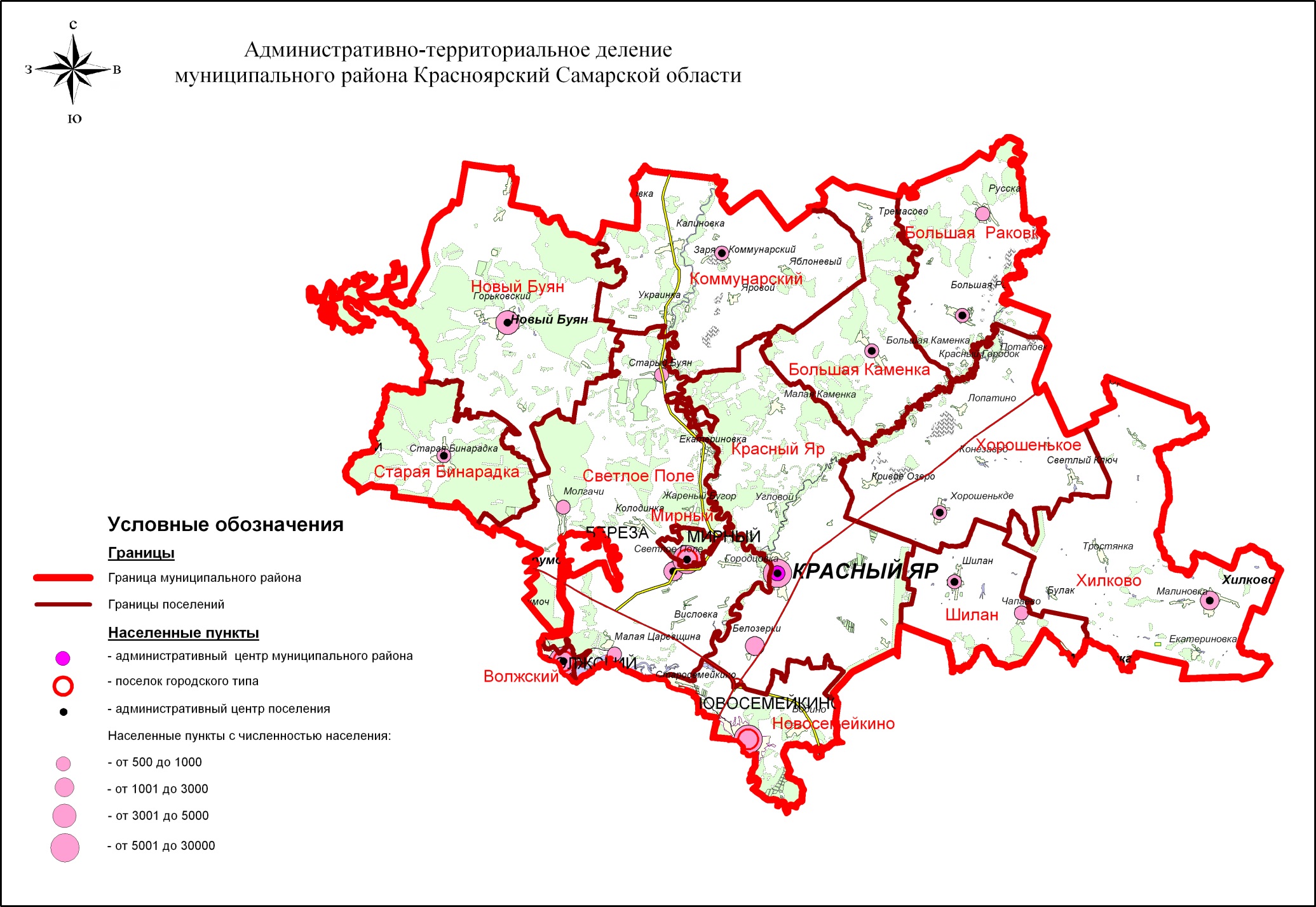 2.1.4. ПРИРОДНО - КЛИМАТИЧЕСКИЕ УСЛОВИЯ ИССЛЕДУЕМОЙ ТЕРРИТОРИИ2.1.4.1 КЛИМАТТерритория сельского поселения Коммунарский находится в зоне умеренно-континентального климата с большими амплитудами годовых и суточных колебаний температуры, влажности воздуха, скорости ветра. Наиболее холодный месяц – январь со средней температурой –18,9 °С.Наиболее тёплый месяц – июль со средней температурой +20,6 °С.Минимальная температура - 48 °С. Максимальная температура +36 °С. Среднегодовая сумма осадков – 426 мм. Большая часть их выпадает в виде дождей и кратковременных ливней в тёплое время года.Преобладающие ветры в годовом цикле – южные. Высота снежного покрова за зиму достигает 42 см в защищённом от ветра месте.Глубина промерзания грунта – 1,60 м.2.1.4.2. ГЕОМОРФОЛОГИЯ И РЕЛЬЕФТерритория Красноярского района расположена в пределах Восточно-Европейской платформы. Территория Сокского возвышенного района денудационно-эрозионным рельефом относится к бассейну реки Сок. В геоморфологическом отношении эта территория является частью провинции Высокого Заволжья и представляет собой волнистую, возвышенную равнину, расчленённую глубокими и широкими речными долинами. Водоразделы поднимаются на 100 – 150 м. Густая сеть второстепенных долин и оврагов местами сильно осложняет рельеф, вследствие чего территория приобретает низкогорный вид, особенно со стороны южных, круто обрывающихся склонов водоразделов. Для рельефа Красноярского района характерна резкая асимметрия склонов речных долин и водоразделов.Геоморфологическом отношении территория сельского поселения Коммунарский приурочена к I надпойменной террасе левого склона долины реки Кондурча. Абсолютные отметки поверхности колеблются в пределах от 48.2 м до 57.0 м. 2.1.4.3. ГИДРОГЕОЛОГИЧЕСКИЕ УСЛОВИЯУсловия формирования  ресурсов подземных вод, т.е. особенности их питания,  разгрузки, химического состава в значительной степени определяются структурой земной коры,  характером рельефа, степенью обнаженности пород, т.е. тектоническими, геоморфологическими и геологическими условиями проектируемой территории.Грунтовые воды по данным изысканий вскрыты в юго-западной частипосёлка Коммунарский на глубине 1,30 – 6,00 м. Вода пресная (сухой остаток 730 мг/л), жёсткая (общая жёсткость 7,8 мг-экв/л), не агрессивна по отношению к бетону на всех видах цемента. Расчётное положение уровня грунтовых вод с учётом подъёма их в периоды весенних паводков принимается на 1,0 – 1,5 м выше.Скважинами, пройденными на воду, вскрыт водоносный горизонт на глубине 10 м, установившийся уровень – 7,0 м. Дебит скважин 0,70 л/сек. Водовмещающими породами являются пески, водоупором служит кровля пермских отложений.По защищённости подземных вод, территории, прилегающие к реке Кондурча относятся к территориям с незащищёнными водоносными подразделениями. Вся остальная территория, удалённая от реки, относится к территориям с условно защищёнными водоносными подразделениями.По границе распространения и индексу перспективного для водоснабжения водоносного подразделения грунтовых вод территория относится к водоносному татарскому терригенно-карбонатному комплексу и к водоносному неоген-четвертичному комплексу. Территории на юге и на севере поселения, приближенные к р. Кондурча, имеют минерализацию подземных вод перспективных для водоснабжения гидрогеологических подразделений 1 – 1,5 г/дм³.В зависимости от характера рельефа и степени дренированности пород глубина до поверхности воды изменяется от 35,0 до 64,4 м. Наименьшая глубина характерна для сильно пересечённой местности и крупных склонов, наибольшая - для водораздельных участков.Питание водоносного горизонта происходит за счёт инфильтрации атмосферных осадков. При этом область питания водоносного горизонта полностью совпадает с площадью его распространения. Частично его питание происходит за счёт подпитывания водами подстилаемых коренных пород.Воды нижнечетвертичных аллювиальных отложений долины р. Волга характеризуются небольшой минерализацией (311 – 800 мг/л) и вполне пригодны для водоснабжения.Наибольшей минерализацией обладают воды, приуроченные к суглинкам, наименьшей – к пескам. Соответственно этому, меняется и общая жёсткость от 4 до 13 мг/экв. Воды преимущественно гидрокарбонатные кальцевые. Подземные воды аллювиальных нижнечетвертичных отложений отвечают требованиям, предъявляемым к качеству подземных вод.2.1.4.4.ОПАСНЫЕ ПРИРОДНЫЕ ПРОЦЕССЫВ границах проектирования заметно выражены современные геологические процессы: водная и ветровая эрозия, переработка берегов (абразия) рек и, оползни, подтопление, заболачивание.Эрозионные процессы получают развитие на территориях, лишенных лесонасаждений, сильно распаханных или имеющих крутые склоны. Процессам водной эрозии в наибольшей степени подвержены склоны речных долин, оврагов, балок, ложбин стока. При этом преобладает процесс делювиального смыва. В результате делювиального смыва уничтожается верхний наиболее плодородный слой почвы. Интенсивность делювиального смыва зависит от следующих факторов:крутизны и длины склона;состава слагающих пород;режима атмосферных осадков;интенсивности весеннего снеготаяния;характера растительного покрова (наличие или отсутствие дернины на склоне).Делювиальный смыв интенсивно протекает на пашнях даже при очень малых углах наклона (2-3º). Определяющим фактором в развитии данного процесса является высота рельефа: чем больше высота рельефа, тем больше глубина его вертикального расчленения. Основные деструктивные процессы в почвах связаны в первую очередь именно с проявлением водной эрозии.Сильные ветра в засушливое время года в сочетании с вышеперечисленными особенностями рельефа, геологического строения и недостаточным количеством защитных древесно-кустарниковых насаждений определяют развитие процессов ветровой эрозии.Овражная эрозия распространена в нижних частях пологих склонов, где проявляются плащи делювия, и в пределах междуречий. Наиболее подвижной частью оврагов являются его вершины, которые в результате регрессивной эрозии могут выйти за пределы склонов, на которых они возникли, и продвинуться далеко в пределы междуречий. Основными факторами, способствующими развитию оврагов, являются литологические особенности коренных пород (выщелачивание карбонатных пород) и особенности рельефа рассматриваемой территории. Возрастающая антропогенная нагрузка (вырубка леса, распашка земель и прочее) способствует увеличения площади эродированных земель.Овражные эрозионные формы рельефа, постепенно углубляясь, могут достигнуть уровня грунтовых вод, которые дадут начало формированию новой реки.Уровень возможного затопления весенними паводками от рек составляет 1%. В пос. Заря, пос. Линевый, пос. Светлый Луч, с. Калиновка, с. Украинка и на участке находящимся к юго-западу от пос. Заря существуют дамбы обвалования. В селе Калиновка проведены берегоукрепительные мероприятия.Максимальная высота затопления территории поселения наблюдалась   50,00 м -  при абсолютных отметках поверхности территории от 48,20 до 57,00 м.2.1.4.5 ГИДРОГРАФИЧЕСКАЯ СЕТЬПоверхность территории сельского поселения Коммунарский имеет основной уклон на запад, юго-запад по направлению к долине р. Волга, согласно которому текут реки и временные водотоки. Для рельефа характерна резкая асимметрия склонов речных долин и водоразделов. Через всю территорию сельского поселения Коммунарский в южном направлении протекает река Кондурча шириной менее 60 м. Гидрографическую сеть дополняют мелкие речки и ручьи, протекающие в оврагах. Среди них ручей Кобельма, который протекает через с. Калиновка в восточном направлении и впадает в р. Кондурча.На территории поселения имеются озёра, воды которых пресные и пригодны для хозяйственных нужд.2.1.4.6 ПОЛЕЗНЫЕ ИСКОПАЕМЫЕМесторождения полезных ископаемых на территории сельского поселения Коммунарский представлены Западно-Коммунарским и Северо-Каменским месторождением нефти (центральный, восточный и южный купола).2.1.4.7 ПОЧВЫ И РАСТИТЕЛЬНЫЙ ПОКРОВВ границах  поселения преобладающими типами почв являются черноземы обыкновенные, черноземы типичные, иногда с участием серых лесных почв.       Факторы почвообразования, свойственные зоне лесостепи Высокого Заволжья, в пределах которой находится территория рассматриваемого района, обусловили господствующее развитие почв черноземного типа. При этом преобладающими почвами являются серые лесные, черноземы типичные, выщелоченные, типичные остаточно-карбонатные, в основном тяжелого механического состава.В условиях достаточного увлажнения (под пологом леса и вблизи него) сформировались черноземы оподзоленные или темно-серые и серые почвы. Почвы богаты калием, бедны фосфором.2.1.4.8. ПРИРОДНЫЕ РЕКРЕАЦИОННЫЕ РЕСУРСЫПриродные рекреационные ресурсы с.п. Коммунарский представлены лесами, лесостепями, парками,, а также акваторией и прибрежными территориями р. Кондурча, озер и прудов, используемые жителями для отдыха и рыболовства. Также на территории поселения располагается ососбо охраняемая природная территория регионального значения «Озеро Белое», представляющее собой пойменного озеро (одна из стариц р. Кондурча) со слаборазвитой прибрежно-водной растительностью. Территория в границах проектирования в целом имеет спокойный рельеф, живописный ландшафт, благоприятные климатические условия, что делает возможным развитие разнообразных видов рекреации, оздоровления населения и туризма. 2.2. СОВРЕМЕННОЕ ИСПОЛЬЗОВАНИЕ ТЕРРИТОРИИ И АНАЛИЗ ГРАДОСТРОИТЕЛЬНОЙ СИТУАЦИИ СЕЛЬСКОГО ПОСЕЛЕНИЯ КОММУНАРСКИЙ2.2.1. АНАЛИЗ ДЕМОГРАФИЧЕСКОЙ СИТУАЦИИ В СЕЛЬСКОМ ПОСЕЛЕНИИ КОММУНАРСКИЙ МУНИЦИПАЛЬНОГО РАЙОНА КРАСНОЯРСКИЙ2.2.1.1. ОСНОВНЫЕ ДЕМОГРАФИЧЕСКИЕ ТЕНДЕНЦИИТрадиционно определение генеральной линии развития поселения начинается с определения перспективной численности его населения. Основой таких расчетов в современном градорегулировании является демографический анализ.  Одним из ведущих методических положений демографического анализа является изучение демографических событий во времени, поскольку именно оно является их важнейшей доминантой.Другим важным параметром является территория, так как демографические события происходят не только во времени, но и в определенной стране, ее регионе или определенном поселении. Таким образом, демографический анализ  осуществляться относительно двух координат – времени и пространства. При этом учитываются и социально-экономические и социально-культурные факторы, определяющие механизм демографического поведения, отношения населения к проблемам рождаемости, смертности, перемещения (миграционное поведение), семейно-брачных отношений.В рамках демографического анализа выявляются качественные закономерности развития отдельных демографических процессов и воспроизводства населения в целом, в их социально-экономической обусловленности, что  позволяет определить размеры населения, объяснить его рост или сокращение.Структура населения определяется тремя показателями: рождаемостью, смертностью и миграционными процессами, уровень которых в значительной мере зависит от социально-экономических и культурных факторов. Поэтому, чтобы понять логику демографических процессов, происходящих в конкретном населении, необходимо, прежде всего, проанализировать факторы, обусловливающие ход развития демографических событий, учитывая при этом их изменчивость во времени и неоднородность в пространстве. В связи с этим определение демографических тенденций возможно лишь при условии всестороннего анализа демографических процессов, рассматриваемых в динамике.Демографы выделяют три стадии популяционной стабильности: 1 – стадия традиционного общества, характеризующаяся высоким уровнем рождаемости и смертности, при котором население практически не растет, количество рождений уравновешивается количеством смертей; 2 – стадия четко выраженного роста населения, характеризующаяся снижением уровня смертности (благодаря появлению антибиотиков) при сохранении высокой фертильности; 3 – стадия развития индустриализации, активного включения женщин в процесс производства и обусловленного этим понижения уровня рождаемости до такого, при котором рост населения становится достаточно стабильным, уровень рождаемости приблизительно равен уровню смертности.Для России в целом характерны общие тенденции демографического развития европейских стран. В полосу индустриализации Россия вступила в начале XX века, но наиболее интенсивно этот процесс протекал в предвоенный и послевоенный период. Он сопровождался интенсивным процессом градообразования и ростом численности городского населения при уменьшении доли населения сельского. Индустриализация, активный ход урбанизации объективно изменили демографическую ситуацию в стране, которая усугубилась социально-экономическими переменами 90-х годов. Произошло существенное снижение уровня рождаемости при повышении уровня смертности практически во всех регионах России. В этот период коэффициент рождаемости находился ниже предела, присущего наиболее развитым индустриальным странам, тогда как коэффициент смертности был близок к показателям, соответствующим странам третьего мира. В результате уровень смертности превысил уровень рождаемости, что свидетельствует о суженном воспроизводстве населения, или, как говорят демографы, о депопуляции. Основные изменения в демографической структуре Самарского региона также начались в «перестроечные» годы и обнаружились в конце 80-х: заметно стал снижаться уровень рождаемости при слабо растущей смертности. Перелом наступил в годы активных реформ, которые совпали с уменьшением доли женщин детородного возраста. В 1990 году естественный прирост населения сменился его убылью.  Рис. 1 Динамика распределения населения Самарской области по полу и возрасту, рис. 2 Воспроизводство населения Самарской области.В последние годы уровень рождаемости немного вырос, в связи с тем, что большая (по сравнению с 1999 годом) часть женщин вступила в детородный возраст. Эта тенденция может сохраниться в ближайшие 5-10 лет, затем неизбежно наступит спад, поскольку сегодня доля девочек 5-9-и лет почти вдвое меньше доли 20-25-летних женщин.Значительное число пожилых жителей в половозрастной структуре населения Самарской области позволяет говорить о том, что уровень смертности по-прежнему останется довольно высоким. Его величина обусловлена не только значительной долей пожилого населения, но и экономическими проблемами. Сопоставление возрастных коэффициентов смертности населения Самарской области в 1998, 2003 и 2009 гг. свидетельствует о том, что доля умерших по-прежнему увеличиваться, начиная с 15-летнего возраста.  Рис. 3 Возрастные коэффициенты смертности в Самарской области.Средняя продолжительность жизни населения Самарской области в 2009 г. по сравнению с 2005 г. увеличилась в среднем на 2,35 года. У горожан мужского пола – на 2,87,  женского – на 1,2 года. В сельской местности увеличение произошло соответственно на 3,2 и 1,53 года. В целом население области можно назвать стареющим: доля пожилых людей в течение 90-х годов возросла и в последние годы удерживается примерно на одном уровне, тогда как доля не достигших трудоспособного возраста, последовательно снижается. Рис. 4 Динамика распределения населения Самарской области и муниципального района Красноярский по возрастным группам.Отрадным является тот факт, что в течение последних 19 лет в области устойчиво сокращается младенческая смертность. Если в 1985 году она составляла 959 умерших детей, то в 2010 году их было только 237. 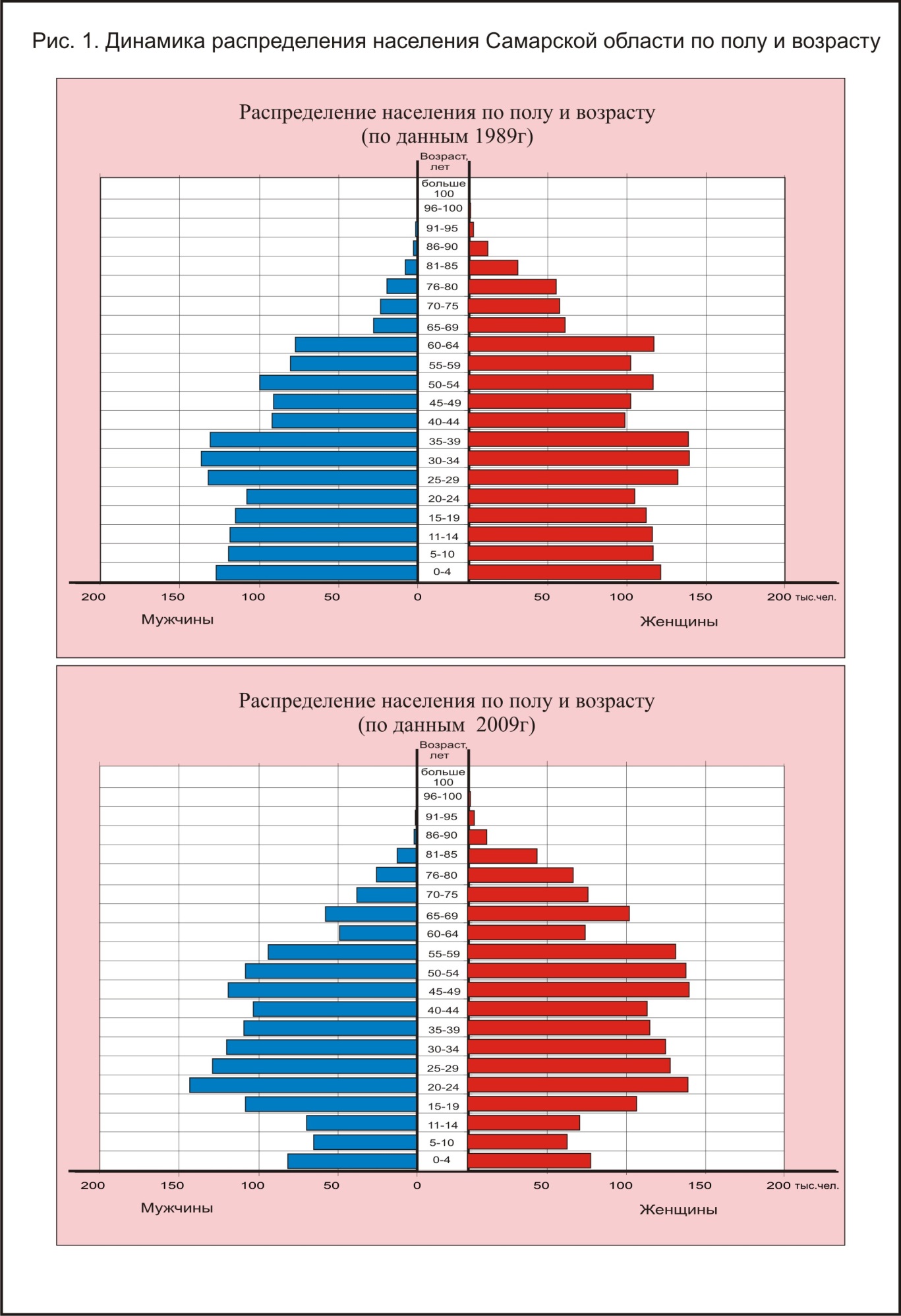 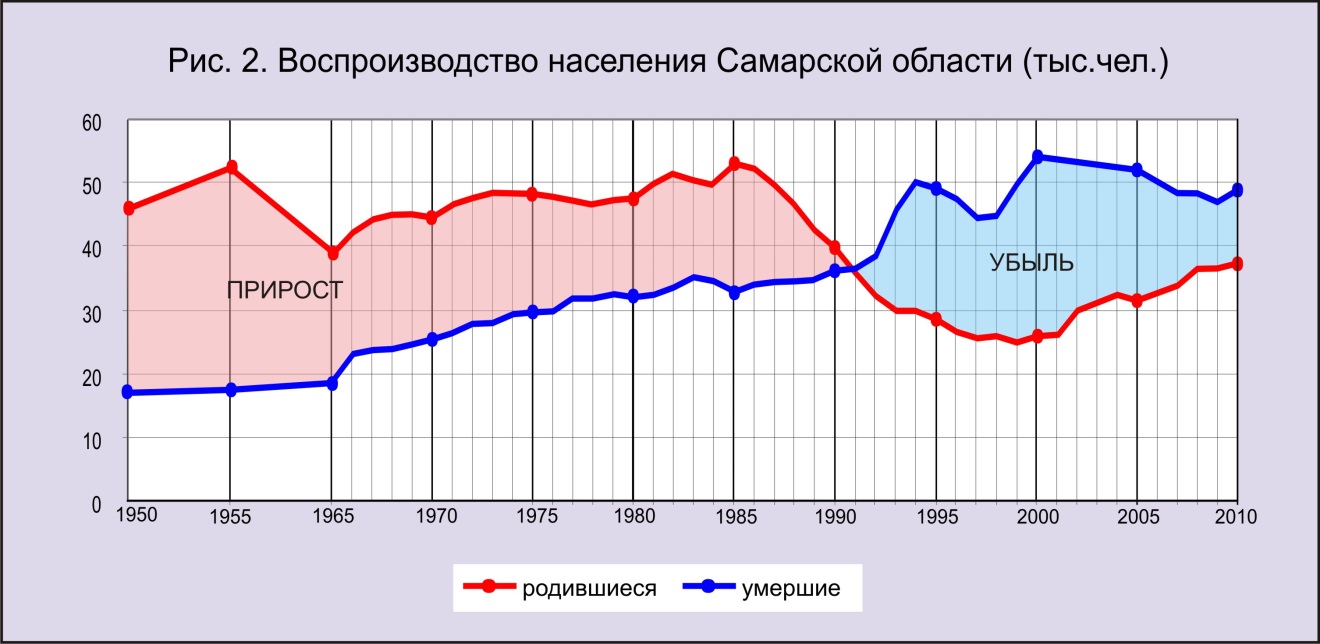 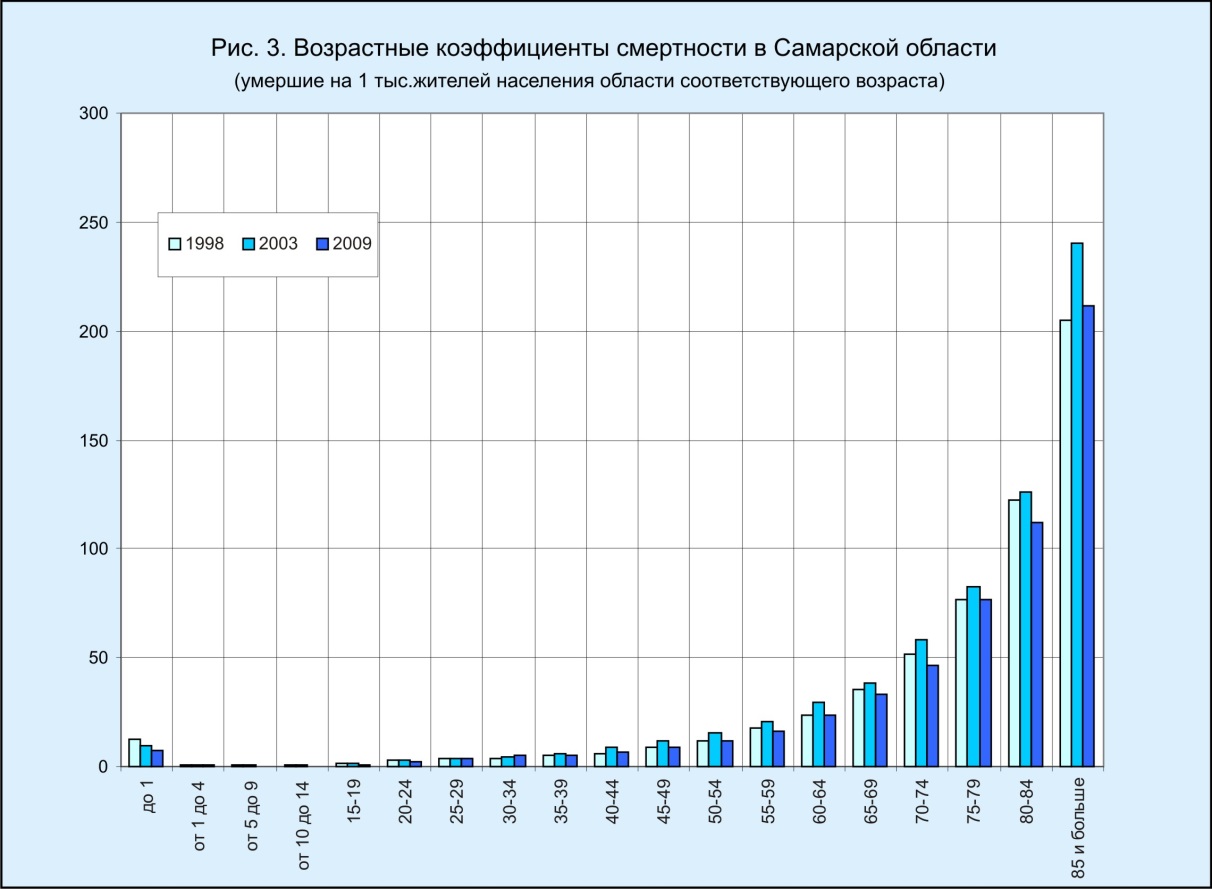 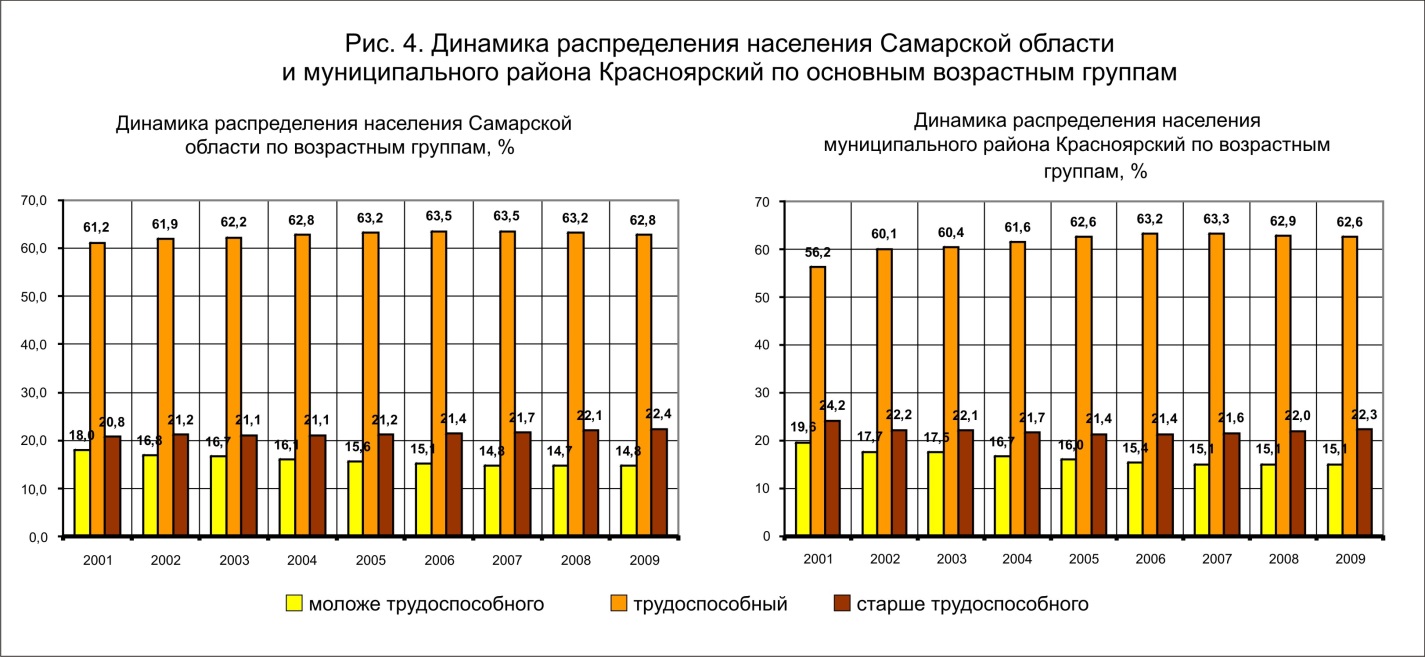 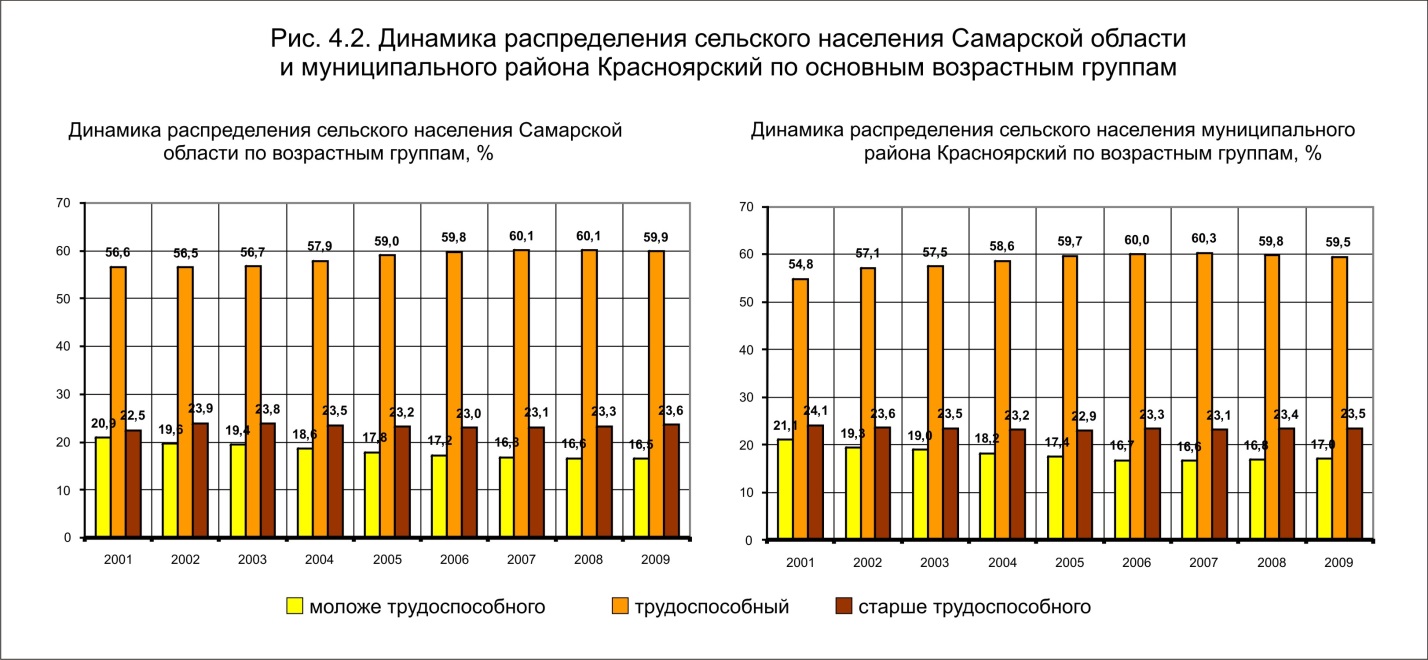 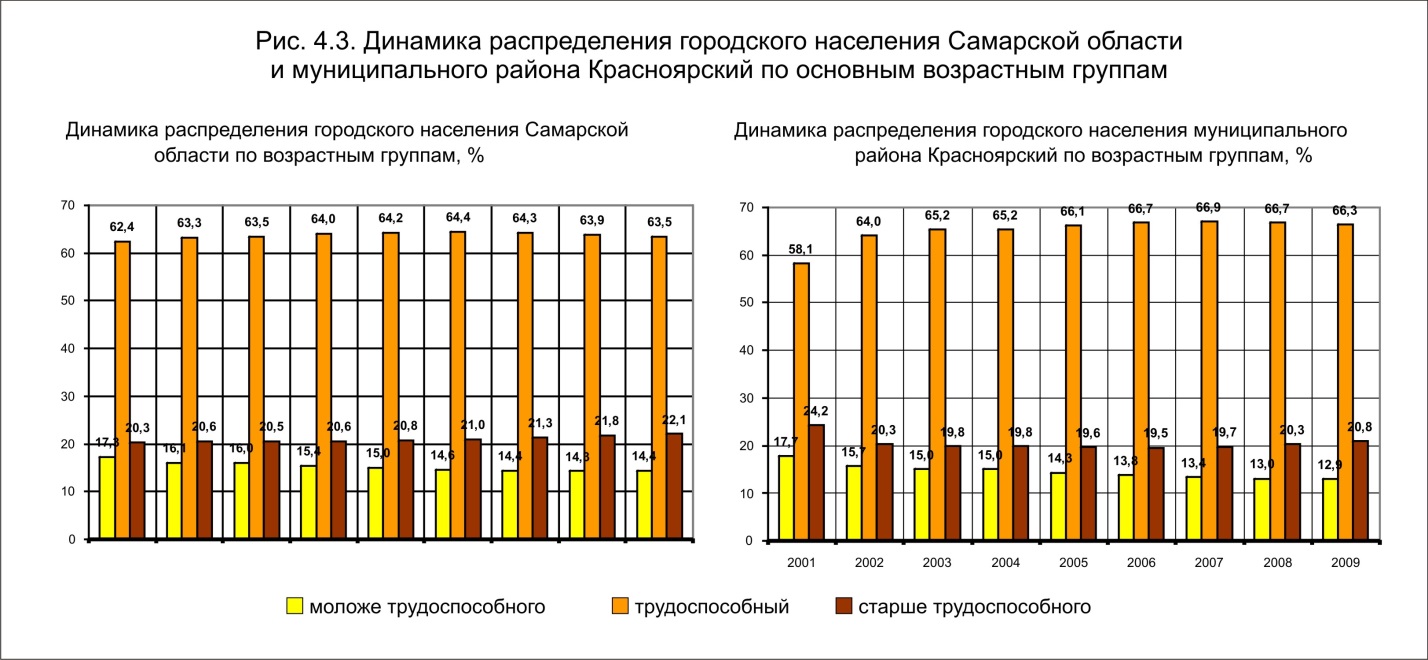 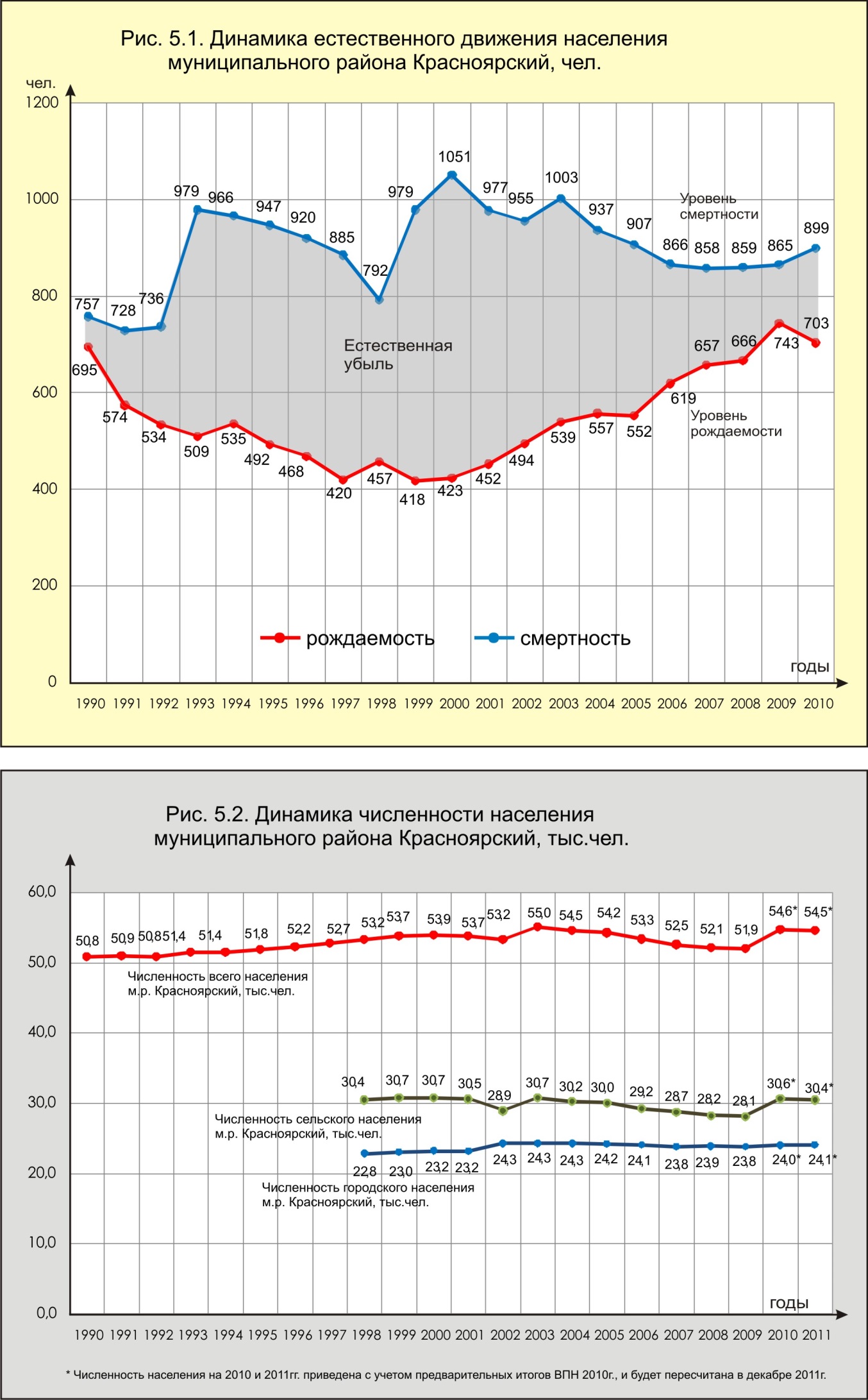 2.2.1.2 ДЕМОГРАФИЧЕСКАЯ СИТУАЦИЯ В МУНИЦИПАЛЬНОМ РАЙОНЕ КРАСНОЯРСКИЙНа территории Красноярского района расположены 3 городских поселения, 3 п.г.т. и 10 сельских поселений. Административным центром муниципального района  является с. Красный Яр  (численность населения на 01.01.11 – 8183 человека).Городские поселения муниципального района Красноярский:Волжский – число жителей  6947 человек;Мирный – число жителей  7357 человек;Новосемейкино (в составе п.г.т. Новосемейкино, с. Водино, п. Дубки, с. Старосемейкино) – число жителей 10423 человека.Сельские поселения:Большая Каменка (в составе 8 населенных пунктов) – общее число жителей 1243 человека;Большая Раковка (в составе 8 населенных пунктов) – общее число жителей 2236 человек;Коммунарский (в составе 9 населенных пунктов) – общее число жителей 1824 человека;Красный Яр (в составе 14 населенных пунктов) – общее число жителей 10743 человека;Новый Буян (в составе 8 населенных пунктов) – общее число жителей 4157 человек;Светлое Поле (в составе 13 населенных пунктов) – общее число жителей 5259 человек;Старая Бинарадка (в составе 2 населенных пункта) – общее число жителей 660 человек;Хилково (в составе 7 населенных пунктов) – общее число жителей 2639 человек;Хорошенькое (в составе 15 населенных пунктов) – общее число жителей 2359 человек;Шилан (в составе 3 населенных пункта) – общее число жителей 1178   человек. В целом в муниципальном районе Красноярский по данным на 1.01.11 проживает 54461 человек.Демографическая ситуация в муниципальном районе Красноярский в целом близка к той, которая сложилась в области в целом: в течение 90-х годов существенно сократилась рождаемость при заметном увеличении уровня смертности населения. Рис. 5.1 Динамика естественного движения населения муниципального района Красноярский. На протяжении последних лет наблюдается естественная убыль населения. Рис. 5.2 Динамика численности населения муниципального района Красноярский.В период с 1993 по 2010 гг. коэффициенты естественного движения населения района отличались от средних показателей по области в сторону увеличения. Это происходило в основном за счет сельского населения. Разрыв показателей уровня рождаемости  в селах района за эти годы превышал областные в среднем на 3 промилле. Показатели смертности также оказались выше примерно на 1,1. Рис. 6 Коэффициенты естественного движения населения и миграционный прирост в муниципальном  районе Красноярский.Младенческая смертность в Красноярском районе в течение ряда лет колебалась, превышая средние областные показатели, или оказывалась ниже их. Особенно высокой младенческая смертность была в 1997 году в сельских поселениях района и в 1999 году - в городских. В 2010 году показатель младенческой смертности в сельских поселениях муниципального района был выше областного на 1,4 промилле, а в городских – на 10,5. Рис. 7 Младенческая смертность на 1 тыс. родившихся детей в муниципальном районе Красноярский.  Распределение населения муниципального района Красноярский по полу и возрасту свидетельствует о том, что уровень смертности останется по-прежнему высоким, поскольку в половозрастной структуре населения остается большой доля тех, кто вступил и вступает в пожилой возраст.В настоящее время  в муниципальном районе наблюдается небольшой рост рождаемости в связи с увеличением доли женщин, находящих в детородном возрасте. Однако в ближайшие годы в условиях только естественного прироста рождаемость снизится, поскольку сократится доля репродуктивного населения. Рис. 8 Распределение населения муниципального района Красноярский по полу и возрасту.В 2009 году соотношение населения, находящегося в возрасте моложе трудоспособного и старше его практически не отличалась от соотношения в демографической структуре в области в целом. В муниципальном районе Красноярский доля стариков превышает долю молодого населения: 22,3% против 15,1%. Таким образом, разрыв составляет 7,2%, что на 0,4% меньше, чем в области. Доля трудоспособного населения в районе близка к среднему показателю по области в целом и составляет 62,6%. Рис. 4 Динамика распределения населения Самарской области и муниципального района Красноярский по возрастным группам. Если рассматривать ситуацию в городских и сельских поселениях района, то в более урбанизированной среде естественно доля трудоспособного населения больше, в то время как примерно на 4% меньше молодежи, и на 3% - пожилых жителей. Средняя продолжительность жизни как мужского, так и женского населения в муниципальном районе Красноярский составляет 65,98 лет, что примерно на 2,2 года меньше, чем в области в целом. Другой важной причиной роста населения является миграция, которая не в меньшей степени, чем естественное движение населения, связана с социально-экономическими процессами, происходящими в стране.В послевоенные годы наиболее характерной чертой для нашей страны была внутрирегиональная миграция, заключающаяся в движении сельских жителей в города. В настоящий момент градообразующие процессы в нашем регионе завершились. Центр тяжести сместился в сторону межрегиональной и международной миграции, которая существенно активизировалась в середине 90-х годов и была вызвана политическими переменами, породившими такое явление, как вынужденное переселение.По последним статистическим данным в 2010 году в Самарском регионе миграционный прирост населения составил  5860 человек, 1,4% из них – выпал на долю межрегиональной миграции, 98,6% - международной. Внутрирегиональная миграция характеризовалась слабым оттоком сельского населения в городские поселения. Рис. 9 Общие итоги миграции сельского населения Самарской области в 2010 году.Число вынужденных переселенцев, как уже отмечалось, наиболее значительным было в середине 90-х годов. В настоящее время этот процесс практически завершен, что способствует сокращению миграционных потоков в целом. Миграционные процессы в муниципальном районе Красноярский на протяжении последних 13 лет не были стабильными. В первые годы «перестройки» миграционный прирост был велик и в 1997 году составлял 18,5 промилле. Но уже в 2002 году внешняя миграция имела отрицательные значения.  (См. рис. 6.) По общим итогам миграции за 2010 год в Красноярский район прибыло на 25 человек больше, чем убыло из него. Рис. 10. Общие итоги миграции населения в 2010 году по муниципальному району Красноярский.Население муниципального района Красноярский отличается некоторым национальным разнообразием, несмотря на то, что русское население является преобладающим, и составляет 80,7%. Около 3,4% населения района – чуваши; 4,4% - мордва; 3,1% - татары; 2,9% - казахи; 1,3% - украинцы; 0,3% - белорусы; 1,3% - армяне. 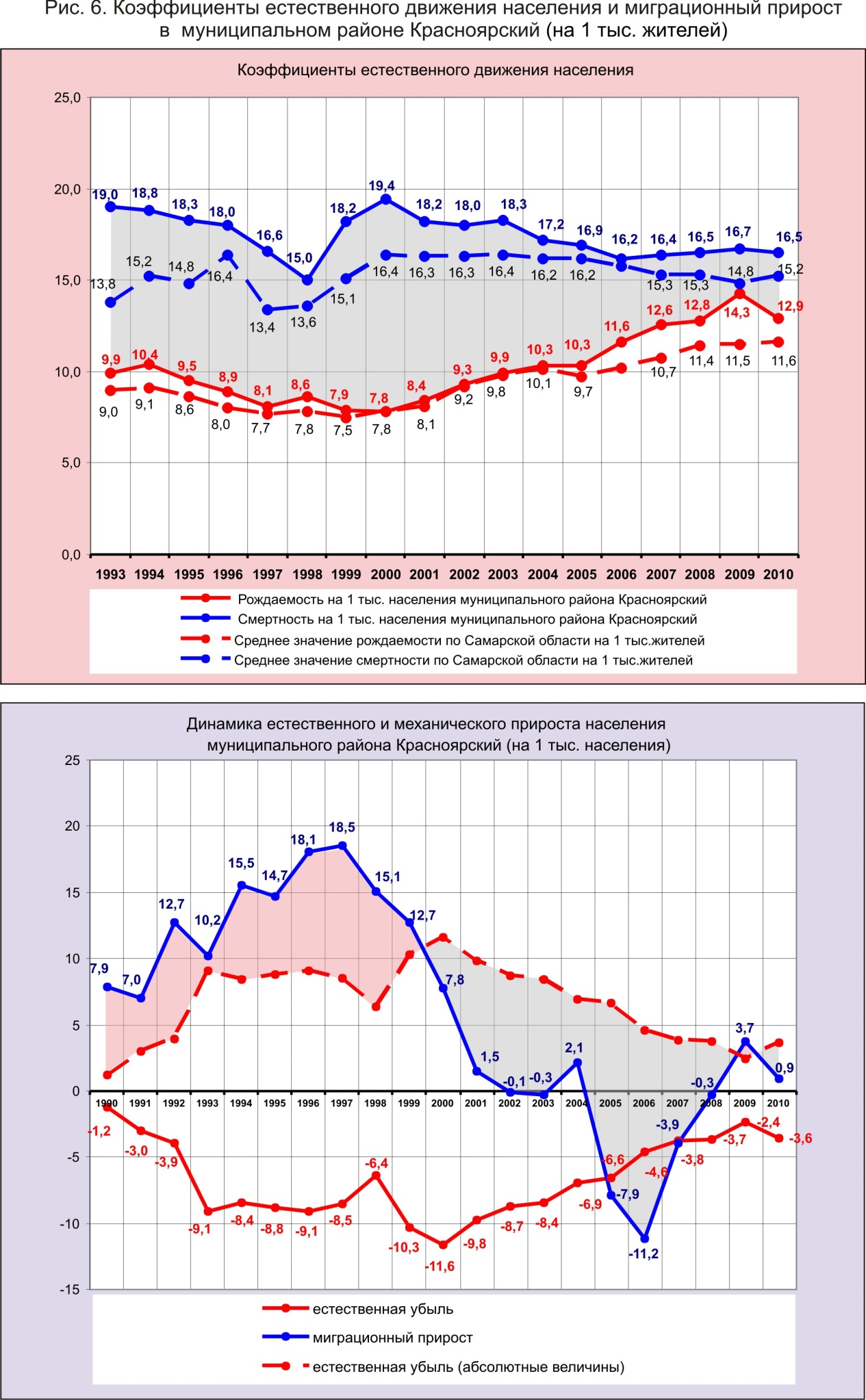 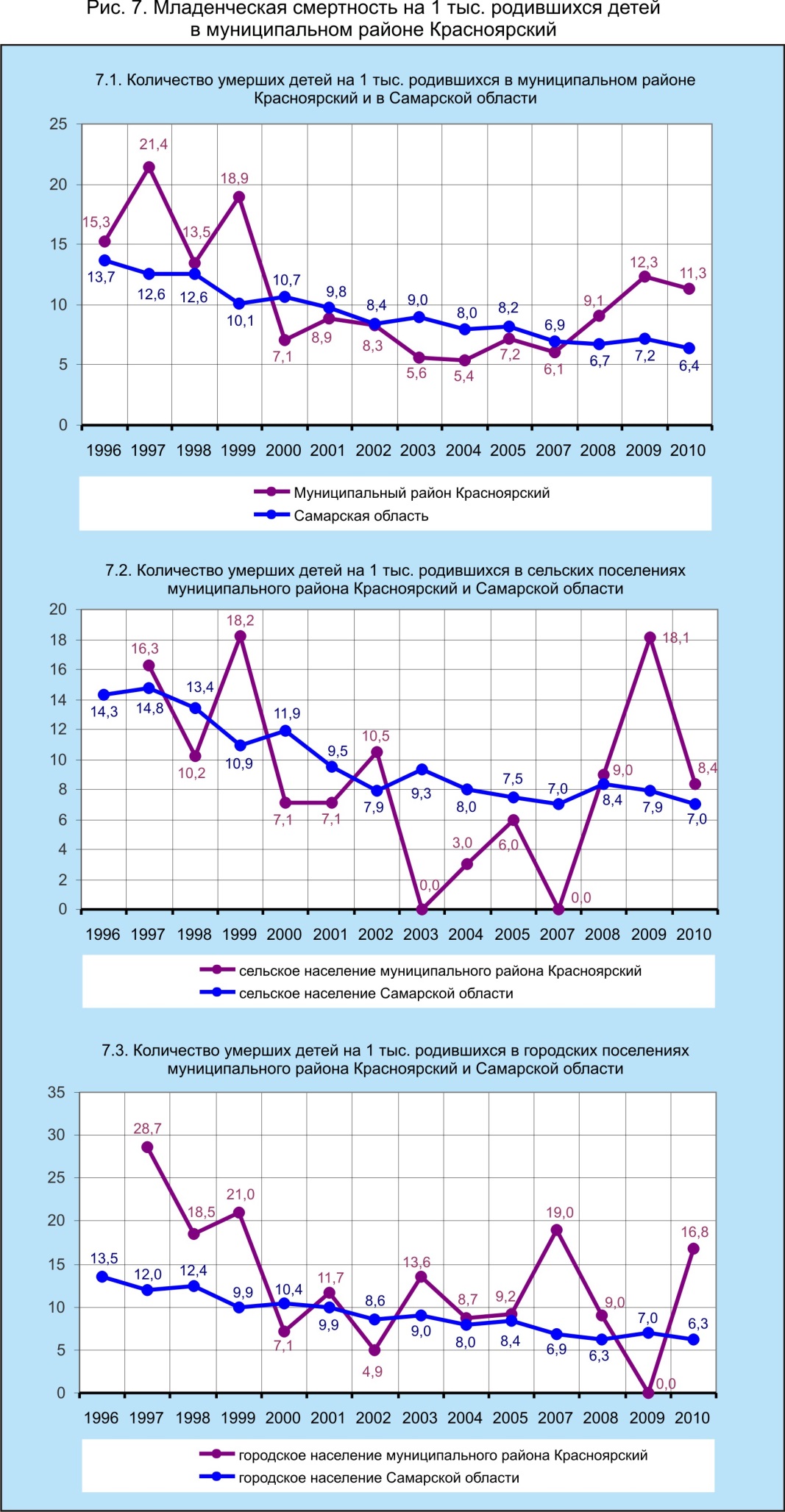 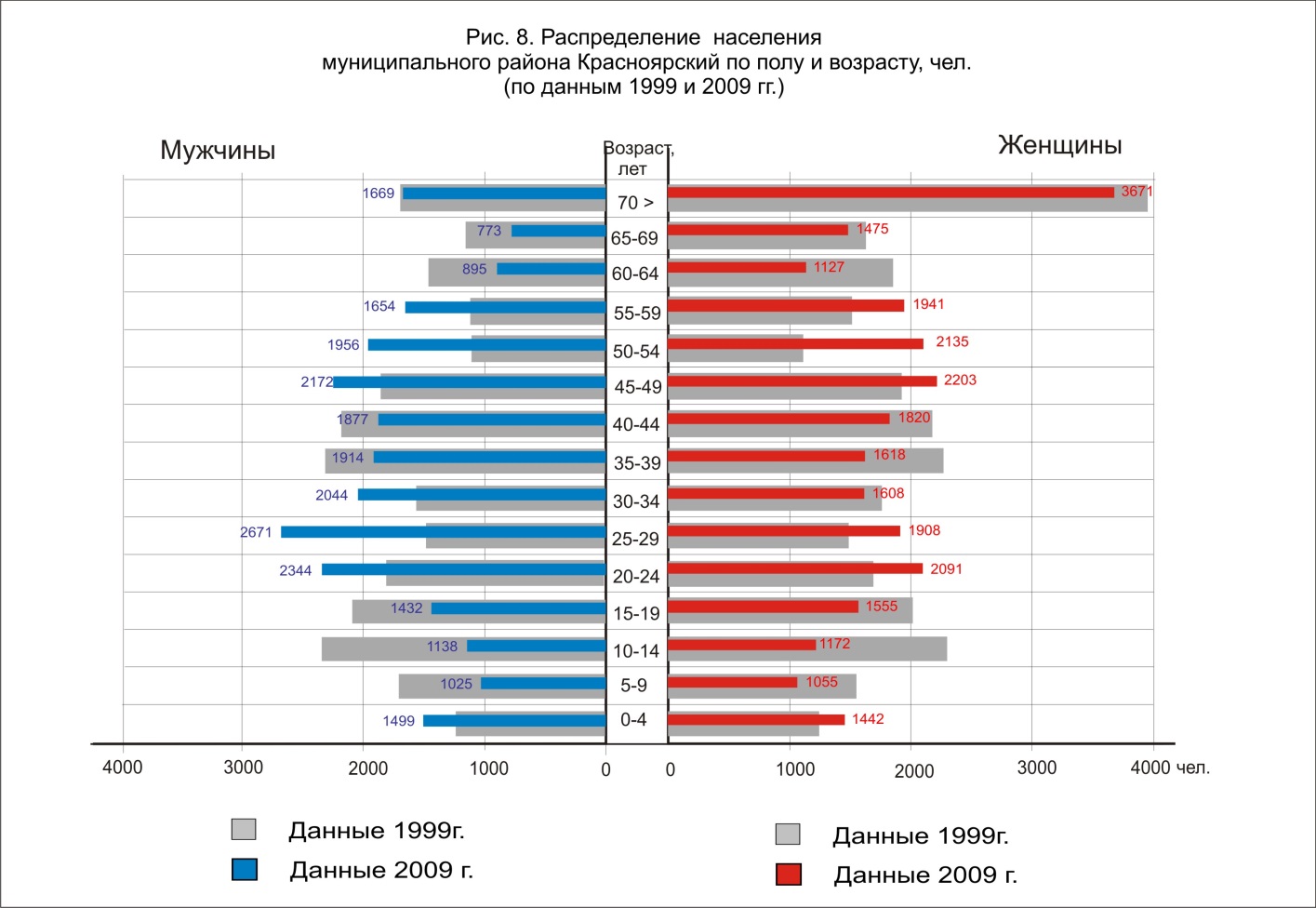 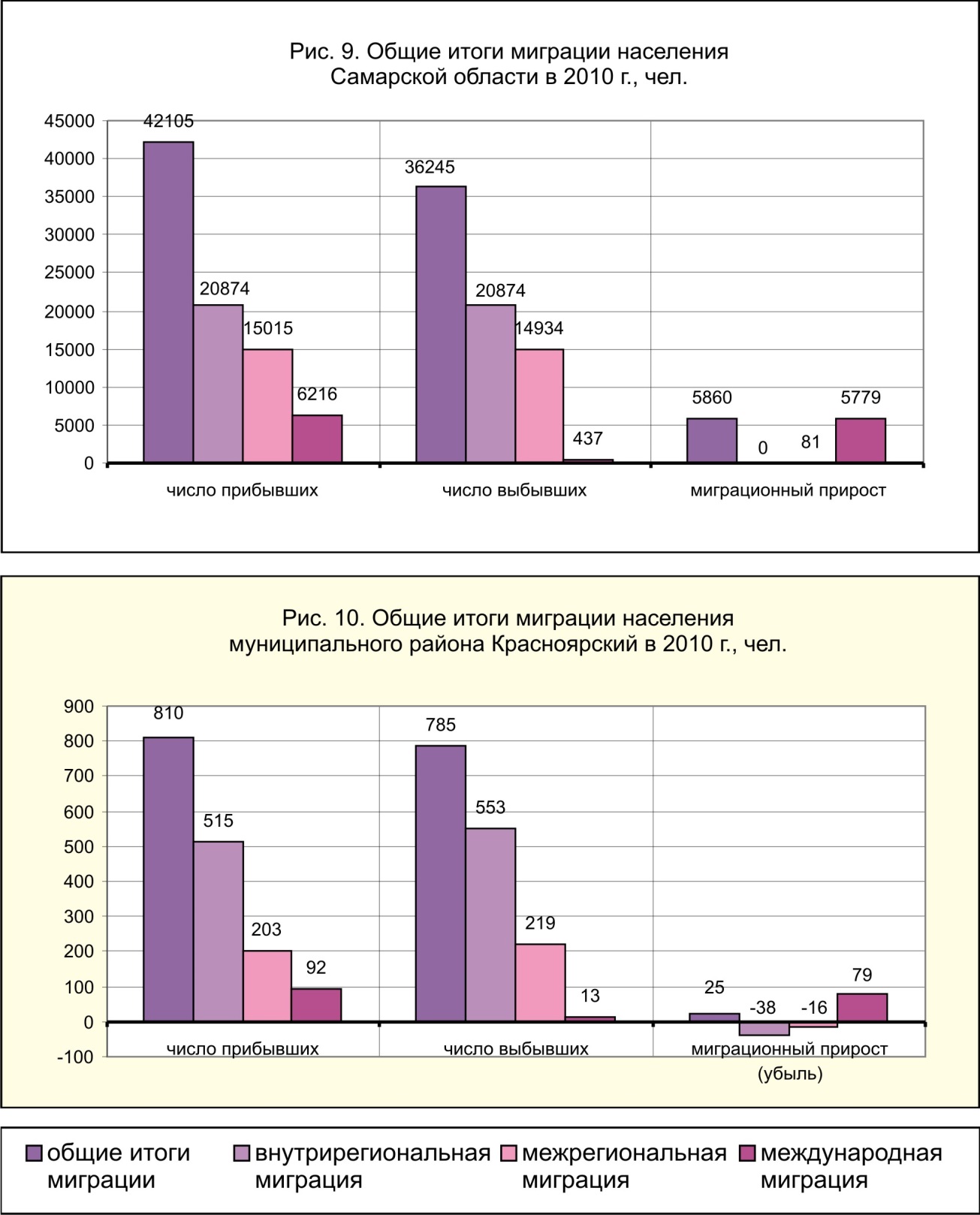 2.2.1.3 ДЕМОГРАФИЧЕСКАЯ СИТУАЦИЯ В СЕЛЬСКОМ ПОСЕЛЕНИИ КОММУНАРСКИЙОбщая тенденция устойчивой депопуляции, характерная для региона, наблюдается также в сельских поселениях муниципального района Красноярский, в том числе в с.п. Коммунарский. По данным, предоставленным администрацией с.п. Коммунарский, за период с 2003 по 2007 гг. показатели  уровня смертности и уровня рождаемости в сельском поселении были ниже средних показателей рождаемости и смертности по муниципальному району Красноярский в целом. (Рис. 11 Коэффициенты естественного движения населения с.п. Коммунарский муниципального района Красноярский).Средний коэффициент рождаемости на протяжении анализируемого периода был на 8,2 промилле ниже среднего районного показателя, при этом на 5,6 промилле ниже, чем в районе, был и средний уровень смертности.В последние годы наметилась тенденция роста рождаемости и снижения уровня смертности.Официальные данные о миграционном приросте населения с.п. Коммунарский отсутствуют. Можно предположить, что рост числа жителей в с.п. Коммунарский обусловлен в основном внешней миграцией.Демографические тенденции сказались на возрастной структуре населения с.п. Коммунарский, прежде всего, на соотношении численности лиц нетрудоспособного возраста. Так, низкий уровень рождаемости обусловил уменьшение доли детей. По данным о возрастной структуре населения, предоставленным администрацией с.п. Коммунарский, составлена таблица 1.  Таблица №3Данные о возрастной структуре населения с.п. Коммунарский на 01.01.2011г.Доля детей и подростков в возрасте от 0 до 15 лет сегодня составляет 15,6% от всего населения, что на 1,4% меньше среднего районного показателя. Процент населения в возрасте старше трудоспособного в с.п. Коммунарский составляет 22,5%, тогда как в среднем по м.р. Красноярский эта доля на 1% больше.Доля трудоспособного населения в с.п. Коммунарский выше районного показателя на 2,4% и составляет 61,9% от всего населения. (Рис. 12 Распределение населения по основным возрастным группам.)По данным Самарастат за последние годы число жителей в с.п. Коммунарский стабильно росло. В таблице 2 представлены официальные данные численности населения населенных пунктов сельского поселения Коммунарский. Таблица №4 Динамика численности населения населенных пунктов сельского поселения КоммунарскийПо совокупности естественного и механического прироста населения в населенных пунктах с.п. Коммунарский численность жителей по сравнению с 2002 годом увеличилась на 247 человек, по сравнению с 2007 годом – на 148 человек. (Рис. 13 Динамика численности населения с.п. Коммунарский). Рис. 11. Коэффициенты естественного движения населения с.п. Коммунарский муниципального района Красноярский (на 1 тыс. жителей)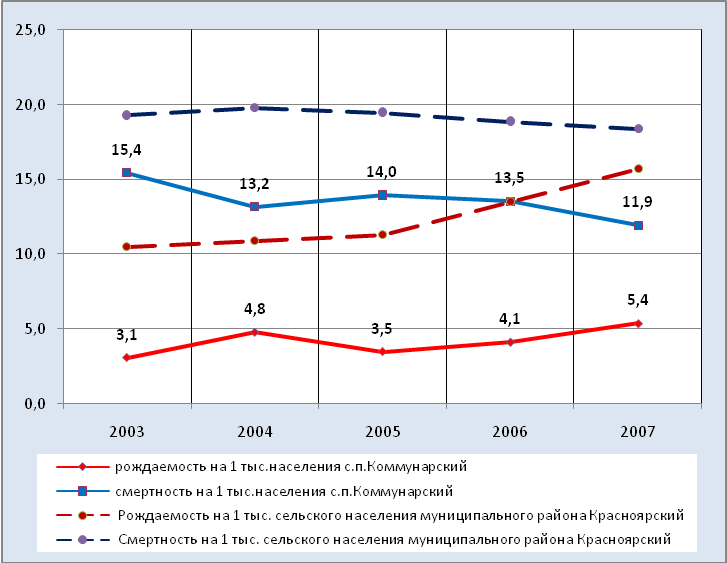 Рис. 12.Рис. 13.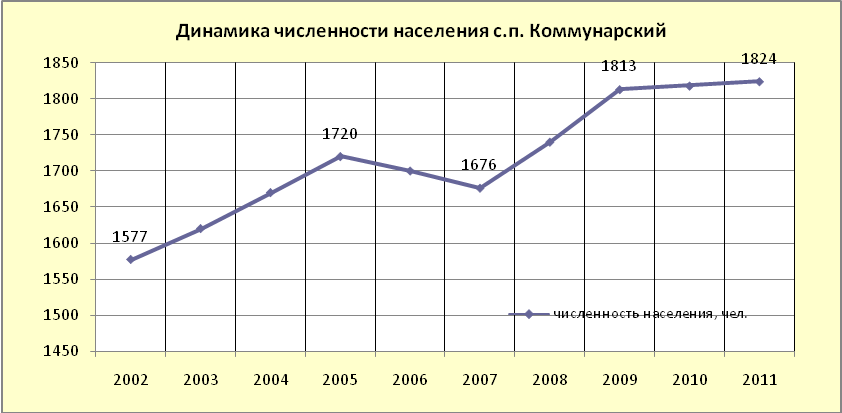 2.2. СТРУКТУРА СОВРЕМЕННОГО ЗЕМЛЕПОЛЬЗОВАНИЯ СЕЛЬСКОГО ПОСЕЛЕНИЯ КОММУНАРСКИЙТерритория сельского поселения Коммунарский представлена следующими категориями земель:- земли сельскохозяйственного назначения,- земли населённых пунктов,- земли промышленности,- земли особо охраняемых территорий и объектов,- земли лесного фонда.Таблица № 5Баланс земель различных категорий в границах сельского поселения КоммунарскийТаблица разработана на базе «Землеустроительного дела по установлению границы с.п. Коммунарский м.р. Красноярский Самарской области», выполненного группой специалистов ОАО «ВолгоНИИгипрозем», г. Самара, 2004г.По формам собственности земли в административных границах сельского поселения Коммунарский разделяются на:-земли в собственности граждан – 14040 га,-земли в собственности юридических лиц – 115 га,-земли в государственной и муниципальной собственности – 10773 га.Сельскохозяйственные угодья в целом в административных границах сельского поселения Коммунарский составляют 19677 га. Сельскохозяйственные угодья расположены на землях различных категорий, к которым, в первую очередь, относятся земли сельскохозяйственного назначения (пашни-14384 га, сенокосы – 192 га, пастбища – 4578 га; итого – 19154 га), на землях лесного фонда они занимают 157 га, границах населённых пунктов сельскохозяйственные угодья составляют 366 га. По формам собственности сельскохозяйственные угодья располагаются на землях граждан – 13878 га, землях юридических лиц – 115 га, в государственной и муниципальной собственности находится 7613 га.Земли населённых пунктов занимают 543 га, из них 162 га находятся в частной собственности граждан, 381 га находятся в собственности государственной или муниципальной (сведения не разделены). В границах населённых пунктов застройкой занят 61 га территории, под дорогами – 102 га, древесно-кустарниковая растительность занимает 10 га, под водой находится 2 га, к прочим территориям относятся участки площадью 2 га, сельскохозяйственные угодья занимают 366 га (из которых 158 га – пашни, 207 га – пастбища, 1 га занимают сенокосы). Перевод земель населенных пунктов в земли иных категорий и земель иных категорий в земли населенных пунктов независимо от их форм собственности осуществляется путем установления или изменения границ населенных пунктов в порядке, установленном Земельным Кодексом и законодательством Российской Федерации о градостроительной деятельности.Категория земель промышленности, энергетики, транспорта, связи, радиовещания, телевидения, информатики, обеспечения. космической. деятельности, обороны, безопасности, иного специального назначения в целом в административных границах сельского поселения Коммунарский составляет 139 га и представлена двумя подкатегориями: землями промышленности (15 га) и землями автомобильного транспорта (124 га).Земли особо охраняемых природных территорий и объектов в границах сельского поселения Коммунарский представлены одной подкатегорией – землями особо охраняемых курортов и местностей и занимают 4 га.Земли лесного фонда в границах сельского поселения Коммунарский составляют в целом 2636 га и являются государственной собственностью. В их состав входят участки занятые сельскохозяйственными угодьями 157 га (из которых пашни занимают 53 га, сенокосы – 30 га, пастбища – 74 га), участки покрытые лесом площадью 2268 га, участки, не покрытые лесом – 138 га, под застройкой занято 10 га территории, под дорогами – 16 га, прочие участки территории заняты оврагами – 47 га. В соответствии со статьёй 6 Лесного Кодекса леса могут располагаться на землях лесного фонда и землях иных категорий. Использование, охрана, защита, воспроизводство лесов осуществляется в соответствии с целевым назначением земель, на которых они располагаются. В соответствии со статьёй 10 Лесного Кодекса, леса расположенные на землях лесного фонда, по целевому назначению подразделяются на защитные леса, эксплуатационные леса и резервные леса, леса; расположенные на землях иных категорий, могут быть отнесены к защитным лесам. Леса в границах сельского поселения Коммунарский относятся к Красноярскому участковому лесничеству Красноярского лесничества Департамента лесного хозяйства Самарской области, расположенному в северо-восточной части Самарской области на территории трех муниципальных районов: Красноярского, Сергиевского, Волжского.На момент разработки Генерального плана, деятельность на территории лесничества осуществлялась в соответствии с «Лесохозяйственным регламентом Красноярского лесничества», в котором определены виды разрешенного использования лесов. Рекреационное использование лесов (ст. 41 ЛК РФ) относится к видам, которые требуют предоставления лесных участков, но осуществляются без изъятия лесных ресурсов, на представленных лесных участках создается необходимая лесная инфраструктура, в т.ч. временные постройки, производится благоустройство территории (ст. 13, 41 ЛК РФ).К полномочиям органов местного самоуправления в области земельных отношений относятся резервирование земель, изъятие, в том числе путем выкупа, земельных участков для муниципальных нужд, установление с учетом требований законодательства Российской Федерации правил землепользования и застройки территорий городских и сельских поселений, территорий других муниципальных образований, разработка и реализация местных программ использования и охраны земель, а также иные полномочия на решение вопросов местного значения в области использования и охраны земель. Органами местного самоуправления осуществляются управление и распоряжение земельными участками, находящимися в муниципальной собственности.В соответствии со статьёй статья 84. Лесного Кодекса установлены полномочия органов местного самоуправления в области лесных отношений.1. К полномочиям органов местного самоуправления в отношении лесных участков, находящихся в муниципальной собственности, относятся:1) владение, пользование, распоряжение такими лесными участками;2) установление ставок платы за единицу объема лесных ресурсов и ставок платы за единицу площади такого лесного участка в целях его аренды;3) установление ставок платы за единицу объема древесины;4) разработка и утверждение лесохозяйственных регламентов, а также проведение муниципальной экспертизы проектов освоения лесов;5) осуществление муниципального лесного контроля и надзора в отношении таких лесных участков.2.3. ПЛАНИРОВОЧНАЯ СТРУКТУРА ПОСЕЛЕНИЯПланировочная структура населённых пунктов сельского поселения Коммунарский.Планировочная структура населённых пунктов сельского поселения Коммунарский сформирована с учётом градостроительных и природных особенностей территории и, в целом, носит нерегулярный характер. Планировочная структура села Калиновка, посёлков Украинка, Линевый, Светлый Луч, Елшанка обусловлена рельефом пригодных для жилья участков расположенных вдоль русла реки Кондурча, реки Кобельма, стариц, ручьёв и озёр. Также на структуру застройки села Калиновка и посёлка Украинка оказало влияние их близкое расположение к исторически сложившейся трассе современной автодороги «Ульяновск – Самара», являвшейся ранее почтовым трактом.Застройка посёлков Коммунарский, Яблоневый, расположенных в центральной части поселения на участках со спокойным рельефом велась в соответствии с проектами планировки…… и имеет регулярную, спланированную структуру кварталов.В соответствии с нормативными требованиями планировочная организация жилых зон сельских поселений должна определяться в увязке с размещением производственных объектов при соблюдении требований их взаимной совместимости. Жилые зоны не должны пересекаться дорогами I, II, III категорий, а также дорогами предназначенными для движения сельскохозяйственных машин. В сельском поселении Коммунарский территория села Калиновка и посёлка Украинка пересекается автодорогой III категории «Самара – Ульяновск». Необходима организация мероприятий по обеспечению безопасности прилегающих к автодороге территорий – ограждения, пешеходные переходы.Производственные площадки расположены за границами населённых пунктов. Фермы КРС И МТФ в настоящее время не действуют. Объекты нефтепромыслов расположены с соблюдением санитарных зон.2.4. ФУНКЦИОНАЛЬНОЕ ЗОНИРОВАНИЕ ТЕРРИТОРИИ СЕЛЬСКОГО ПОСЕЛЕНИЯ КОММУНАРСКИЙ.В соответствии с пунктом 4.8 СП 42.13330.2011 (СНиП 2.07.01-89*), территория поселения разделена на основные функциональные зоны, с учетом видов  их преимущественного функционального  использования:- жилая зона (зона жилой застройки)- общественно-деловая зона (общественно-деловой застройки) - производственная и коммунально-складская зона- рекреационная зона- зона инженерной и транспортной инфраструктуры- зона сельскохозяйственного использования- зона специального назначения.2.4.1. ЖИЛАЯ ЗОНАЖилые зоны выделяются в застройке в целях создания для населения удобной, здоровой, безопасной среды обитания. В жилых зонах в сельском поселении Коммунарский размещаются жилые дома разных типов:- усадебные с приусадебными участками, - блокированные двухквартирные с приусадебными участками, - секционные 2х этажные многоквартирные с приквартирными участками.В этих зонах допускается размещение отдельно стоящих, встроенных или пристроенных объектов социального и культурно-бытового обслуживания населения, культовых зданий, стоянок автомобильного транспорта, промышленных, коммунальных и складских объектов, для которых не требуется установление санитарно-защитных зон и деятельность которых не оказывает вредное воздействие на окружающую среду.Жилая застройка сельского поселения Коммунарский представлена жилыми домами усадебными и блокированными с приусадебными участками, есть участки застройки секционными 2х этажными многоквартирными домами.Согласно пункту 5.3 СП 42.13330.2011 (СНиП 2.07.01-89*), жилая зона в селе Коммунарский должна ориентировочно (учитывая существующее население) составлять:- посёлок Елшанка – 0,16 га- посёлок Заря – 0,76 га- село Калиновка – 13,52 га- посёлок Коммунарский (а.ц.) – 38,64 га- посёлок Линевый – 1,76 га- посёлок Светлый Луч – 0,36 га- посёлок Украинка – 4,2 га- посёлок Яблоневый – 6,76 га- посёлок Яровой – 6,8 га2.4.1.1. ХАРАКТЕРИСТИКА ЖИЛИЩНОГО ФОНДАБольшую часть жилищного фонда 77,2% сельского поселения Коммунар составляют усадебные дома, оставшиеся 22,8 % составляют  многоквартирные 2-х этажные дома.По формам собственности большую часть составляет частный жилищный фонд – 94,4 %.Общий жилой фонд в расчёте на одного жителя сельского поселения составляет 27,4 м2/чел.Таблица №6Данные о существующем жилищном фонде и динамике ввода жилья по годамДанные по жилищному фонду, отнесенному к ветхому фонду в соответствии с законодательством РФ (ст. 28 и 29 Жилищного кодекса РФ), в сельском поселении Коммунарский отсутствуют.2.4.2. ОБЩЕСТВЕННО-ДЕЛОВАЯ ЗОНАОбщественно-деловая зона предназначена для размещения объектов здравоохранения, культуры, торговли, общественного питания, бытового обслуживания, коммерческой деятельности, а также образовательных учреждений среднего профессионального образования, административных, научно-исследовательских учреждений, культовых зданий и иных строений и сооружений, стоянок автомобильного транспорта, центров деловой финансовой, общественной активности.В административном центре поселения посёлке Коммунарский учреждения и предприятия обслуживания расположены на улице Центральная, образуя обслуживания компактный общественно деловой центр.В селе Калиновка клуб и магазины расположены на пересечении улицы Почтовая и автодороги «Самара-Ульяновск». Школа и церковь расположены на улице Школьная.В посёлке Украинка есть только магазин.В посёлках Заря, Линевый, Светлый Луч, Елшанка объектов обслуживания нет.2.4.2.1.УЧРЕЖДЕНИЯ И ПРЕДПРИЯТИЯ ОБСЛУЖИВАНИЯОбеспеченность объектами культурно бытового обслуживания не соответствует расчётным показателям. Расчет процента обеспеченности населения основными объектами обслуживания выполнен в соответствии с «Региональными нормативами градостроительного проектирования Самарской области» и представлен в таблице N 8.Таблица №7Существующие объекты культурно-бытового назначения сельского поселения КоммунарТаблица № 8Существующая обеспеченность жителей сельского поселения Коммунарский объектами соцкультбыта.2.4.3. ПРОИЗВОДСТВЕННЫЕ И КОММУНАЛЬНО-СКЛАДСКИЕ ЗОНЫЗемельные участки  в составе производственных зон предназначены для застройки промышленными, коммунально-складскими, иными предназначенными для этих целей производственными объектами.Также на территории поселения ведётся добыча нефти предприятием Самаранефтегаз.Таблица №9Объекты производственного назначения сельского поселения Коммунарский м.р. Красноярский2.4.4. ЗОНЫ ТРАНСПОРТНОЙ ИНФРАСТРУКТУРЫ2.4.4.1. ТРАНСПОРТ2.4.4.1.1. ВНЕШНИЙ ТРАНСПОРТАвтомобильный транспорт.Внешняя инженерно-транспортная инфраструктура представлена на территории сельского поселения Коммунарский автомобильным и трубопроводным транспортом.Автодорога регионального и межмуниципального значения "Самара-Димитровград – Ульяновск», проходя через территорию сельского поселения Коммунарский осуществляет функцию внешнего транспорта.Автодороги регионального и межмуниципального значения «Ульяновск – Самара» - Коммунарский», «Коммунарский - Яблоневый», «Коммунарский-Яровой», «Коммунарский-Линевый» связывают населённые пункты сельского поселения с автодорогами внешней сети. Необходимо строительство автомобильной дороги с твёрдым покрытием в посёлок Светлый Луч.Перечень автомобильных дорог общего пользования регионального или межмуниципального значения Самарской области в границах сельского поселения Коммунарский:- автомобильная дорога федерального значения «Ульяновск - Димитровград – Самара» Р-178 (км 395,5 - км 439,8). Эта дорога пересекает поселение с юга на север. В границах сельского поселения данная дорога имеет два параллельных участка, один (старая трасса) проходит через населённые пункты село Калиновка и посёлок Украинка (4 категории);, второй транзитный «Ульяновск-Димитровград-Самара» (2 категории), проходит западнее.«Большая Каменка-Тремасово» (4 категории);«Тремасово-Коммунарский» (5 категории);«Коммунарский-Яблоневый» (4 категории);«Коммунарский-Яровой» (4 категории);«Коммунарский-Линевый» (5 категории);«Ульяновск – Самара» - Коммунарский (4 категории);«Ульяновск-Самара»-Новая Бинарадка-Сухие Аврали» (4категории);«Ульяновск-Самара»-Елшанка» (5 категории);Трубопроводный транспорт.На территории сельского поселения Коммунарский магистральных нефтепроводов не выявлено.Территорию сельского поселения Коммунарский пересекает трасса магистральных газопроводов  «Челябинск-Петровск» и две нитки газопровода «Уренгой-Петровск». Трасса проходит вдоль юго-восточной и южной границ поселения.2.4.4.1.2. СЕТЬ ОБЩЕСТВЕННОГО ПАССАЖИРСКОГО ТРАНСПОРТАТранспортное сообщение сельского поселения Коммунарский с районным центром селом Красный Яр и областным центром городским округом Самара осуществляется по автодорогам общего пользования: «Ульяновск – Самара» - Коммунарский и «Ульяновск – Самара».Маршрут автобуса «Красный Яр – Коммунарский» следует через Украинку, Калиновку.Таблица №10Данные о транспортном обеспечении сельского поселения КоммунарскийТаблица №..11Маршруты местного пассажирского транспорта (школьный автобус)Непосредственное обслуживание железнодорожным, водным и воздушным транспортом территории сельского поселения Коммунарский отсутствует.СООРУЖЕНИЯ И ПРЕДПРИЯТИЯ ДЛЯ ХРАНЕНИЯ И ТЕХНИЧЕСКОГО ОБСЛУЖИВАНИЯ ТРАНСПОРТНЫХ СРЕДСТВ.Уровень автомобилизации в сельском поселении Коммунарский составляет … автомобиль на тысячу жителей. Хранение личного транспорта осуществляется на приусадебных участках.АЗС на территории поселения расположена в зоне автодороги «Самара – Ульяновск»…..2.4.4.2. СЕТЬ УЛИЦ И ДОРОГ НАСЕЛЁННЫХ ПУНКТОВХарактеристика улично-дорожной сети представлена в таблице №12.Таблица № 12Характеристика улично-дорожной сети сельского поселения КоммунарскийОбщая протяженность улиц села Коммунарский составляет 29,62 км, в том числе по покрытию: асфальт – 9,47 км, щебень – 0 км, грунт – 20,15 км. 2.4.5. ЗОНЫ ИНЖЕНЕРНОЙ ИНФРАСТРУКТУРЫИнженерное обеспечение населенных пунктов сельского поселения Коммунарский включает в себя:1.Водоснабжение;2.Водоотведение;3.Теплоснабжение; 4.Газоснабжение;5.Электроснабжение;6.Связь.2.4.5.1 ИНЖЕНЕРНОЕ ОБОРУДОВАНИЕ ТЕРРИТОРИИ2.4.5.1.1. ВОДОСНАБЖЕНИЕпосёлок Коммунарский – административный центрЦентрализованное водоснабжение в села обеспечивается водозабором подземных вод, расположенном в поселении Яблоневый и состоящий из 2-х артскважин, оборудованных насосами  ЭЦВ6-10-110. Дебит скважины 14 м3/час, мощность — 120960 м3/год.Вода по уличным кольцевым сетям водопровода, общей протяженностью 18,5 км. Подается потребителям на хозпитьевые, противопожарные цели и полив.Водопроводные сети из труб различных диаметров, изношены до 40% .Для пожаротушения используется вентиль в колодце для заправки машин.пос.Елшанка, пос.Заря, пос.Линевый, пос.Светлый Луч, пос.УкраинкаЦентрализованным водоснабжением перечисленные населенные пункты не обеспечены. Источниками водоснабжение для населенных пунктов служат  колодцы и индивидуальные артезианские скважины.село КалиновкаЦентрализованное водоснабжение села обеспечено подземным водозабором подземных вод, расположенным в северной части села и состоящим из одной  артскважены, и водонапорной башни V=25 м3. Дебит скважины 10 м3/час, мощность 86400 м3/год.Вода по уличным тупиковым сетям водопровода общей протяженностью 8,61 км.  подается потребителям на хозбытовые нужды, пожаротушение и полив.Водопроводные сети из труб различных диаметров и материалов, износ 40%.По областной целевой программе «Чистая вода » в 2012-2013 году должна быть выполнена реконструкция системы водопровода.пос.ЯблоневыйЦентрализованное водоснабжение села осуществляется подземным водозабором подземных вод, расположенным в западной части поселка и состоящий из 2-х скважен, оборудованных насосами ЭЦВ6-10-110. Дебит скважины 10 м3/час, мощность 86400 м3/год. По разводящим уличным сетям водопровода, общей протяженностью 2,074 км, вода  подается потребителям на хозбытовые нужды, пожаротушение и полив.Для пожаротушения используется вентиль в колодце для заправки машин.пос.ЯровойЦентрализованное водоснабжение села обеспечивается подземным водозабором подземных вод, расположенным в восточной части поселка и состоящим из 2-х скважин, оборудованных насосами ЭЦВ6-6-100. Дебит скважины 14 м3/час, мощность — 120960 м3/год и водонапорной башни V=25 м3.По разводящим уличным тупиковым сетям водопровода, общей протяженностью 5,44 км вода  подается потребителям на хозбытовые нужды, пожаротушение и полив.Пожаротушение осуществляется через вентиль в колодце для заправки машин в пос.Коммунарский.Водопроводные сети из труб различных материалов и диаметров, изношены до 50% .2.4.5.1.2. ВОДООТВЕДЕНИЕхозбытовая канализацияВо всех населенных пунктах сельского поселения Коммунарский централизованная канализация отсутствует. Хозбытовые стоки поступают в выгребные ямы и надворные уборные, с последующим вывозом спецавтотранспортом в ближайшие места, отведенные санитарным надзором.Согласно материалам «Схемы территориального планирования муниципального района Красноярский» до 2030 года необходимо строительство очистных сооружений в пос.Коммунарский.Дождевая канализация.Во всех населенных пунктах сельского поселения Коммунарский отвод дождевых и талых вод осуществляется по рельефу местности в пониженные места.2.4.5.1.3. ТЕПЛОСНАБЖЕНИЕпос.Коммунарский — а/цЦентрализованное теплоснабжение зданий в поселке осуществляется от центральной котельной, расположенной по ул.Новая 2, производительностью 2,5 Гкал/час, с последующим переводом части потребителей тепла на поквартирное отопление.Таблица № 13Перечень котельных посёлка КоммунарскийСети теплоснабжения двухтрубные диаметрами от 50 до 273 мм, общей протяженностью 3,28 км и износом 30%.Источниками теплоснабжения для индивидуальной жилой застройки служат собственные автономные тепловые источники , работающие на газе.Поселки: .Елшанка, Заря, Линевый,. Светлый Луч, Украинка, Яблоневый, ЯровойВо всех перечисленных населенных пунктах сельского поселения централизованное теплоснабжение отсутствует. Источниками теплоснабжения  служат собственные встроенные тепловые источники, работающие на газе, там где есть газоснабжение. Остальные используют твердое топливо.село КалиновкаЦентрализованное теплоснабжение в селе обеспечено тремя отопительными модулями :- для общественных зданий на ул.Почтовая- для школы по ул.Школьной- для церквиТопливо — природный газ. Источниками теплоснабжения для индивидуальной жилой застройки служат собственные автономные тепловые источники различной модификации, работающие на газе.2.4.5.1.4. ГАЗОСНАБЖЕНИЕПосёлок Коммунарский – административный центрСнабжение сетевым природным газом поселка осуществляется от АГРС №116, расположенной в 500 м севернее села Старый Буян, с левой стороны автодороги Самара-Ульяновск с точкой подключение к газопроводу высокого давления  - 4 кгс/см2.Через ГРП№18 по ул.Луговая 2а, снижающим давление до низкого по стальным газопроводам низкого давления, общей протяженностью 7,109 км, газ подается потребителям на хозбытовые нужды и в качестве топлива для теплоисточников.село КалиновкаСнабжение сетевым природным газом поселка осуществляется от АГРС №116.Через ШГРП№145 по ул.Полевая у дома №21, снижающего давление до низкого, по стальным газопроводам низкого давления, общей протяженностью 7,0 км, газ подается потребителям на хозбытовые нужды и в качестве топлива для теплоисточников.Посёлок ЗаряСнабжение сетевым природным газом поселка осуществляется от АГРС №116.Через ШГРП№85 по ул.Зеленая у дома №1, снижающего давление до низкого, по стальным газопроводам низкого давления, газ подается потребителям на хозбытовые нужды и в качестве топлива для теплоисточников.Посёлок УкраинкаСнабжение сетевым природным газом поселка осуществляется от АГРС №116.Через ШГРП№38 по ул.Тополиная у дома №8, снижающего давление до низкого, по стальным газопроводам низкого давления, общей протяженностью 4,6 км, газ подается потребителям на хозбытовые нужды и в качестве топлива для теплоисточников.Во всех вышеперечисленных населенных пунктах прокладка газопроводов низкого давления на опорах.Населенные пункты — пос. Линевый, пос.Светлый Луч, пос.Елшанка, пос.Яблоневый, пос Яровой не газифицированы.2.4.5.1.5. ЭЛЕКТРОСНАБЖЕНИЕИсточником электроснабжения сельского поселения Коммунарский (н.п.Елшанка,н.п.Заря.н.п.Калиновка.н.п.Коммунарский,н.п.Линевый,н.п.СветлыйЛуч,н.п.Украинка,н.п.Яблоневый) является головная подстанция ПС »Коммунарская» напряжением 35/10кВ, принадлежащая ОАО»МРСК ВОЛГИ»,   расположенная в н.п. Коммунарский Распределение электроэнергии по потребителям осуществляется по фидерам    напряжением10Кв от ПС»Коммунарская ».    Питание потребителей выполнено от распределительных подстанций напряжением 10/0,4кВ по сетям 0,4кВ.   Данные по фидерам и по подстанции приведены в таблицах.Потребителями электроэнергии являются:- жилые здания 1-2х этажные,- общественные здания,- коммунальные предприятия, объекты транспортного обслуживания,- наружное освещение.Таблица №14Данные об электроснабжении посёлка КоммунарскийТаблица №15Перечень трансформаторных пунктов, расположенных в посёлке Коммунарский, питающихся по ЛЭП 10 кв (фКМ-3, фКМ-6, фКМ-8) по состоянию на 01.01. 2008г.Таблица№16Данные об электроснабжении посёлка ЛиневыйТаблица№ 17Перечень трансформаторных пунктов, расположенных в посёлке Линевый, питающихся по ЛЭП 10 кв (фКМ-2) по состоянию на 01.01. 2008 г.Таблица №18Данные об электроснабжении села КалиновкаТаблица №19Перечень трансформаторных пунктов, расположенных в селе Калиновка, питающихся по ЛЭП 10 кв (фКМ-2)по состоянию на 01.01. 2008г.Таблица №20Данные об электроснабжении посёлка ЗаряТаблица №21Перечень трансформаторных пунктов, расположенных в посёлке Заря, питающихся по ЛЭП 10 кв (фКМ-3)по состоянию на 01.01. 2008г.Таблица №22Данные об электроснабжении посёлка ЕлшанкаТаблица №23Перечень трансформаторных пунктов, расположенных в посёлке Елшанка, питающихся по ЛЭП 10 кв (фСтБ-4) по состоянию на 01.01. 2008г.Таблица №24Данные об электроснабжении посёлка Светлый ЛучТаблица №25Перечень трансформаторных пунктов, расположенных в посёлке Светлый Луч, питающихся по ЛЭП 10 кв (фСтБ-4)по состоянию на 01.01. 2008г.Таблица №26Данные об электроснабжении посёлка УкраинкаТаблица №27Перечень трансформаторных пунктов, расположенных в посёлке Украинка, питающихся по ЛЭП 10 кв (фСтБ-4)по состоянию на 01.01. 2008г.Таблица №28Данные об электроснабжении посёлка ЯблоневыйТаблица №28Перечень трансформаторных пунктов, расположенных в посёлке Яблоневый, питающихся по ЛЭП 10 кв (фКМ-8) по состоянию на 01.01. 2008г.Таблица №29Данные об электроснабжении посёлка ЯровойТаблица №30Перечень трансформаторных пунктов, расположенных в посёлке Яровой, питающихся по ЛЭП 10 кв (фКМ-3) по состоянию на 01.01. 2008г.2.4.5.1.6. ТЕЛЕФОНИЗАЦИЯ И СВЯЗЬНаселённые пункты - с. Калиновка, пос. Украинка, пос. Заря, пос. Линевый, пос. Светлый Луч, пос. Яблоневый, пос. Яровой, пос. Елшанка - обеспечиваются сотовой подвижной радиотелефонной связью.Таблица №31Данные о телефонизации посёлка Коммунарский2.4.6. РЕКРЕАЦИОННЫЕ ЗОНЫТерритория в границах проектирования в целом имеет спокойный рельеф, живописный ландшафт, благоприятные климатические условия, что делает возможным развитие разнообразных видов рекреации, оздоровления населения и туризма. Леса в границах сельского поселения Коммунарский относятся к Красноярскому лесничеству Департамента лесного хозяйства Самарской области. Осуществление использования, охраны, защиты и воспроизводства лесов должно проводиться на основании лесохозяйственного регламента, разработанного в соответствии с частью 7 статьи 87 Лесного кодекса Российской  Федерации  (от 4.12.2006 г. № 200-ФЗ) (Собрание законодательства Российской Федерации, 2006 г., №50, ст. 5278), далее ЛК РФ, по программе, утвержденной приказом МПР России от 19.04.2007 г.  №106 «Об утверждении Состава лесохозяйственных регламентов, порядка их разработки, сроков действия и порядка внесения в них изменений». Лесохозяйственный регламент Красноярского лесничества содержит свод нормативов и параметров комплексного освоения лесов применительно к территории, лесорастительным условиям лесничества, определяет правовой режим лесных участков В соответствии с лесотехническим регламентом леса в кварталах Кв.2, 4—11,13-35,37,39-43,45-47,50,54-55,58-60,64-70,73-74,77-80,82-84,87-91,93-94,96-99,101-102,104-106,109-111,120-121 Красноярского участкового лесничества по целевому назначению относятся к зелёным зонам и лесопаркам в которых видом разрешённого использования лесов является осуществление рекреационной деятельности.Допускается также строительство физкультурно-оздоровительных, спортивных и спортивно-технических сооружений, если оно предусмотрено лесным планом Самарской области.Особенности организации рекреационной деятельности изложены в Правилах использования лесов для осуществления рекреационной деятельности, утвержденных приказом МПР России от 24.04.2007 г. № 108В соответствии с лесотехническим регламентом по рекреационной деятельности леса Красноярского лесничества относятся к зоне интенсивного пользования. Участки для организации массового отдыха следует подбирать в наиболее устойчивых к рекреационным нагрузкам насаждениях, а малоустойчивые  к ним локализовать от интенсивной посещаемости, обходя их при трассировке прогулочных дорог и туристических маршрутов, закрывая вход в их пределы шлагбаумами и предупредительными аншлагами или густыми живыми изгородями. Прогулочные дороги и тропы, проложенные по легким песчаным почвам, должны обеспечиваться твердым покрытием или деревянными настилами. Определяя пункты размещения мест массового отдыха, следует предусмотреть возможность перемены их территориального размещения через 5 - 7 лет для восстановления лесного природного комплекса на участках, где ранее в течение указанного срока они располагались (создавать места - дубли). В лесотехническом регламенте установлены нормативы благоустройства территории в лесах зелёных зон, а также описаны основные мероприятия и виды лесных пользований.Внутри границ населённых пунктов, в зоне градостроительного использования сельского поселения Коммунарский, озеленённые территории общего пользования, в соответствии с «Региональными нормативами градостроительного проектирования», должны составлять:В административном центре поселения посёлке Коммунарский к озеленённым территориям общего пользования относится небольшой сосновый лес в западной части посёлком за переулком Сосновый. Площадь участка составляет0,6489 га. В границах других населённых пунктов сельского поселения нет благоустроенных озеленённых территорий общего пользования. Открытые спортивные сооружения есть только в посёлке Коммунарский – хоккейная коробка на пер. Сосновый, площадь участка 0,4463 га и детский картодром, участок расположен с внешней стороны границы населённого пункта.2.4.7. ЗОНЫ СЕЛЬСКОХОЗЯЙСТВЕННОГО ИСПОЛЬЗОВАНИЯЗемельные участки в составе зон сельскохозяйственного использования в населенных пунктах - земельные участки, занятые пашнями, многолетними насаждениями, а так же зданиями, строениями, сооружениями сельскохозяйственного назначения, - используются в целях ведения сельскохозяйственного производства до момента изменения вида их использования в соответствии с генеральными планами поселений и правилами землепользования и застройки.Большую часть земель сельского поселения Коммунарский занимают земли сельскохозяйственного назначения. В прошлые десятилетия здесь производился картофель в настоящее время развито зерновое растениеводство. Склады зерна расположены на площадках к северо-западу от села Калиновка.Существовавшие ранее фермы КРС и МТФ в настоящее время не действуют, их сооружения частично разрушены. На некоторых площадках действуют фермерские хозяйства.Около посёлка Яблоневый ранее существовал фруктовый сад, в настоящее время сад заброшен.Таблица №32Существующие объекты и сельскохозяйственного назначения2.4.8. ЗОНЫ СПЕЦИАЛЬНОГО НАЗНАЧЕНИЯЗона специального назначения предназначена для размещения кладбищ, полигонов бытовых отходов, скотомогильников (биологических отходов).В границах проектирования расположено 6 кладбищ:В 3400 м на северо-восток от с. Калиновка (площадь 0,33 га);В 600 на север от жилой застройки с. Калиновка (площадь 3,1 га);В 365 м на северо-восток от п. Светлый Луч (площадь 0,96 га), ½ часть участка находится в водоохранной зоне.В 80 м на юго-восток от п. Яблоневый (площадь 0,27 га);В 125 м на юго-запад от с. Елшанка (площадь 0,56 га);На юго-восточной окраине д. Украинка (площадь 0,4 га);В границах сельского поселения Коммунарский, в 3600 м на северо-восток от поселка Коммунарский располагается скотомогильник. Санитарно-защитная зона данного скотомогильника выдержана.2.5. ЗОНЫ С ОСОБЫМИ УСЛОВИЯМИ ИСПОЛЬЗОВАНИЯ ТЕРРИТОРИИЗоны с особыми условиями использования территории – охранные, санитарно-защитные зоны, зоны охраны объектов культурного наследия (памятников истории и культуры), водоохранные зоны, зоны охраны источников питьевого водоснабжения, зоны охраняемых объектов, иные зоны, устанавливаемые в соответствии с законодательством Российской Федерации Ст.  1. ФЗ «Градостроительный кодекс Российской Федерации» от 29.12.2004 г. № 190-ФЗ.2.5.1. ЗОНЫ ОСОБО ОХРАНЯЕМЫХ ТЕРРИТОРИЙ2.5.1.1. ЗОНЫ ОХРАНЫ ОБЪЕКТОВ КУЛЬТУРНОГО НАСЛЕДИЯ На территории с. п. Коммунарский располагается 2 памятника архитектуры (таблица 1). Кроме того, в 3,5 км на северо-северо-запад от с. Елшанка расположено селище «Елшанка I» (2000 лет до н.э.)Наличие на проектируемой территории памятников истории и культуры требует соблюдения требований ФЗ Российской Федерации от 25 мая 2002г. № 73-ФЗ «Об объектах культурного наследия (памятниках истории и культуры) народов Российской Федерации».Согласно ФЗ Российской Федерации от 25 мая 2002г. № 73-ФЗ «Об объектах культурного наследия (памятниках истории и культуры) народов Российской Федерации» объекты культурного наследия подразделяются на следующие категории историко-культурного значения:объекты культурного наследия регионального значения - объекты, обладающие историко-архитектурной, художественной, научной и мемориальной ценностью;Зоны охраны объектов историко-культурного наследияСогласно ФЗ от 25 мая 2002г. № 73-ФЗ в целях обеспечения сохранности объекта культурного наследия в его исторической среде на сопряженной с ним территории устанавливаются зоны охраны объекта культурного наследия: охранная зона, зона регулирования застройки и хозяйственной деятельности, зона охраняемого природного ландшафта.Необходимый состав зон охраны объекта культурного наследия определяется проектом зон охраны объекта культурного наследия.Охранная зона - территория, в пределах которой в целях обеспечения сохранности объекта культурного наследия в его историческом ландшафтном окружении устанавливается особый режим использования земель, ограничивающий хозяйственную деятельность и запрещающий строительство, за исключением применения специальных мер, направленных на сохранение и регенерацию историко-градостроительной или природной среды объекта культурного наследия.Зона регулирования застройки и хозяйственной деятельности - территория, в пределах которой устанавливается режим использования земель, ограничивающий строительство и хозяйственную деятельность, определяются требования к реконструкции существующих зданий и сооружений.Зона охраняемого природного ландшафта - территория, в пределах которой устанавливается режим использования земель, запрещающий или ограничивающий хозяйственную деятельность, строительство и реконструкцию существующих зданий и сооружений в целях сохранения (регенерации) природного ландшафта, включая долины рек, водоемы, леса и открытые пространства, связанные композиционно с объектами культурного наследия.Границы зон охраны объекта культурного наследия (за исключением границ зон охраны особо ценных объектов культурного наследия народов Российской Федерации, и объектов культурного наследия, включенных в Список всемирного наследия), режимы использования земель и градостроительные регламенты в границах данных зон утверждаются на основании проекта зон охраны объекта культурного наследия в отношении объектов культурного наследия федерального значения - органом государственной власти субъекта Российской Федерации по согласованию с федеральным органом охраны объектов культурного наследия, а в отношении объектов культурного наследия регионального значения и объектов культурного наследия местного (муниципального) значения - в порядке, установленном законами субъектов Российской Федерации.Порядок разработки проектов зон охраны объекта культурного наследия, требования к режиму использования земель и градостроительным регламентам в границах данных зон устанавливаются Правительством Российской Федерации.На объект культурного наследия, включенный в реестр, собственнику данного объекта соответствующим органом охраны объектов культурного наследия выдается паспорт объекта культурного наследия. В указанный паспорт вносятся сведения, составляющие предмет охраны данного объекта культурного наследия, и иные сведения, содержащиеся в реестре.Форма паспорта объекта культурного наследия утверждается уполномоченным Правительством Российской Федерации федеральным органом исполнительной власти (ФЗ от 23.07.2008 № 160-ФЗ «О внесении  изменений в отдельные законодательные акты РФ в связи с совершенствованием осуществления полномочий правительства Российской Федерации).Объекты культурного наследия подлежат государственной охране в целях предотвращения их повреждения, разрушения или уничтожения, изменения облика и интерьера, нарушения установленного порядка их использования, перемещения и предотвращения других действий, могущих причинить вред объектам культурного наследия, а также в целях их защиты от неблагоприятного воздействия окружающей среды и от иных негативных воздействий.На основании проекта зон охраны объекта культурного наследия регионального значения или проекта зон охраны объекта культурного наследия местного (муниципального) значения и положительного заключения государственной историко-культурной экспертизы границы зон охраны соответствующего объекта культурного наследия, режимы использования земель и градостроительные регламенты в границах данных зон утверждаются в порядке, установленном законом субъекта Российской Федерации, на территории которого расположен данный объект культурного наследия.Ограничения (обременения) прав на земельные участки, возникающие на основании решения об установлении зон охраны объекта культурного наследия, подлежат государственной регистрации.До настоящего времени, проекты зон охраны объектов историко-культурного наследия с.п. Коммунарский включающие градостроительные регламенты, не разработаны.Согласно СНиП 2.07.01-89* «Градостроительство. Планировка и застройка городских и сельских поселений»,  расстояния от памятников истории и культуры до транспортных и инженерных коммуникаций следует принимать не менее:100 м в условиях сложного рельефа;50 м на плоском рельефе;15 м до сетей водопровода, канализации и теплоснабжения (кромеразводящих);5 м до других подземных инженерных сетей.В условиях реконструкции указанные расстояния до инженерных сетей допускается сокращать, но принимать не менее: 5 м до водонесущих сетей; 2 м - неводонесущих. При этом необходимо обеспечивать проведение специальных технических мероприятий при производстве строительных работ.Таблица №33Памятники архитектуры сельского поселения Коммунарский2.5.1.2. ЗОНЫ ОСОБО ОХРАНЯЕМЫХ ПРИРОДНЫХ ТЕРРИТОРИЙСогласно Закону Самарской области "Об охране окружающей среды и природопользовании в Самарской области" от 6 апреля 2009 г. №46 - ГД,  на территории Самарской области образуются особо охраняемые природные территории федерального, регионального (областного) и местного значения в целях сохранения уникальных и типичных природных комплексов и объектов, достопримечательных природных образований, объектов растительного и животного мира, их генетического фонда, изучения естественных процессов в биосфере и контроля за изменением ее состояния, экологического воспитания населения Самарской области. Категории и виды особо охраняемых природных территорий определяются органами исполнительной власти Самарской области и органами местного самоуправления в соответствии с федеральным и областным законодательством.Согласно статье 2 «Категории и виды особо охраняемых природных территорий» ФЗ «Об особо охраняемых природных территориях» от 14.03.1995 г № 33 ФЗ» с изменениями, внесенными Федеральными законами  от 30.12.2001г №196 ФЗ, от 29.12.2004г №199 ФЗ, от 09.05.2005г №45 ФЗ, от 04.12.2006г №201 ФЗ, от 23.03.2007 г №37 ФЗ, от 10.05.2007 г №69 ФЗ, от 14.07.2008г №118 ФЗ, от 23.07.2008г №244 ФЗ, от 03.12.2008г №250 ФЗ, от 30.12.2008г №309 ФЗ, различаются следующие категории особо охраняемых природных территорий (ООПТ):государственные природные заповедники, в том числе биосферные;национальные парки;природные парки;государственные природные заказники;памятники природы;дендрологические парки и ботанические сады;лечебно-оздоровительные местности и курорты.В границах сельского поселения Коммунарский находится особо охраняемая природная территория регионального значения «Озеро Белое».Согласно ст. 27 ФЗ «Об особо охраняемых природных территориях» от 14.03.1995 г № 33 ФЗ, на территориях, на которых находятся памятники природы, и в границах их охранных зон запрещается всякая деятельность, влекущая за собой нарушение сохранности памятников природы.Собственники, владельцы и пользователи земельных участков, на которых находятся памятники природы, принимают на себя обязательства по обеспечению режима особой охраны памятников природы.2.5.2. САНИТАРНО-ЗАЩИТНЫЕ ЗОНЫСанитарно-защитные зоны (СЗЗ) определяются в соответствии с СанПиН 2.2.1/2.1.1.1200-03 «Санитарно-защитные зоны и санитарная классификация предприятий, сооружений и иных объектов». – М.: Минздрав РФ, 2008г.Организации, промышленные объекты и производства, группы промышленных объектов и сооружения, являющиеся источниками воздействия на среду обитания и здоровье человека, необходимо отделять санитарно-защитными зонами от территории жилой застройки, ландшафтно-рекреационных зон, зон отдыха, территорий курортов, санаториев, домов отдыха, стационарных лечебно-профилактических учреждений, территорий садоводческих товариществ и коттеджной застройки, коллективных или индивидуальных дачных и садово-огородных участков.По своему функциональному значению СЗЗ является защитным барьером, обеспечивающим уровень безопасности населения при эксплуатации объекта в штатном режиме.В новой редакции СанПиН 2.2.1/2.1.1.1200-03 «Санитарно-защитные зоны и санитарная классификация предприятий, сооружений и иных объектов, вступившими в силу  01.03.2008г., вводится поэтапное определение границы санитарно-защитной зоны (СЗЗ) – от ориентировочной (ранее нормативной, устанавливаемой в соответствии с классификатором), через расчетную (предварительную), к установленной (окончательной), т.е. обоснованной проектом санитарно-защитной зоны с расчетами ожидаемого загрязнения атмосферного воздуха (с учетом фона) и уровней физического воздействия на атмосферный воздух и подтвержденной результатами натурных исследований.Границы СЗЗ устанавливаются от источников химического, биологического и/или физического воздействия, либо от границы промышленной площадки до ее внешней границы в заданном направлении.  Санитарно-защитная зона или какая-либо ее часть не может рассматриваться как резервная территория объекта и использоваться для расширения промышленной или жилой территории без соответствующей обоснованной корректировки границ СЗЗ.Санитарно-защитная зона должна быть  максимально озеленена.2.5.2.1 САНИТАРНО-ЗАЩИТНЫЕ ЗОНЫ ОБЪЕКТОВ ПРОИЗВОДСТВЕННОГО КОМПЛЕКСА Перечень основных производственных объектов с.п. Коммунарский представлен в таблице №33.Таблица №34Объекты производственного назначения сельского поселения Коммунарский м.р. КрасноярскийНефтяные скважиныНа проектируемой территории имеются объекты нефтедобычи, представленные нефтяными скважинами, пунктами налива нефти, пунктами сбора нефти со всей сопутствующей инженерной инфраструктурой. Ориентировочный радиус СЗЗ нефтяных скважин принят согласно СанПиН 2.2.1/2.1.1.1200-03 «Санитарно-защитные зоны и санитарная классификация предприятий, сооружений и иных объектов».Согласно СанПиН 2.2.1/2.1.1.1200-03, СЗЗ промышленных объектов  по добыче нефти варьируется от 300-1000 м, и устанавливается расчетными методами  в каждом конкретном случае в зависимости от конструкции скважины, ее технического состояния и степени воздействия на окружающую среду, и регламентируется проектной документацией. Освоение территории ранее действующей нефтяной скважины под жилищное строительство возможно после проведения консервации и ликвидации скважины при условии получения разрешения на строительство. Застройка площадей залегания полезных ископаемых допускается с разрешения органов управления государственным фондом недр и горного надзора при условии обеспечения возможности извлечения полезных ископаемых или доказанности экономической целесообразности застройки.Пригодность нарушенных земель для различных видов использования после рекультивации следует оценивать согласно ГОСТ 17.5.3.04-83 «Охрана природы. Земли. Общие требования к рекультивации земель».Согласно ПБ 08-624-03  «Правилам безопасности в нефтяной и газовой промышленности» наименьшие расстояния объектов обустройства нефтяного месторождения от зданий и сооружений соседних предприятий принимаются согласно Таблице 3.10.Таблица №35Наименьшие расстояния объектов обустройства нефтяного месторожденияОриентировочный радиус СЗЗ пунктов налива и сбора нефти составляет 500 м.Согласно «Правилам безопасности в нефтяной и газовой промышленности (ПБ 08-624-03)» наименьшее расстояние от устья нефтяных скважин до зданий, сооружений  составляет 300 м. 2.5.2.2 КАНАЛИЗАЦИОННЫЕ ОЧИСТНЫЕ СООРУЖЕНИЯНа территории сельского поселения Коммунарский канализационных очистных сооружений не выявлено.2.5.2.3 КЛАДБИЩАВ границах проектирования расположено 6 кладбищ:В 3400 м на северо-восток от с. Калиновка (площадь 0,33 га);В 600 на север от жилой застройки с. Калиновка (площадь 3,1 га);В 365 м на северо-восток от п. Светлый Луч (площадь 0,96 га);В 80 м на юго-восток от п. Яблоневый (площадь 0,27 га);В 125 м на юго-запад от с. Елшанка (площадь 0,56 га);На юго-восточной окраине д. Украинка (площадь 0,4 га);Согласно п.7.1.12 СанПиН 2.2.1/2.1.1.1200-03, санитарно-защитная зона сельских кладбищ составляет 50 м. Разрыв до жилой застройке соблюдается. Кладбище у посёлка Светлый Луч находится в водоохраной зоне.2.5.2.4 ОБЪЕКТЫ РАЗМЕЩЕНИЯ БИОЛОГИЧЕСКИХ ОТХОДОВВ границах сельского поселения Коммунарский, в 3600 м на северо-восток от поселка Коммунарский располагается скотомогильник. Согласно ветеринарно-санитарным правилам сбора, утилизации и уничтожения биологических отходов 13-7-2/469 утв. 04.12.1995 г с изменениями от 16 августа 2007 г. размер СЗЗ от скотомогильника до жилых, общественных зданий, животноводческих ферм (комплексов) составляет 1000 м.2.5.2.5  ОБЪЕКТЫ РАЗМЕЩЕНИЯ ТВЕРДЫХ БЫТОВЫХ ОТХОДОВТвердые бытовые отходы на территории проектирования размещаются на несанкционированной свалке в 1000 м на юг от поселка Коммунарский.Свалка образована в 1997 году и имеет ориентировочную площадь 0,5 га. За период эксплуатации накоплено 11089,1 тонн твердых бутовых отходов.Несанкционированные свалки в остальных населенных пунктах поселения представляют собой стихийные «мигрирующие образования» площадью менее 0,1 га и включают, как правило, сельскохозяйственные отходы, а также незначительную часть ТБО. Данные объекты формируются, в основном, в летний период и смываются талым стоком в паводок. Участки постоянно ассимилируются окружающей средой.Учитывая непосредственную близость данного объекта к жилой застройке и недостаточную защищенность подземных вод от загрязнения с поверхности, несанкционированная свалка в с. Коммунарский оказывает комплексное негативное влияние на все компоненты окружающей природной среды и подлежит ликвидации.2.5.2.6. ОБЪЕКТЫ ЭЛЕКТРОСНАБЖЕНИЯТерриторию с.п. Коммунарский пересекают ЛЭП напряженностью 10 и 35 кВ.Согласно СанПиН 2.2.1/2.1.1.1200-03 в целях защиты населения от воздействия электрического поля, создаваемого воздушными линиями электропередачи, устанавливаются санитарные разрывы вдоль трассы высоковольтной линии, за пределами которых напряженность электрического поля не превышает 1 кВ/м. Для вновь проектируемых ВЛ допускается принимать границы санитарных разрывов вдоль трассы ВЛ с горизонтальным расположением проводов и без средств снижения напряженности электрического поля по обе стороны от нее на следующих расстояниях от проекции на землю крайних фазных проводов в направлении, перпендикулярном ВЛ:20м – для ВЛ, напряжением до 330 кВВ границах поселка Коммунарский расположена электроподстанция ПС «Коммунар». Для электроподстанций размер СЗЗ устанавливается в зависимости от типа (открытые, закрытые), мощности на основании расчетов физического воздействия на атмосферный воздух, а также результатов натурных измерений.В местах расположения существующих подстанций открытого типа напряжением 110/10-6 кВ в непосредственной близости от жилой зоны следует проводить замеры по уровню шума от данных объектов. Если он превышает допустимые значения (45 Дб на расстоянии 2 м от окна) следует устанавливать защитные барьеры от источника шума..2.5.2.7 ТРАНСПОРТНАЯ ИНФРАСТРУКТУРААвтомобильный транспортТерриторию сельского поселения Коммунарский пересекают автодороги регионального, межмуниципального и местного значения«Большая Каменка-Тремасово» (4 категории);«Тремасово-Коммунарский» (5 категории);«Коммунарский-Яблоневый» (4 категории);«Коммунарский-Яровой» (4 категории);«Коммунарский-Линевый» (5 категории);«Ульяновск-Димитровград-Самара» (2 категории);«Ульяновск-Димитровград-Самара» (4 категории);«Ульяновск – Самара» - Коммунарский (4 категории);           «Ульяновск-Самара-Новая Бинарадка»-Сухие Аврали» (4категории); «Ульяновск-Самара»-Елшанка» (5 категории);Согласно рекомендациям Министерства транспорта, связи и автомобильных дорог Самарской области (исх. № 28/746 от 10.04.2008 г.), придорожная полоса автомобильных дорог общего пользования I и II категории принимется в размере 75 м, а III и IV категории - 50 м.В границах поселений размер придорожной полосы для существующих дорог общего пользования Самарской области устанавливается до границы существующей застройки, но не более 50м. Для защиты жилой застройки от шума и выхлопных газов автомобилей следует предусматривать вдоль дороги полосу зеленых насаждений шириной не менее 10 м.2.5.3. САНИТАРНЫЕ РАЗРЫВЫ МАГИСТРАЛЬНЫХ ТРУБОПРОВОДОВНа территории сельского поселения Коммунарский магистральных нефтепроводов не выявлено.Территорию сельского поселения Коммунарский пересекает трасса магистральных газопроводов (таблица 2). Согласно СНиП 2.05.06-85 «Магистральные трубопроводы» минимальные расстояния от оси подземных и наземных магистральных трубопроводов до населенных пунктов, отдельных промышленных и сельскохозяйственных предприятий, зданий и сооружений принимаются от 75 - 350 м по обе стороны от оси трубопровода, а вдоль трассы многониточных трубопроводов - от осей крайних трубопроводов с учетом их диаметра и класса. Санитарные разрывы магистральных газопроводов  представлены в таблице№ 35.Таблица №36Санитарные разрывы магистральных трубопроводов с.п. КоммунарскийКроме того, по территории поселения проходит аммиакопровод ««Тольятти-Горловка-Одесса»  предназначен для транспортировки жидкого аммиака, производимого ОАО «Тольяттиазот» на одесский припортовый завод для поставки на экспорт жидкого аммиака. Диаметр магистральной трубы 355,6мм, рабочее давление от 15 до 83 кг/см2,  глубина залегания 1,4 метра.Согласно «Правилам устройства и безопасной эксплуатации  магистрального трубопровода для транспортировки жидкого аммиака». ПБ 08-258-98 вдоль трассы магистрального аммиакопровода («Тольятти-Одесса», Ду=355 мм) устанавливается буферная зона в виде участка земли, ограниченного условными линиями, проходящими на расстоянии 1000 м от оси трубопровода с каждой стороны.В буферной зоне запрещается: строить объекты, указанные в «Правилах безопасности для наземных складов синтетического  жидкого аммиака (ПБ 03-182—98), утвержденных постановлением Госгортехнадзора России от 26.12.97 № 55, устраивать спортивные соревнования и мероприятия с массовым участием зрителей, стоянки автомобильного транспорта, строительной и сельскохозяйственной техники, располагать  временные полевые станы любого назначения, загоны для скота.2.5.4. ОХРАННЫЕ ЗОНЫМагистральные трубопроводыСогласно «Правилам охраны магистральных трубопроводов» (утверждены Постановлением Госгортехнадзора РФ от 22.04.92 № 9, с изм., внесенными Постановлением Госгортехнадзора РФ от 23.11.1994 № 61), вдоль трасс магистральных трубопроводов (при любом виде их прокладки), транспортирующих нефть,  природный газ, нефтепродукты, нефтяной и искусственный углеводородные газы, для исключения возможности повреждения трубопроводов, устанавливаются охранные зоны в виде участка земли, ограниченного условными линиями, проходящими в 25 м от оси трубопровода с каждой стороны.В охранных зонах трубопроводов запрещается производить всякого рода действия, могущие нарушить нормальную эксплуатацию трубопроводов, либо привести к их повреждению, в частности: возводить любые постройки, высаживать деревья и кустарники, сооружать проезды и переезды через трассы трубопроводов, устраивать стоянки транспорта, свалки, разводить огонь, производить любые работы, связанные с нарушением грунта и др. Для распределительных газопроводов, согласно требованиям СНиП 2.07.01-89* «Градостроительство. Планировка и застройка городских и сельских поселений» расстояние от газопроводов до фундаментов зданий и сооружений определяется с учетом давления в газопроводе и для газопроводов высокого давления 1,2 МПа составляет 10 м, расстояние от отдельно стоящего газорегуляторного пункта (с учетом давления газа на вводе) до зданий и сооружений должно составлять не менее 10 м. ЛЭПТерриторию проектирования пересекают  линии электропередач напряжением 10кВ и 35 кВ.Согласно «Правилам устройства электроустановок (ПЭУ)» предусмотрены следующие размеры охранных зон  (от крайних проводов воздушных линий) в зависимости от напряжения ЛЭП:до 20кВ-10м;35 кВ – 15 м;В охранных зонах ЛЭП без письменного согласия предприятий, в ведении которых находятся сети, запрещается:строительство, капитальный ремонт, реконструкция и снос, любых зданий и сооружений;осуществлять горные, взрывные, мелиоративные работы;производить посадку и вырубку деревьев, располагать полевые станы, коллективные сады, загоны для скота; размещать хранилища горюче-смазочных материалов, складировать корма, удобрения;разводить огонь.Линии связиОхранные зоны подземных и воздушных линий связи установлены согласно «Правилам охраны линий и сооружений связи», утвержденным постановлением Правительства Российской Федерации от 09.06.95 г. № 578, шириной 2 м с обеих сторон.В охранной зоне линий связи без согласия владельца запрещается: осуществлять всякого рода строительные, монтажные и взрывные работы, земляные работы (за исключением вспашки на глубину не более 0,3 м);производить геолого-съемочные работы, которые связаны с бурением скважин, взятия проб грунта;производить посадку деревьев, располагать полевые станы, содержать скот, складировать материалы, корма и удобрения, жечь костры, устраивать стрельбища;производить всякого рода действия, которые могут нарушать работу линий связи и радиофикации.2.5.5. ВОДООХРАННЫЕ ЗОНЫ, РЫБООХРАННЫЕ ЗОНЫ, ПРИБРЕЖНЫЕ ЗАЩИТНЫЕ ПОЛОСЫВодоохранными зонами являются территории, примыкающие к береговой линии морей, рек, ручьев, каналов, озер, водохранилищ, на которых устанавливается специальный режим осуществления хозяйственной и иной деятельности в целях предотвращения загрязнения, засорения, заиления указанных водных объектов и истощения их вод, а также сохранения среды обитания водных биологических ресурсов и других объектов животного и растительного мира.Размеры водоохранных зон и основные требования к режиму использования их территорий определяются в соответствии с положениями Водного кодекса Российской Федерации (Закон Российской Федерации от 03.06.2006 г. № 74-ФЗ). В границах водоохранных зон запрещается:использование сточных вод для удобрения почв;размещение кладбищ, скотомогильников, мест захоронения отходов производства и потребления, радиоактивных, химических, взрывчатых, токсичных, отравляющих и ядовитых веществ;осуществление авиационных мер по борьбе с вредителями и болезнями растений;движение и стоянка транспортных средств (кроме специальных транспортных средств), за исключением их движения по дорогам и стоянки на дорогах и в специально оборудованных местах, имеющих твердое покрытие.Таким образом, водоохранная зона реки Кондурча (протяженность 294 км) составляет 200 м. Для рек с протяженностью до 10 км (руч. Кобельма – 8,4 км) водоохранная зона совпадает с прибрежной защитной полосой и составляет 50 м.В границах водоохранных зон устанавливаются прибрежные защитные полосы, на территориях которых вводятся дополнительные ограничения хозяйственной и иной деятельности. Прибрежная защитная полоса р. Кондурча составляет 50 м.В границах прибрежных защитных полос наряду с вышеперечисленными ограничениями запрещается: распашка земель; размещение отвалов размываемых грунтов; выпас сельскохозяйственных животных.2.5.6. ЗОНЫ САНИТАРНОЙ ОХРАНЫ ИСТОЧНИКОВ ВОДОСНАБЖЕНИЯ И ВОДОПРОВОДОВ ПИТЬЕВОГО НАЗНАЧЕНИЯ Зоны санитарной охраны (ЗСО) источников водоснабжения определяются в соответствии с требованиями СанПиН 2.1.4.1110-02. Санитарные правила и нормы «Зоны санитарной охраны источников водоснабжения и водопроводов питьевого назначения». ЗСО организуются на всех водопроводах, вне зависимости от ведомственной принадлежности, подающих воду, как из поверхностных, так и из подземных источников. Основной целью создания и обеспечения режима ЗСО является санитарная охрана от загрязнения источников водоснабжения и водопроводных сооружений, а также территорий, на которых они расположены.ЗСО организуются в составе трех поясов: первый пояс (строгого режима) включает территорию расположения водозаборов, площадок всех водопроводных сооружений и водопроводящего канала. Его назначение – защита места водозабора и водозаборных сооружений от случайного или умышленного загрязнения и повреждения. Второй и третий пояса (пояса ограничений) включают территорию, предназначенную для предупреждения загрязнения воды источников водоснабжения.Для водоснабжения с.п. Коммунарский используются подземные воды защищенные от загрязнения с поверхности, следовательно, 1-ый пояс зоны санитарной охраны составляет 30 м.Согласно данным, предоставленным администрацией м.р. Красноярский, на территории с.п. Коммунарский, зоны санитарный охраны разработаны для двух водозаборов – п. Коммунарский и  п. Калиновка.Для водозабора п. Коммунарский радиус первого пояса ЗСО равен 30 м для каждой из скважин. Общая протяженность 2-ого пояса ЗСО составляет 165 м, ширина – 364 м. Общая протяженность 3-ого пояса – 1502 м, а ширина – 913 м.Для водозабора п. Калиновка радиус 1-ого пояса ЗСО составляет 30 м для каждой из скважин. Общая протяженность 2-ого пояса – 56 м, ширина – 40 м. Протяженность 3-ого пояса составляет 361 м, ширина – 141 м.Согласно требованиям СанПиН 2.1.4.1110-02 «Зоны санитарной охраны источников водоснабжения и водопроводов питьевого назначения», в первом поясе ЗСО поверхностных водозаборов не допускается:посадка высокоствольных деревьев;все виды строительства, не имеющие непосредственного отношения к эксплуатации, реконструкции и расширению водопроводных сооружений;прокладка трубопроводов различного назначения;размещение жилых и хозяйственно-бытовых зданий;проживание людей;применение удобрений и ядохимикатов.Во втором поясе ЗСО не допускается:размещение кладбищ, скотомогильников, полей ассенизации, полей фильтрации, навозохранилищ, силосных траншей, животноводческих и птицеводческих предприятий и других объектов, обусловливающих опасность микробного загрязнения подземных вод;применение удобрений и ядохимикатов; рубка леса главного пользования.Размещение складов горюче-смазочных материалов, ядохимикатов и минеральных удобрений, накопителей промстоков, шламохранилищ и других объектов, обусловливающих опасность химического загрязнения подземных вод, допускается в пределах третьего пояса ЗСО только при использовании защищенных подземных вод и выполнении специальных мероприятий по защите водоносного горизонта от загрязнения.Водопроводные сооружения и водоводыЗона санитарной охраны водопроводных сооружений, расположенных вне территории водозабора, представлена первым поясом (строгого режима), водоводов - санитарно-защитной полосой.Граница первого пояса ЗСО водопроводных сооружений принимается на расстоянии:от стен запасных и регулирующих емкостей, фильтров и контактных осветлителей - не менее 30 м;от водонапорных башен - не менее 10 м;от остальных помещений (отстойники, реагентное хозяйство, склад хлора, насосные станции и др.) - не менее 15 м.По согласованию с центром государственного санитарно-эпидемиологического надзора первый пояс ЗСО для отдельно стоящих водонапорных башен, в зависимости от их конструктивных особенностей, может не устанавливаться.При расположении водопроводных сооружений на территории объекта указанные расстояния допускается сокращать по согласованию с центром государственного санитарно-эпидемиологического надзора, но не менее чем до 10 м.Ширину санитарно-защитной полосы следует принимать по обе стороны от крайних линий водопровода:а) при отсутствии грунтовых вод - не менее 10 м при диаметре водоводов до 1000 мм и не менее 20 м при диаметре водоводов более 1000 мм;б) при наличии грунтовых вод - не менее 50 м вне зависимости от диаметра водоводов.В случае необходимости допускается сокращение ширины санитарно-защитной полосы для водоводов, проходящих по застроенной территории, по согласованию с центром государственного санитарно-эпидемиологического надзора.В пределах санитарно-защитной полосы водоводов должны отсутствовать источники загрязнения почвы и грунтовых вод.Не допускается прокладка водоводов по территории свалок, полей ассенизации, полей фильтрации, полей орошения, кладбищ, скотомогильников, а также прокладка магистральных водоводов по территории промышленных и сельскохозяйственных предприятий.2.5.7. ТЕРРИТОРИИ, ПОДВЕРЖЕННЫЕ ВОЗДЕЙСТВИЮ ЧРЕЗВЫЧАЙНЫХ СИТУАЦИЙ ПРИРОДНОГО И ТЕХНОГЕННОГО ХАРАКТЕРА К территориям, подверженным воздействию чрезвычайных ситуаций природного характера в границах проектирования, относятся зоны проявления опасных природных процессов. Согласно «Временному положению об условиях хозяйственной деятельности на территориях, находящихся в зонах периодического затопления и подтопления паводками» - утвержденного Постановлением Главы администрации Самарской области от 06.04.95 г. № 118, на паводкоопасных территориях категорически запрещается размещение новых объектов, которые могут создать потенциальную угрозу загрязнения водоемов, ухудшение экологической и санитарно-эпидемиологической обстановки в период затопления.К объектам – источникам негативного воздействия относятся:электрообессоливающие установки;товарные парки;нефтесборные пункты;насосные станции по перекачке нефтепродуктов;отстойники нефтесодержащих и высокоминерализованных пластовых вод;заправочные станции;склады ГСМ;ремонтно-механические мастерские;животноводческие комплексы и фермы;птицефабрики;летние площадки и лагеря для скота;временные земляные плотины;склады химудобрений, ядохимикатов, сильнодействующих ядовитых веществ;кладбища;скотомогильники;свалки;другие объекты.В зону затопления паводком 1% обеспеченности от р. Кондурча попадает часть застройки села Калиновка, поселка Коммунарский и деревни Украинка. Населенные пункты Светлый Луч, Заря и Линевый затапливаются полностью.Существующие объекты – источники негативного воздействия на водные объекты, находящиеся в водоохранных зонах в пределах паводкоопасных территорий, выносятся или реконструируются согласно утвержденным проектам водоохранных зон.Размещение новых жилых и производственных объектов, объектов социальной сферы, не являющихся потенциальными источниками негативного воздействия на водоемы, допускается в исключительных случаях при надлежащем обосновании и при условии осуществления инженерно-технических мероприятий.Защиту застраиваемых территорий от затопления и подтопления паводковыми водами следует выполнять в соответствии с требованиями СНиП 22-02-2003 «Инженерная защита территорий, зданий и сооружений от опасных геологических процессов. Основные положения».Территории, подверженные проявлениям опасных природных процессов,  являются ограниченно пригодными для градостроительной деятельности, поскольку требуют обязательного проведения комплексных инженерных,  инженерно-геологических и инженерно-экологических изысканий, а также сложных мероприятий по инженерной подготовке.Кроме того, часть территории с.п. Коммунарский располагается в зоне катастрофического затопления при прорыве Жигулевской ГЭС. В частности затапливаются:с. Украинка (незначительно затапливается в южной части.); п. Светлый Луч (затапливается более чем на 50%. В зоне затопления располагается существующее кладбище);с. Калиновка (незначительно затапливаются территории на юге, вдоль русла р. Кондурча);В зоне катастрофического затопления запрещено строительство зданий и сооружений, промышленных и сельскохозяйственных предприятий.2.5.8. ЗОНЫ ЗАЛЕГАНИЯ ПОЛЕЗНЫХ ИСКОПАЕМЫХ На территории сельского поселения Коммунарский располагается Северо-Каменское месторождение нефти (центральный, восточный и южный купола).Месторождения полезных ископаемых подлежат охране согласно Закону Российской Федерации от 3 марта 1995г. №27-ФЗ  «О недрах», «Правилам охраны недр», утвержденным постановлением Госгортехнадзора РФ от 6 июня 2003 г. № 71.Отношения, связанные с использованием и охраной земель, вод, растительного и животного мира, атмосферного воздуха, возникающие при пользовании недрами, регулируются соответствующим законодательством Российской Федерации и законодательством субъектов Российской Федерации.Застройка площадей залегания полезных ископаемых, а также размещение в местах их залегания подземных сооружений допускаются с разрешения федерального органа управления государственным фондом недр или его территориальных органов и органов государственного горного надзора только при условии обеспечения возможности извлечения полезных ископаемых или доказанности экономической целесообразности застройки.При недропользовании на территории Самарской области согласно Закону Самарской области от 06.04.2009 №46-ГД  «Об охране окружающей среды и природопользовании в Самарской области» необходимо обеспечить:соблюдение норм качества водной среды и донных отложений и сохранение биологических ресурсов внутренних водоемов при разведке и разработке месторождений полезных ископаемых под этими водными объектами;соблюдение норм экологической безопасности при размещении (складировании, хранении) попутно добываемых, временно не используемых полезных ископаемых, вскрышных пород, отходов горного и перерабатывающего производств, а также норм других вредных воздействий, оказываемых недропользователями на окружающую среду, как в границах горного отвода, так и за его пределами;выполнение за счет собственных средств работ по рекультивации временно занимаемых и нарушаемых земель в результате разработки месторождении полезных ископаемых открытым или подземным способом, геологоразведочных или иных работ;биологический этап рекультивации в сроки, предусмотренные проектом и утвержденные в установленном порядке, для нарушенных в результате разработки месторождении полезных ископаемых, геологоразведочных или иных работ земель, требующих восстановления плодородия почв для сельскохозяйственных, лесохозяйственных и иных целей;экологические интересы населения, обязательства по осуществлению которых должны быть включены в основные условия конкурсов (аукционов) на получение права пользования недрами, проводимыми в соответствии с федеральным законодательством, с объемом финансирования не менее 3 % от стоимости реализации добытого минерального сырья.Согласно письму Управления по недропользованию по Самарской области (Самаранедра) от 17.02.2010 г следует:Согласно статье 25 Закону Российской Федерации от 3 марта 1995г. №27-ФЗ  «О недрах» - проектирование и строительство населенных пунктов, промышленных комплексов и других хозяйственных объектов разрешается только после получения заключения федерального органа управления государственным фондом недр или его территориального органа об отсутствии полезных ископаемых в недрах под участком предстоящего строительства.При проектировании застройки в пределах площадей залегания полезных ископаемых необходимо получить разрешение недропользователя. В соответствии со статьей 7  Закона Российской Федерации от 3 марта 1995г. №27-ФЗ  «О недрах» - любая деятельность, связанная с пользованием недрами в границах горного отвода, может осуществляться только с согласия пользователя недр, которому он предоставлен.2.5.9. ИНЫЕ ЗОНЫ, УСТАНОВЛЕННЫЕ В СООТВЕТСТВИИ С ЗАКОНОДАТЕЛЬСТВОМ РФВ границах с.п. Коммунарский к таким зонам относятся:Полоса отвода автомобильных дорогВ соответствии ФЗ «Об автомобильных дорогах и дорожной деятельности в Российской Федерации и внесении изменений в отдельные законодательные акты Российской федерации» от 8.11.2007 №257-ФЗ, полосой отвода автомобильной дороги считаются земельные участки (независимо от категории земель), которые предназначены для размещения конструктивных элементов автомобильной дороги, дорожных сооружений и на которых располагаются и могут располагаться объекты дорожного сервиса.Границы полосы отвода автомобильной дороги определяются на основании документации по планировке территории. В границах полосы отвода автомобильной дороги, за исключением случаев, предусмотренных настоящим ФЗ «Об автомобильных дорогах и дорожной деятельности в Российской Федерации и внесении изменений в отдельные законодательные акты Российской федерации» от 8.11.2007 №257-ФЗ, запрещаются:выполнение работ, не связанных со строительством, с реконструкцией, капитальным ремонтом, ремонтом и содержанием автомобильной дороги, а также с размещением объектов придорожного сервиса;размещение зданий, строений, сооружений и других объектов, не предназначенных для обслуживания автомобильной дороги, ее строительства, реконструкции, капитального ремонта, ремонта и содержания и не относящихся к объектам придорожного сервиса;распашка земельных участков, покос травы, осуществление рубок и повреждение лесных насаждений и иных многолетних насаждений, снятие дерна и выемка грунта, за исключением работ по содержанию полосы отвода автомобильной дороги, ее участков;выпас животных, а также их прогон через автомобильные дороги вне специально установленных мест, согласованных с владельцами автомобильных дорог;установка рекламных конструкций, не соответствующих требованиям технических регламентов и нормативным правовым актам о безопасности дорожного движения;установка информационных щитов и указателей, не имеющих отношения к обеспечению безопасности дорожного движения или осуществлению дорожной деятельности.Зона атмосферного загрязнения от автомобильных дорогУровень неблагоприятного воздействия автодорог определяется концентрациями загрязняющих веществ, создаваемыми в приземном слое атмосферы, и дальностью распространения атмосферного загрязнения.Расчет зоны атмосферного загрязнения от автодорог необходимо проводить по специально разработанным методикам с учетом интенсивности транспортного потока.Береговая полосаБереговая полоса внутренних водных путей Российской Федерации является зоной с особыми условиями пользования.Согласно Федеральному закону 74-ФЗ от 3.06.2006 г «Водный кодекс РФ» (статья 6), полоса земли вдоль береговой линии водного объекта общего пользования (береговая полоса) предназначается для общего пользования. Ширина береговой полосы водных объектов общего пользования составляет 20 м, за исключением береговой полосы каналов, а также рек и ручьев, протяженность которых от истока до устья не более чем десять километров. Ширина береговой полосы каналов, а также рек и ручьев, протяженность которых от истока до устья не более чем десять километров, составляет пять метров.Согласно Постановлению Правительства РФ от 6.02.2003 №71 «Положение об особых условиях пользования береговой полосой внутренних водных путей РФ», пользоваться береговой полосой в целях, установленных законодательством Российской Федерации, могут бассейновые органы, а также юридические и физические лица. Пользование береговой полосой для осуществления хозяйственной и иной деятельности, при которой не обеспечивается безопасность судоходства, не допускается.Приаэродромная территорияСогласно Постановлению Правительства РФ от 11 марта 2010 г №138 «Об утверждении Федеральных правил использования воздушного пространства Российской Федерации», для каждого аэродрома устанавливается приаэродромная территория, границы которой определяются по внешней границе проекции полос воздушных подходов на земную и водную поверхность, а вне полос воздушных подходов – окружностью радиусом 30 км от контрольной точки аэродрома (КТА).В пределах приаэродромной территории запрещается проектирование, строительство и развитие городских и сельских поселений, а также строительство и реконструкция промышленных, сельскохозяйственных объектов, объектов капитального и индивидуального жилищного строительства и иных объектов без согласования со старшим авиационным начальником аэродрома.Согласованию подлежит размещение:всех объектов в границах полос воздушных подходом к аэродромам, а также вне границ этих полос в радиусе 10 км от КТА;объектов в радиусе 30 км от КТА, высота которых относительно уровня аэродрома составляет 50 и более метров;объектов высотой от поверхности 50 метров и более;линий связи, электропередачи, а также других объектов электромагнитных излучений, которые могут создавать помехи для нормальной работы радиотехнических средств;взрывоопасных объектов;факельных устройств для аварийного сжигания сбрасываемых газов;промышленных и иных предприятий и сооружений, деятельность которых может привести к ухудшению видимости в районах аэродромов.2.6. ОЦЕНКА ПЕРВИЧНЫХ МЕР ПОЖАРНОЙ БЕЗОПАСНОСТИ ТЕРРИТОРИИ Улично-дорожная сеть сельского поселения Коммунарский имеет параметры соответствующие требованиям пожарной безопасности.Пожгидранты установлены на сетях в пос. Коммунарский, Яблоневый.Сельское поселение обслуживается ПСЧ, расположенная в селе Елховка, м.р. Елховский.Пожарные пирсы не оборудованы.3.ОБОСНОВАНИЕ ПРЕДЛОЖЕНИЙ ПО ТЕРРИТОРИАЛЬНОМУ ПЛАНИРОВАНИЮ СЕЛЬСКОГО ПОСЕЛЕНИЯ КОММУНАРСКИЙ.3.1. СВЕДЕНИЯ О ПЛАНАХ И ПРОГРАММАХ КОМПЛЕКСНОГО СОЦИАЛЬНО-ЭКОНОМИЧЕСКОГО РАЗВИТИЯ, ОБ ОБЪЕКТАХ ФЕДЕРАЛЬНОГО, РЕГИОНАЛЬНОГО И МЕСТНОГО ЗНАЧЕНИЯ МУНИЦИПАЛЬНОГО РАЙОНА.Схемой территориального планирования муниципального района Красноярский Самарской области территории сельского поселения Коммунарский планировались мероприятия:- строительство канализационных очистных сооружений;- приведение действующего скотомогильника в соответствие требованиям ветеринарно-санитарных правил;На территории муниципального района Красноярский определены площадки под развитие малоэтажной жилой застройки согласно ранее выполненных проектов генеральных планов населенных пунктов и по предложениям муниципальных образований. Таблица №37Площадки под развитие жилищного строительства на территории муниципального района КрасноярскийЦелевых программ для реализации которых необходимо строительство капитальных объектов на территории сельского поселения Коммунарский на момент разработки Генерального плана нет.3.2. ПРОГНОЗ РАЗВИТИЯ ДЕМОГРАФИЧЕСКИХ ПРОЦЕССОВ В МУНИЦИПАЛЬНОМ ОБРАЗОВАНИИ СЕЛЬСКОЕ ПОСЕЛЕНИЕ КОММУНАРСКИЙВ результате изучения демографических явлений, происходящих в сельских поселениях муниципального района Красноярский, в том числе и в сельском поселении Коммунарский, построены два сценария возможного развития демографической ситуации в с.п. Коммунарский. 1 вариант. Прогноз численности населения с.п. Коммунарский по погодовому балансуПрогноз сформирован с использованием метода погодового баланса с учетом тенденций 2002-2011 гг. Согласно этому варианту, в с.п. Коммунарский на прогнозный период ожидается увеличение численности населения. Численность населения с.п. Коммунарский к 2020 году возрастет до 2016 человек, к . – до 2229 человек. Средний прирост населения составляет 21,3 человека в год. (Рис. 14 Прогноз численности населения с.п. Коммунарский по погодовому балансу)Рис. 14.2 вариант. Прогноз численности населения с.п. Коммунарский с учетом освоения резервных территорийЭтот вариант прогноза численности населения с.п. Коммунарский рассчитан с учетом территориальных резервов в пределах сельского поселения и освоения новых территорий, которые могут быть использованы под жилищное строительство.На резервных территориях с.п. Коммунарский можно разместить 1062 участка под строительство индивидуальных жилых домов, а также 108 квартир в малоэтажных многоквартирных домах. По данным 2005 года средний размер домохозяйства в Самарской области составляет 2,7 человека, в сельских поселениях м.р. Красноярский также 2,7 человека. С учетом эффективности мероприятий по демографическому развитию Самарской области, а также с учетом улучшения демографической ситуации в с.п. Коммунарский – снижения уровня смертности, увеличения рождаемости и с учетом положительного сальдо миграции,  средний размер домохозяйства в перспективе может увеличиться до 3-х человек. Исходя из этого на участках, отведенных под жилищное строительство в с. п. Коммунарский, при полном их освоении будет проживать 3510 человек. В целом численность населения с.п. Коммунарский к 2020 году возрастет до 3486 человек, к . – до 5334 человек. Средний прирост населения составит 205 человек в год. (Рис. 15 Прогноз численности населения с.п. Коммунарский с учетом освоения резервных территорий)Рис. 15. В этом случае доля молодого населения значительно увеличится. На вновь осваиваемых территориях будут проживать:334 ребенка в возрасте от 0 до 6 лет;498 детей в возрасте от 7 до 15 лет;96 подростков в возрасте 16 - 17 лет.В таблице 3 приведен прогнозный возрастной состав населения сельского поселения Коммунарский с учетом освоения резервных территорий.Таблица №38Прогноз возрастной структуры населения с.п. Коммунарский с учетом освоения резервных территорий, чел.Этот вариант принят в качестве основного.3.3 ПРОЕКТНОЕ РЕШЕНИЕ ФУНКЦИОНАЛЬНОГО ЗОНИРОВАНИЯ ПОСЕЛЕНИЯ3.3.1. АРХИТЕКТУРНО-ПЛАНИРОВОЧНОЕ РЕШЕНИЕ НАСЕЛЁННЫХ ПУНКТОВ ПОСЕЛЕНИЯПлощадки для развития зоны градостроительного использования выбирались с учётом природных и техногенных факторов, с соблюдением санитарно-гигиенических условий проживания населения, принципов рационального использования территории, создания компактной планировочной структуры расселения.При формировании кварталов планируемой застройки и трассировании осей транспортного каркаса учитывались сложившаяся планировочная структура населённых пунктов, категории элементов её улично-дорожной сети, возможность её реконструкции, рельеф местности. В существующих границах населённых пунктов малы резервы площадей для освоения в целях жилищного строительства. Генеральным планом предусматривается включение в границы села Калиновка, посёлков Коммунарский, Заря, Яровой, Светлый Луч, Украинка новых территорий. В границах посёлка Яблоневый предусматривается освоение площадки бывшей животноводческой фермы для целей жилищного строительства, а также развитие границ посёлка в южном направлении. Для освоения площадки у посёлка Заря необходима разработка мероприятий по инженерной подготовке территории, повышение планировочных отметок до расчётных для защиты от 1% паводка.3.3.2. РАЗВИТИЕ И ПАРАМЕТРЫ ФУНКЦИОНАЛЬНЫХ ЗОНФункциональное зонирование территории сельского поселения Коммунарский выполнено с выделением следующих функциональных зон: - зоны жилой застройки, предназначенной для размещения индивидуальных жилых домов с приусадебными участками, многоквартирных жилых домов малой этажности (до 3-х этажей), объектов дошкольного, среднего школьного образования;- зоны общественно-деловой застройки, предназначенной для размещения объектов культуры, спорта, здравоохранения, торговли, общественного питания, социального и коммунально–бытового назначения, административных и прочих учреждений;- производственной зоны, предназначенной для размещения промышленных и коммунально-складских объектов;- зоны инженерной и транспортной инфраструктур, предназначенной для застройки объектами различных видов транспорта и инженерными объектами;- зоны рекреации, включающей в себя участки, занятые лесами, озеленённые территории общего пользования, территории для отдыха и туризма;- зоны сельскохозяйственного использования, предназначенной для размещения сельскохозяйственных угодий (пашни, пастбища, многолетние насаждения, сенокосы)  и объектов сельскохозяйственного производства;- зоны специального назначения, включающей территории кладбищ, скотомогильников и объектов обращения с отходами. 3.3.2.1. РАЗВИТИЕ ЖИЛОЙ ЗОНЫВ целях создания благоприятных условий для развития жилищного строительства органам местного самоуправления необходимо осуществлять: подготовку земельных участков для жилищного строительства, в том числе подготовку инженерной и транспортной инфраструктур на планируемых площадках для жилищного строительства;освоение земель сельскохозяйственного назначения, прилегающих к населенным пунктам и расположенных вблизи от мест подключения к инженерным коммуникациям, в целях развития малоэтажной застройки;содействие в реализации мероприятий национального проекта «Доступное и комфортное жилье – гражданам России»;увеличение объемов строительства жилья и коммунальной инфраструктуры;приведение существующего жилищного фонда и коммунальной инфраструктуры в соответствие со стандартами качества;обеспечение доступности жилья и коммунальных услуг в соответствии с платежеспособным спросом населения;развитие финансово-кредитных институтов рынка жилья.Развитие жилых зон предполагается на свободных участках в существующих границах населённых пунктов и  на новых площадках, в планируемых границах. Предполагается индивидуальная застройка одноквартирными и двухквартирными жилыми домами с приусадебными участками. Так как в индивидуальной жилой застройке расчётные показатели жилищной обеспеченности не нормируются, для расчёта общей площади проектируемого жилищного фонда условно принята общая площадь индивидуального жилого дома на одну семью 150 м2. Состав семьи принят для расчётов - 3 чел.Размеры земельных участков для индивидуального жилищного строительства утверждены «Решением Собрания представителей муниципального района Красноярский Самарской области от 16 февраля 2011 года № 3-СП, и составлят от 0,15 до 0,2 га.3.3.2.1.1. ПЛАНИРУЕМЫЕ ОБЪЕКТЫ ЖИЛИЩНОГО ФОНДА МЕСТНОГО ЗНАЧЕНИЯНОВОЕ СТРОИТЕЛЬСТВОПосёлок КоммунарскийПЛОЩАДКА №1 расположена в северо-восточной части посёлка, к северо-востоку от ул. Полевая.Площадь проектируемой территории – 7,0112 га;Площадь территории под жилую застройку – 5,3837 га.Планируется размещение 30 индивидуальных жилых домов;Ориентировочно общая площадь жилищного фонда составит – 4500 м2;Расчётная численность населения ориентировочно составит - 90 человек.ПЛОЩАДКА № 2 расположена в юго-восточной части посёлка.Площадь проектируемой территории – 3,1756 га;Площадь территории под жилую застройку – 2,0713 га.Планируется размещение 15 индивидуальных жилых домов;Ориентировочно общая площадь жилищного фонда составит – 2250 м2;Расчётная численность населения ориентировочно составит - 45 человек.ПЛОЩАДКА № 3 расположена в западной части посёлка.Площадь проектируемой территории – 5,3186 га;Площадь территории под жилую застройку – 3,9126 га.Планируется размещение 6 многоквартирных (18 кв.) малоэтажных (3 этажа) жилых домов.Ориентировочно общая площадь жилищного фонда составит – 9720 м2;Расчётная численность населения ориентировочно составит - 324 человек.Для освоения площадки №3 необходимо проведение мероприятий по инженерной подготовке территории, см. раздел ПЗ 3.6.Развитие жилой зоны посёлка Линёвый не планируется.Посёлок Заря ПЛОЩАДКА № 8 расположена к западу от существующей застройки. Необходимо повышение проектных отметок территории на 0,5 м выше требуемых мероприятиями ИТМ ГОЧС.Площадь проектируемой территории – 55,8425 га;Площадь территории под жилую застройку – 41,9937 га.Планируется размещение 189 индивидуальных жилых домов;Ориентировочно общая площадь жилищного фонда составит – 28350 м2;Расчётная численность населения ориентировочно составит - 567 человек.Для освоения площадки №8 необходимо проведение мероприятий по инженерной подготовке территории, см. раздел ПЗ 3.6.Село КалиновкаПЛОЩАДКА № 9 расположена в южной части села к востоку от а.д. «Самара-Ульяновск».Площадь проектируемой территории – 31,5363 га;Площадь территории под жилую застройку – 22,5366 га.Планируется размещение 92 индивидуальных жилых домов;Ориентировочно общая площадь жилищного фонда составит – 13800 м2;Расчётная численность населения ориентировочно составит - 276 человек.ПЛОЩАДКА № 10 расположена в северо-восточной части села.Площадь проектируемой территории – 19,5722 га;Площадь территории под жилую застройку – 13,8398 га.Планируется размещение 115 индивидуальных жилых домов;Ориентировочно общая площадь жилищного фонда составит – 17250 м2;Расчётная численность населения ориентировочно составит - 345 человек.ПЛОЩАДКА № 11 расположена в северной части села к востоку от а.д. «Самара-Ульяновск».Площадь проектируемой территории – 29,9595 га;Площадь территории под жилую застройку – 20,7352 га.Планируется размещение 125 индивидуальных жилых домов;Ориентировочно общая площадь жилищного фонда составит – 18750 м2;Расчётная численность населения ориентировочно составит - 375 человек.ПЛОЩАДКА № 13 расположена в центральной части села к западу от а.д. «Самара-Ульяновск».Площадь проектируемой территории – 10,2890 га;Площадь территории под жилую застройку – 7,0923 га.Планируется размещение 30 индивидуальных жилых домов;Ориентировочно общая площадь жилищного фонда составит – 4500 м2;Расчётная численность населения ориентировочно составит - 90 человек.ПЛОЩАДКА № 14 расположена в центральной части села между пер. Мельничный и а.д. «Самара-Ульяновск».Площадь проектируемой территории – 4,0713 га;Площадь территории под жилую застройку – 2,2857 га.Планируется размещение 8 индивидуальных жилых домов;Ориентировочно общая площадь жилищного фонда составит – 1200 м2;Расчётная численность населения ориентировочно составит - 24 человек.ПЛОЩАДКА № 15 расположена в западной части села.Площадь проектируемой территории – 10,8205 га;Площадь территории под жилую застройку – 7,4915 га.Планируется размещение 50 индивидуальных жилых домов;Ориентировочно общая площадь жилищного фонда составит – 7500 м2;Расчётная численность населения ориентировочно составит - 150 человек.Посёлок Украинка ПЛОЩАДКА № 16 расположена в северо-западной части посёлка на новых территориях.Площадь проектируемой территории – 14,1220 га;Площадь территории под жилую застройку – 8,6481 га.Планируется размещение 39 индивидуальных жилых домов;Ориентировочно общая площадь жилищного фонда составит – 5850 м2;Расчётная численность населения ориентировочно составит - 117 человек.ПЛОЩАДКА № 17 расположена в южной части посёлка.Площадь проектируемой территории – 3,8880 га;Площадь территории под жилую застройку – 2,9975 га.Планируется размещение 14 индивидуальных жилых домов;Ориентировочно общая площадь жилищного фонда составит – 2100 м2;Расчётная численность населения ориентировочно составит - 42 человека.Посёлок ЕлшанкаПЛОЩАДКА № 18 расположена в южной части посёлка.Площадь проектируемой территории – 1,0893 га;Площадь территории под жилую застройку – 2,7013 га.Планируется размещение 13 индивидуальных жилых домов;Ориентировочно общая площадь жилищного фонда составит – 1950 м2;Расчётная численность населения ориентировочно составит - 39 человек.Посёлок Светлый Луч ПЛОЩАДКА № 7 расположена в западной части посёлка на новых территориях.Площадь проектируемой территории – 7,2732 га;Площадь территории под жилую застройку – 5,0470 га.Планируется размещение 24 индивидуальных жилых домов;Ориентировочно общая площадь жилищного фонда составит – 3600 м2;Расчётная численность населения ориентировочно составит - 72 человек.Посёлок Яблоневый ПЛОЩАДКА № 4 расположена в западной части посёлка.Площадь проектируемой территории – 10,6286 га;Площадь территории под жилую застройку – 9,2461 га.Планируется размещение 46 индивидуальных жилых домов;Ориентировочно общая площадь жилищного фонда составит – 6900 м2;Расчётная численность населения ориентировочно составит - 138 человек.ПЛОЩАДКА № 5 расположена юго-восточной части посёлка.Площадь проектируемой территории – 20,1062 га;Площадь территории под жилую застройку – 14,8425 га.Планируется размещение 58 индивидуальных жилых домов;Ориентировочно общая площадь жилищного фонда составит – 8700 м2;Расчётная численность населения ориентировочно составит - 174 человек.Посёлок ЯровойПЛОЩАДКА № 6 расположена с западной стороны от существующей застройки посёлка.Площадь проектируемой территории – 97,3374 га;Площадь территории под жилую застройку – 71,3816 га.Планируется размещение 360 индивидуальных жилых домов;Ориентировочно общая площадь жилищного фонда составит – 54000 м2;Расчётная численность населения ориентировочно составит - 1080 человек.ИТОГО население увеличится на 3888 человек и составит 5712 человека.Жилищный фонд увеличится на 194400 м2 и с учётом существующего составит 244347 м2. Обеспеченность жилищным фондом составит 42,7 м2/чел, что выше планируемого СТП муниципального района показателя – 30 м2/чел.В жилой зоне располагаются также объекты образования. В соответствии с законодательством  ФЗ 131 к вопросам местного значения муниципального района относится организация предоставления начального общего, основного общего, среднего (полного) общего образования по основным общеобразовательным программам, организация предоставления дополнительного образования детям  и дошкольного образования на территории муниципального района, а также организация отдыха детей в каникулярное время. Расчёт объектов образования и перечень планируемых мероприятий по строительству и реконструкции данного вида объектов приведён в разделе ПЗ 3.3.2.3.3.3.2.2 РАЗВИТИЕ ОБЩЕСТВЕННО-ДЕЛОВОЙ ЗОНЫОбщественные центры, формируются из объектов социальной инфраструктуры, планируемых в соответствии со статьёй 14 ФЗ «Об общих принципах организации местного самоуправления в РФ». К ним относятся объекты библиотечного обслуживания, объекты для организации культуры и досуга, физической культуры и массового спорта.Кроме того перечень объектов социальной инфраструктуры определён в соответствии со структурой и типологией общественных центров и объектов общественно деловой зоны для центров сельских поселений, а также с учётом увеличения населения.Таблица №39Динамика численности населения населенных пунктов сельского поселения КоммунарскийЗоны общественных центров предполагается развивать с учётом нормативных радиусов обслуживания и необходимой расчётной мощности объектов. Для учащихся, проживающих на расстоянии свыше 1 км от учреждения образования, необходимо организовывать транспортное обслуживание (СанПиН 2.4.2. 1178-02).Расчёт объектов обслуживания представлен в таблице № 40.Таблица № 40Расчёт объектов обслуживания сельского поселения Коммунарский3.3.2.2.1. ПРОЕКТИРУЕМЫЕ ОБЪЕКТЫ ОБСЛУЖИВАНИЯ МЕСТНОГО ЗНАЧЕНИЯПроектом Генерального плана сельского поселения Коммунарский предусматривается реконструкция и строительство объектов капитального строительства местного значения муниципального района, сельского поселения, частных.ОБЪЕКТЫ МЕСТНОГО ЗНАЧЕНИЯ МУНИЦИПАЛЬНОГО РАЙОНАПосёлок КоммунарскийВ существующей застройке:РЕКОНСТРУКЦИЯ3.1 - дошкольное образовательное учреждение на 100 мест, п. Коммунарский, ул. Центральная, 15, без увеличения количества мест, расчётная площадь участка 0,55 га, реконструкция здания с целью приведения в соответствие требованиям по пожарной безопасности и энергетической эффективности, зона «Ж»;4.1 - муниципальное общеобразовательное учреждение Коммунарская средняя общеобразовательная школа, на 320 мест, п. Коммунарский, ул. Центральная, 20, реконструкция без увеличения количества мест, расчётная площадь участка 1,28 га, реконструкция здания с целью приведения в соответствие требованиям по пожарной безопасности и энергетической эффективности, зона «Ж»;СТРОИТЕЛЬСТВО в существующей застройке:7.3 – универсальная спортивная площадка на территории школы (30х60 м) 0,18 га, расчётная площадь участка для размещения площадки 0,2 га, п. Коммунарский, ул. Центральная, 20, зона «Ж»;Посёлок ЗаряСТРОИТЕЛЬСТВО на новых площадкахПЛОЩАДКА № 8:3.2 - дошкольное образовательное учреждение на 25 мест, расчётная площадь участка 0,1375 га, зона «Ж»;5.2 - ФАП 10 посещ./смену с аптекой, расчётная площадь участка 0,2 га, зона «О»;Село КалиновкаСТРОИТЕЛЬСТВО на новых площадкахПЛОЩАДКА № 11:3.3 - дошкольное образовательное учреждение на 70 мест, расчётная площадь участка 0,385 га, зона «Ж»;4.6 – среднее общеобразовательное учреждение на 170 мест, расчётная площадь участка 0,68 м2, зона «Ж»;5.3 - ФАП 30 посещ/смену, с аптекой, расчётная площадь участка 0,2 м2, зона «О»;Посёлок Украинка СТРОИТЕЛЬСТВО на новых площадкахПЛОЩАДКА № 163.6 - дошкольное образовательное учреждение на 15 мест, расчётная площадь участка 0,0825 га (с учётом детей из п. Елшанка, п. Светлый Луч), зона «Ж»;4.3 - начальное общеобразовательное учреждение на 35 мест, расчётная площадь участка 0,14 га, (с учётом детей из п. Елшанка, п. Светлый Луч, зона «Ж»);5.4 - ФАП 10 посещ./смену с аптекой, расчётная площадь участка 0,2 га, зона «О»;Посёлок Яблоневый СТРОИТЕЛЬСТВО на новых площадкахПЛОЩАДКА № 5:3.4 - дошкольное образовательное учреждение на 20 мест, расчётная площадь участка 0,11 га, зона «Ж»;4.5 – начальное общеобразовательное на 50 мест, расчётная площадь участка 0,2 га, зона «Ж»;5.5 – ФАП 10 посещ./смену с аптекой, расчётная площадь участка 0,2 га, зона «О»;Посёлок ЯровойСТРОИТЕЛЬСТВО на новых площадкахПЛОЩАДКА № 63.5 - дошкольное образовательное учреждение на 55 мест, расчётная площадь участка 0,3025 га, зона «Ж»,4.4 – школа на 130 мест, площадь участка 0,52 га, зона «Ж»; 5.6 – ФАП на 25 посещ/смену, с аптечным отделом, расчётная площадь участка 0,2 га, зона «О».ОБЪЕКТЫ МЕСТНОГО ЗНАЧЕНИЯ СЕЛЬСКОГО ПОСЕЛЕНИЯПосёлок КоммунарскийВ существующей застройке:РЕКОНСТРУКЦИЯ7.1 – база проката спортивного инвентаря (лыж), площадь здания 170 м2, площадь участка ориентир. 0,05 га, ул. Центральная, 8, зона «О»;8.1 - СДК «Юбилейный», п. Коммунарский, ул. Центральная, 13, после реконструкции: увеличение зала (300 мест) до 450 мест, библиотеки до 13,5 тыс. ед. хран, 12 чит. мест, спортзала (200 м2) до 288 м2, зона «О».13.1 – здание администрации сельского поселения, п. Коммунарский, ул. Центральная, 10, 7 раб. мест – адм., 12 раб. мест соц. Служба, площадь участка 0,2 га.Село КалиновкаВ существующей застройкеРЕКОНСТРУКЦИЯ8.2 – здание СДК, ул. Почтовая, 31, после реконструкции сохранение и развитие библиотеки до 10 тыс. ед. хран., 10 чит мест с выходом в интернет, помещения для кружковой работы ориентир. 30 м2, площадь участка ориентир. 0,2 га, зона «О»;СТРОИТЕЛЬСТВО на новых площадкахПЛОЩАДКА № 11:8.4 – КСК (культурно-спортивный комплекс) в составе:- спортивный зал 12м х 24 м (288 м2), - бассейн с зеркалом воды 520 м2, ориентир. 8 дорожек длиной 25 м; - зрительный зал на 400 мест, ориентир. площадь зала без сцены 240 м2;- площадь участка ориентир. 0,5 га;- зона «О».Посёлок Украинка В существующей застройке:РЕКОНСТРУКЦИЯ8.3 - библиотека, п. Украинка, ул. Самарская,11, сохранение существующей мощности объекта: 3,9 тыс. ед. хран, 2 чит. места, оборудование выходом в интернет, реконструкция здания с целью приведения в соответствие требованиям по пожарной безопасности и энергетической эффективности, площадь участка ориентировочно 0,1 га, зона «О»;СТРОИТЕЛЬСТВО на новых площадкахПЛОЩАДКА № 16:8.7 - КСК (культурно-спортивный комплекс) в составе:- универсальный зал (9х18) 162 м2, на 160 мест, площадь участка ориентировочно 0,1 га, зона «О»;Посёлок Яблоневый СТРОИТЕЛЬСТВО на новых площадкахПЛОЩАДКА № 4:8.5 - КСК (культурно-спортивный комплекс) в составе:- универсальный зал (9м х 18м) 162 м2, на 150 мест,- библиотека на 3 тыс. ед. хран, 3 чит. места с выходом в интернет,- площадь участка ориентировочно 0,2 га;- зона «О».Посёлок ЯровойСТРОИТЕЛЬСТВО на новых площадкахПЛОЩАДКА № 68.6 - КСК (культурно-спортивный комплекс) в составе:- универсальный зал (12мх24м) 288 м2,- библиотека на 8 тыс.ед. хран., 8 чит. мест, с выходом в интернет,- площадь участка ориентир. 0,2 га;- зона «О».ЧАСТНЫЕ ОБЪЕКТЫПосёлок КоммунарскийСТРОИТЕЛЬСТВО на новых площадкахПЛОЩАДКА № 3:9.8 – магазин 200 м2 торговой площади, зона «О», участок 0,2 га;10.2 – кафе 50 мест, зона «О», участок 0,125 га;11.1 – предприятие бытового обслуживания, 9 рабочих мест (парикмахер, пошив одежды, ремонт обуви, ремонт бытовой техники), зона «О», участок 0,1 га;СТРОИТЕЛЬСТВО в существующей застройке:9.9 – магазин 20 м2 торговой площади, в восточной части ул. Полевая, зона «О», участок 0,05 га;12.1 – предприятие коммунально-бытового обслуживания в составе: баня 14 мест, прачечная 120 кг белья в смену, пункт приёма химчистки, ул. Новая, в западной части, зона «П2», участок 0,2 га;Посёлок ЛинёвыйСТРОИТЕЛЬСТВО в существующей застройке:9.10 – магазин 10 м2 торговой площади, в южной части населённого пункта зона «ИТ», участок 0,01 га;Посёлок ЗаряСТРОИТЕЛЬСТВО на новых площадкахПЛОЩАДКА № 8:9.11 – магазин 150 м2 торговой площади, зона «О», участок 0,2 га;10.3 - кафе 25 мест, зона «О», участок 0,06 га;11.2 – предприятие бытового обслуживания, 3 рабочих места (парикмахер, пошив одежды, ремонт обуви, ремонт бытовой техники),, зона «О», участок 0,05 га;Село КалиновкаСТРОИТЕЛЬСТВО на новых площадкахПЛОЩАДКА № 11:9.12 – магазин 150 м2 торговой площади, в южной части населённого пункта зона «О», участок 0,2 га;10.4 - кафе 60 мест, зона «О», участок 0,12 га;11.3 – предприятие бытового обслуживания, 6 рабочих мест (парикмахер, пошив одежды, ремонт обуви, ремонт бытовой техники), зона «О», участок 0,1 га;12.2 – предприятие коммунально-бытового обслуживания в составе: баня 12 мест, прачечная 100 кг белья в смену, пункт приёма химчистки, зона «О», участок 0,2 га;ПЛОЩАДКА № 9:9.13 – магазин 50 м2 торговой площади, зона «О», участок 0,01 га;11.4 – предприятие бытового обслуживания, 2 рабочих места (парикмахер, ремонт обуви), зона «О», участок 0,05 га;ПЛОЩАДКА № 15:9.14 – магазин 25 м2 торговой площади, зона «О», участок 0,01 га;11.5 – предприятие бытового обслуживания, 2 рабочих места (парикмахер, ремонт обуви), зона «О», участок 0,05 га;ПЛОЩАДКА № 13:9.15 – магазин 25 м2 торговой площади, зона «ИТ», участок 0,01 га;Посёлок Украинка В существующей застройке:СТРОИТЕЛЬСТВО 9.18 – магазин 40 м2 торговой площади, ул. Самарская, зона «О», участок 0,02 га;10.5 - кафе 15 мест, ул. Самарская, зона «О», участок 0,0375 га;11.6 – предприятие бытового обслуживания, 2 рабочих места (парикмахер, ремонт обуви), ул. Самарская, зона «О», участок 0,05 га.Посёлок Яблоневый СТРОИТЕЛЬСТВО на новых площадкахПЛОЩАДКА № 4:9.16 – магазин 100 м2 торговой площади, зона «О», участок 0,05 га;10.6 - кафе 20 мест, зона «О», участок 0,05 га;11.7 – предприятие бытового обслуживания, 3 рабочих места (парикмахер, ремонт обуви), зона «О», участок 0,05 га;Посёлок ЯровойСТРОИТЕЛЬСТВО на новых площадкахПЛОЩАДКА № 69.17 – магазин 300 м2 торговой площади, зона «О», участок 0,2 га;10.7 - кафе 50 мест, зона «О», участок 0,125 га;11.8 – предприятие бытового обслуживания, 7 рабочих мест (парикмахер, пошив одежды, ремонт обуви, ремонт бытовой техники, зона «О», участок 0,1 га;Посёлок Светлый Луч В существующей застройке:СТРОИТЕЛЬСТВО 9.19 – магазин 20 м2 торговой площади, ул. Лесная, зона «О», участок 0,01 га;Посёлок Елшанка В существующей застройке:СТРОИТЕЛЬСТВО 9.20 – магазин 10 м2 торговой площади, ул. Нагорная, зона «Ж», участок 0,01 га.3.3.2.3. РАЗВИТИЕ ПРОИЗВОДСТВЕННОЙ И КОММУНАЛЬНО-СКЛАДСКОЙ ЗОНЫПроизводственная зона предназначена для размещения производственных, коммунальных и складских объектов с различными нормативами воздействия на окружающую среду, размещения необходимых объектов инженерной и транспортной инфраструктуры, установления санитарно-защитных зон объектов в соответствии с требованиями технических регламентовВ санитарно-защитной зоне не допускается размещать: жилую застройку, включая отдельные жилые дома, ландшафтно-рекреационные зоны, зоны отдыха, территории курортов, санаториев и домов отдыха, территории садоводческих товариществ и коттеджной застройки, коллективных или индивидуальных дачных и садово-огородных участков, а также другие территории с нормируемыми показателями качества среды обитания; спортивные сооружения, детские площадки, образовательные и детские учреждения, лечебно-профилактические и оздоровительные учреждения общего пользования.Документами территориального планирования Самарской области и муниципального района Красноярский не предусматривается размещение производственных объектов на территории поселения Коммунарский.В производственной зоне сельского поселения Коммунарский около п. Яблоневый расположены объекты нефтедобычи. Необходимо разработать и установить на местности санитарно-защитные зоны от данного типа объектов.ПЛАНИРУЕТСЯ:Посёлок Коммунарский – развитие существующей зоны на улице Полевая:- выделение зоны для размещения производственных или коммунальных объектов V опасности, площадь 0,87 га на улице Полевая, к западу от базы ЖКХ;- выделение зоны для размещения производственных или коммунальных объектов V опасности, площадь 1,5 га на улице Полевая, к востоку от базы ЖКХ;- выделение зоны для размещения производственных или коммунальных объектов без образования зоны с особыми условиями использования, площадь 0,27 га на улице Новая.3.3.2.4. РАЗВИТИЕ ИНЖЕНЕРНОЙ ЗОН ИНФРАСТРУКТУРЫЗона инженерного обеспечения предназначена для размещения объектов инженерного обеспечения территории, а также для установления санитарно-защитных зон таких объектов.Проектом генерального плана сельского поселения Коммунарский предусматривается развитие жилой зоны, объектов соцкультбыта и, соответственно, развитие инженерного обеспечения проектируемых объектов по каждому виду инженерного оборудования.Инженерное обеспечение планируемых производственных площадок будет произведено собственниками предприятий (инвесторам) по согласованию с администрацией поселения.Во всей вновь проектируемой жилой застройке и зданиях соцкультбыта предусмотрено полное инженерное благоустройство, включающее в себя:1.Водоснабжение;2.Водоотведение; 3.Теплоснабжение;4.Газоснабжение;5. Электроснабжение;6. Электросвязь.3.3.2.4.1. ВОДОСНАБЖЕНИЕпосёлок Коммунарский – административный центр, село Калиновка, посёлки Заря, ЛиневыйСогласно проекту Генерального плана для бесперебойного водоснабжения населения водой соответствующего качества отвечающего требованиям СанПиН 2.1.4. 1071-01 «Питьевая вода», необходимо выполнение ряда мероприятий, а именно: Ввиду увеличения населения потребуется:- для села Калиновка задействовать резервные скважины, расположенные на севере села,- водоснабжение посёлка Заря будет осуществляться от водозабора расположенного севернее села Яблоневый (после расширения и реконструкции).- для улучшения водоснабжения всех населённых пунктов предлагается данные водозаборы закольцевать. Более детально вопрос будет решаться при рабочем проектировании,- проектирование и строительство водопроводных сетей с сооружениями на них для площадок нового строительства согласно проекту Генерального плана,- установка для всех потребителей приборов учёта расхода воды.Согласно проекту Генерального плана всё новое строительство обеспечивается централизованным водоснабжением для чего необходимо выполнить всё вышеперечисленное.Используется вода на хоз - питьевые цели, пожаротушение и полив.Расход на наружное пожаротушение сел (1 пожар) принят 5 л/сек в течение 3 часов, что составляет 54 м3/сут.Всё новое строительство в районе существующей застройки подключается к существующей системе водоснабжения на условиях владельца сетей.Уличные сети водопровода выполняются из полиэтиленовых труб, колодцы – из современных конструкций.Водопотребление и водоотведение новой застройки посчитано отдельно по площадкам и очередям строительства.посёлки Яблоневый и ЯровойСогласно проекту Генерального плана для бесперебойного водоснабжения населения водой соответствующего качества отвечающего требованиям СанПиН 2.1.4. 1071-01 « Питьевая вода», необходимо выполнение ряда мероприятий, а именно: - ввиду увеличения населения потребуется расширение водозабора с увеличением до требуемой производительности,- проектирование и строительство водопроводных сетей с сооружениями на них для площадок нового строительства согласно проекту Генерального плана,- установка для всех потребителей приборов учёта расхода воды.Согласно проекту Генерального плана всё новое строительство обеспечивается централизованным водоснабжением для чего необходимо выполнить всё вышеперечисленное.Используется вода на хоз - питьевые цели, пожаротушение и полив.Расход на наружное пожаротушение села (1 пожар) принят 5 л/сек в течение 3 часов, что составляет 54 м3/сут.Всё новое строительство в районе существующей застройки подключается к существующей системе водоснабжения на условиях владельца сетей.Уличные сети водопровода выполняются из полиэтиленовых труб, колодцы – из современных конструкций.Для обеспечения водой производственных объектов предусмотреть самостоятельные источники водоснабжения.Водопотребление и водоотведение новой застройки посчитано отдельно по площадкам и очередям строительства.Посёлки Елшанка, Светлый Луч, УкраинкаЦентрализованное водоснабжение данных населённых пунктов отсутствует. Согласно проекту Генерального плана всё новое строительство будет обеспечиваться из индивидуальных источников водоснабжения (скважин или шахтных колодцев) для одного или группы зданий. Вода должна соответствовать требованиям СанПиН 2.1.4. 1071-01 « Питьевая вода».Используется вода на хоз - питьевые цели, пожаротушение и полив.Для пожаротушения  необходимо проектирование и строительство пожарных резервуаров из расчёта расхода  5 л/сек в течение 3 часов тушения пожара (2 резервуара по 50 м3). Радиус обслуживания 200 м.Местоположение резервуаров определить в рабочем проектировании.Водопотребление и водоотведение новой застройки посчитано отдельно по площадкам и очередям строительства.Таблица № 41Расходы воды на новое строительство3.3.2.4.2. ВОДООТВЕДЕНИЕХозбытовая канализация.посёлок Коммунарский – административный центр поселения, посёлок Заря, село Калиновка.Согласно СТП Муниципального района Красноярский для улучшения условий жизни населения и для улучшения экологической обстановки, необходимо выполнить ряд мероприятий, а именно:- выполнить проект и строительство общих канализационных очистных сооружений, расположенных южнее села Калиновка, рассчитанных на приём стоков от посёлков Коммунарский , Заря и села Калиновка;- проектирование и строительство сетей канализации и сооружений на них, для существующей застройки и вновь проектируемой застройки.Согласно проекту Генерального плана для нового строительства до строительства канализационных очистных сооружений и сетей предусматривается строительство установок биологической очистки сточных вод для одного или группы зданий, спорткомплекса с бассейном по существующим проектным предложениям.Как вариант предлагается строительство водонепроницаемых выгребов с последующим вывозом стоков спецавтотранспортом в места, отведённые службой Роспотребнадзора. Вариант выбирается на стадии рабочего проектирования.Расходы сточных вод по каждой площадке, приведены в разделе «Водоснабжение».Посёлки Елшанка, Светлый Луч Украинка, Яблоневый Яровой, ЛиневыйЦентрализованная канализация в данных населённых пунктах отсутствует.Согласно проекту Генерального плана для нового строительства  предусматривается строительство установок биологической очистки, для одного или группы зданий и проектируемого спорткомплекса с бассейном по существующим проектным предложениям.Как вариант, предлагается строительство водонепроницаемых выгребов с последующим вывозом стоков спецавтотранспортом в места, отведённые службой Роспотребнадзора, впоследствии на КОС посёлка Коммунарский или села Калиновки.Вариант выбирается на стадии рабочего проектирования.Расходы сточных вод по каждой площадке, приведены в разделе «Водоснабжение».Дождевая канализация.Отвод дождевых и талых вод с вновь проектируемых территорий осуществляется с учётом существующей застройки по открытым и закрытым водостокам в пониженные по рельефу места.На стадии «проект планировки» и последующих рабочих стадиях определяются места сбора поверхностных вод, их очистка и места сброса в водные объекты (овраги, тальвеги, реки, озёра и др.) согласно условиям «Роспотребнадзора».Таблица №42Объекты капитального строительстваПоселок Коммунарский -  административный цент, поселок Елшанка, поселок Заря, поселок Линевый, село Калиновка, поселок Светлый Луч, поселок Украинка, поселок Яблоневый, поселок Яровой. Согласно проекту генерального плана, всё новое строительство теплом будет обеспечиваться от проектируемых теплоисточников.Для культбыта – отопительные модули, встроенные или пристроенные котельные, с автоматизированным оборудованием, с высоким КПД для нужд отопления и горячего водоснабжения.В целях экономии тепловой энергии и, как следствие, экономии расхода газа, в проектируемых зданиях культбыта, применять автоматизированные системы отопления, вентиляции и горячего водоснабжения. В автоматизированных тепловых пунктах устанавливать устройства попогодного регулирования.Тепловые сети от отопительных модулей до потребителей, выполнять в подземном или надземном варианте, с применением труб в современной теплоизоляции. Весь жилой индивидуальный фонд обеспечивается теплом от собственных теплоисточников - это котлы различной модификации, для нужд отопления и горячего водоснабжения. Ориентировочные расходы тепла по соцкультбыту, на вновь проектируемые объекты, приведены отдельно по площадкам и очередям строительства.3.3.2.4.3. ТЕПЛОСНАБЖЕНИЕТаблица №43Расход тепла для проектируемых объектов соцкультбыта3.3.2.4.4. ГАЗОСНАБЖЕНИЕПоселок Коммунарский -  административный цент, поселок Заря, поселок Линевый, село Калиновка,  поселок Украинка,Централизованным газоснабжением сетевым газом всё новое строительство, обеспечивается от существующей системы газоснабжения, для чего необходимо:- проложить газопроводы высокого и низкого давления.- построить газорегуляторные пункты (ШГРП).Новая застройка, расположенная в непосредственной близости от существующих сетей газоснабжения, может быть подключена к ним, на условиях владельца сетей.Прокладка вновь проектируемых газопроводов выполнять либо из полиэтиленовых труб в земле, либо из стальных труб – на опорах.Расход газа на новое строительство посчитан, отдельно для каждой площадки и по каждой очереди строительства. Поселок Елшанка,поселок Светлый Луч, поселок Яблоневый, поселок Яровой. Централизованнное газоснабжение в данных населенных пунктах отсутствует. Газоснабжение населения будет осуществлятся от собственных источников (баллоных установок сжиженных газов).Таблица № 44Расходы газа (новое строительство)Таблица № 45Объекты капитального строительства и линейные3.3.2.4.5. ЭЛЕКТРОСНАБЖЕНИЕИсходными данными для разработки электроснабжения вновь проектируемой застройки территорий сельского поселения Коммунарский, которое включает в себя поселок Коммунарский, поселок Заря, поселок  Елшанка,поселок Яровой  ,поселок Светлый Луч,поселок Украинка,поселок Яблоневый, село Калиновка, является генеральный план с нанесением зон с концентрированными нагрузками.Потребителями электроэнергии проектируемой застройки являются:- 1-2 этажная усадебная застройка – III категории надежности электроснабжения,- общественные здания –II-III категории,предприятия торговли-III категории, коммунальные предприятия –II категории,-  наружное освещение.Расчет электрических нагрузок выполнен согласно «Инструкции по проектированию городских электрических сетей» РДЗ4.20.185-94 с изменениями и дополнениями и согласно Региональным нормативам градостроительного проектирования Самарской области от25.12.2008г.    Расчеты нагрузок сведены в таблицы. Таблица №46Поселок ЯблоневыйТаблица расчета мощностиТаблица №47Поселок ЯровойТаблица расчета мощностиТаблица №48Поселок ЕлшанкаТаблица расчета мощностиТаблица №49Поселок Светлый ЛучТаблица расчета мощностиТаблица №50Поселок УкраинкаТаблица расчета мощностиТаблица №51Село КалиновкаТаблица расчета мощностиТаблица № 52  Поселок КоммунарскийТаблица расчета мощностиТаблица №53Поселок ЗаряТаблица расчета мощностиТаблица №54Объекты капитального строительства и линейные3.3.2.4.6. СВЯЗЬИсходными данными для разработки телефонизации вновь проектируемой застройки сельского поселения Коммунарский, которое включает в себя: п. Коммунарский, п. Елшанка, п. Заря, с. Калиновка, п. Линевый, п. Светлый  Луч, п. Яблонька, п. Яровой является генеральный план с нанесением зон с концентрированными нагрузками.Ожидаемое количество телефонов в п. Коммунарский 61 номер. Исходя из этого, проектом телефонизации предусматривается расширение существующей АТС, расположенной по ул. Центральная 18.Телефонизация проектируемых площадок выполнена путем распайки кабелей  в кабельных ящиках и распределительных коробках. Кабель прокладывается в земле и по опорам.Таблица №55Кабель связи – 2,0 км.-ул. Центральная, пл.№№ 1,2,3.Ящик  ЯКГ  -  4 шт. Пл.№ 2,3 – по 1 шт, Пл.№1 – 2 шт. Зона Ж.Ожидаемое количество телефонов п. Заря: составляет – 200 номеров. Исходя из этого, проектом предусматривается телефонизацияп. п. Заря от существующей АТС, расположенной  в п. Коммунарский с установкой шкафа ШР-300. Кабель связи прокладывается в земле и по опорам.Таблица №56Кабель связи – 3,7 км. –ул. Зелёная, и Пл.№ 8. Шкаф  ШР-300 – 1 шт. Зона Ж.Ожидаемое количество телефонов с. Калиновка составляет– 504 номера. Исходя из этого, телефонизация с. Калиновка предусматривается запроектировать АТС в реконструированном здание почты.  Телефонизация выполняется по шкафной системы с прокладкай кабеля в земле и по опорам.Таблица №57Кабель связи — 3,0 км. Пл.№№ 9,10,11, ул. Полевая.     Шкаф   ШР-300 — 1 шт. на Пл. №9, зона Ж.  ШР-150 — 2 шт., Площадка №№ 10,11, зона Ж.В п. Елшанка п. Светлый Луч, п. Украинка, п. Яблонька и п.Яровой, п. Линёвый телефонизация запланирована за счет использования сотовой связи.3.3.2.5. РАЗВИТИЕ ТРАНСПОРТНОЙ ИНФРАСТРУКТУРЫК сфере интересов Самарской области в развитии внешней транспортной инфраструктуры относится перспективное строительство нового участка автодороги М5 в обход г.о. Тольятти со строительством мостового перехода через реку Волга «Подстёпки – Климовка». Опираясь на концептуальные разработки трассировки автодороги, можно предположить что по территории сельского поселения Коммунарский пройдёт участок трассы протяжённостью около 20 км. Предположительно данный участок дороги будет III категории.На момент разработки генерального плана сельского поселения Коммунарский проект трассы вышеназванной автодороги не утверждён.  В соответствии с СП 42.13330.2011, п. 5.10 жилые зоны не должны пересекать дороги I, II, III категории. К сфере развития интересов муниципального района Красноярский в развитии транспортной инфраструктуры на территории сельского поселения Коммунарский относится проектирование и строительство автодороги для связи посёлка Светлый Луч с внешней транспортной инфраструктурой. Для этого необходимо строительство автодороги протяжённостью 4,1 км от посёлка Яровой. А также возможно строительство автодороги Светлый Луч - Украинка, при этом потребуется строительство моста автомобильного через реку Кондурча и автодороги «Яблоневый – Яровой» протяжённостью 4,2 км.3.3.2.5.1. ПРОЕКТИРУЕМЫЕ ОБЪЕКТЫ ТРАНСПОРТНОЙ ИНФРАСТРУКТУРЫ3.4.2.5.1.1. УЛИЧНО-ДОРОЖНАЯ СЕТЬВ границах населенных пунктов принята следующая градостроительная классификация улиц и дорог.Общая протяженность улично-дорожной сети населённых пунктов сельского поселения Коммунарский составит 90,746 км. Общая протяжённость дорог подлежащих капитальному ремонту составляет 6,72 км.Общая протяжённость дорог подлежащих реконструкции составляет 3,2 км.Общая протяжённость дорог перспективного строительства составляет 80,826 км.Общая протяжённость участков региональных и межмуниципальных дорог, внутри границ населённых пунктов сельского поселения, являющихся поселковыми дорогами, подлежащих капитальному ремонту составляет 3,72 км.Таблица № 58Характеристика планируемой улично-дорожной сети сельского поселения Коммунарский3.4.2.5.1.2. ИСКУССТВЕННЫЕ ДОРОЖНЫЕ СООРУЖЕНИЯ3.3.2.5.1.2. Транспортные сооруженияСтроительство транспортных сооружений необходимо для организации движения транспорта на магистральных улицах и выходах на внешние автомобильные дороги, для обеспечения безопасности и повышения скорости передвижения. Для обеспечения безопасности движения Генеральным планом предлагается строительство пешеходных переходов:- село Калиновка, на пересечении улицы Почтовая и автодороги регионального и межмуниципального значения «Самара-Димитровград-Ульяновск»;- село Калиновка, на пересечении автодороги межмуниципального значения «Самара – Ульяновск» - п. Коммунарский», (в границах села проходящей по улице Полевая) и улиц Школьная и Дачная;- посёлок Украинка, на пересечении автодороги регионального и межмуниципального значения «Самара-Димитровград-Ульяновск» »,( в границах села проходящий по улице Самарская) и улицы Речная, а также в месте подключения планируемой площадки №16.Так как автодорога «Самара-Димитровград-Ульяновск» имеет региональное значения мероприятия по строительству и реконструкции объектов транспортной инфраструктуры (переходов) должны быть разработаны и согласованы ведомствами регионального уровня.3.4.2.5.1.3. СООРУЖЕНИЯ И ПРЕДПРИЯТИЯ ДЛЯ ХРАНЕНИЯ И ТЕХНИЧЕСКОГО ОБСЛУЖИВАНИЯ ТРАНСПОРТНЫХ СРЕДСТВ3.3.2.5.1.3. Сооружения и предприятия для хранения и технического обслуживания транспортных средств.Для определения расчетного парка автомобилей принят уровень автомобилизации 350 автомобилей на 1000 жителей в соответствии «Нормативами градостроительного проектирования Самарской области».Расчетный парк автомобилей в сельском поселении Коммунарский составит:- на расчетный срок 1920 автомобилейНеобходимое количество машино-мест на стоянках постоянного хранения автомобилей, из расчета 90% обеспеченности расчетного парка автомобилей, составит: - на расчетный срок 1727 машино-мест.В связи с преобладающей застройкой индивидуальными и блокированными двухквартирными жилыми домами с приусадебными участками, хранение личного автотранспорта следует предусматривать в пределах отведенных участков.Вместимость и площадь участков для стоянок временного хранения автомобилей, размещаемых в общественно-деловых и рекреационных зонах уточняются на дальнейших стадиях проектирования.Для обслуживания расчетного парка автомобилей необходимы объекты технического обслуживания.АЗС из расчета 1 топливо-раздаточная колонка на 1200 легковых автомобилей:- на расчетный срок 2 колонки.СТО из расчета 1 пост на 200 легковых автомобилей:- на расчетный срок 8 постовПЛАНИРУЕТСЯ СТРОИТЕЛЬСТВО:- СТО на 4 поста в селе Калиновка на площадке №11 за счёт частных инвесторов;- СТО на 2 поста в п. Коммунарский в существующей застройке в производственной зоне, за счёт частных инвесторов,- реконструкция существующей АЗС в п. Коммунарский.3.4.2.5.1.4. РАЗВИТИЕ ТРАНСПОРТНОГО ОБСЛУЖИВАНИЯ НАСЕЛЕНИЯНа расчётный срок реализации Генерального плана, в связи с увеличением численности населения и необходимостью обеспечения доступности объектов обслуживания необходима организация маршрутов пассажирского транспорта внутри границ сельского поселения Коммунарский. Планируется организация автомобильного маршрута №1 от планируемого общественного центра в селе Калиновка на площадке №11 по автодороге «Самара – Ульяновск» - Коммунарский» в направлении посёлка Заря с остановкой на площадке №8, далее по улице Центральная посёлка Коммунарский с остановкой около административного центра, далее по автодороге «Коммунарский – Яблоневый» с остановкой в посёлке Яблоневый, далее в обратном направлении до посёлка Коммунарский, в посёлке Коммунарский маршрут проследует по улице Полевая с остановками на площадке №1, площадке №3, далее по автодороге «Коммунарский – Линёвый» до улицы Александровская и в обратном направлении через площадку №3, далее в село Калиновка на площадку №11.Маршрут №2 планируется от площадки №11 в селе Калиновка по автодороге «Самара – Ульяновск» в направлении посёлка Украинка с остановкой на площадке №16, далее по автодороге «Самара-Ульяновск» - Елшанка» до улицы Нагорная в посёлке Елшанка, далее в обратном направлении.Маршрут №3 планируется от площадки №3 в посёлке Коммунарский по улице Центральная, по автодороге «Коммунарский – Яровой», по улице Восточная в посёлке Яровой, по планируемой автодороге «Яровой – Светлый Луч» до улицы Лесная, далее в обратном направлении по тому же маршруту.После строительства автодорог «Яровой – Светлый Луч», «Светлый Луч – Украинка», автомобильного моста через реку Кондурча станет возможна организация кольцевого маршрута: посёлок Украинка, улица Самарская, автодорога «Самара-Ульяновск», село Калиновка, площадка №11, ул. Полевая, автодорога «Самара-Ульяновск»- Коммунарский, улица Центральная, автодорога «Коммунарский.3.3.2.6. РАЗВИТИЕ РЕКРЕАЦИОННОЙ ЗОНЫОдним из вопросов местного значения поселения является создание условий для массового отдыха жителей сельского поселения Коммунарский, с этой целью генеральным планом предусмотрено развитие рекреационной зоны.В её состав входят земельные участки занятые озеленёнными территориями общего пользования (скверы, парки, бульвары), а также существующие лесные массивы, примыкающие к территории населённых пунктов, и участки, используемые для массового кратковременного и долговременного отдыха граждан. Предусматривается создание системы озеленённых территорий общего пользования.Расчётная площадь объектов озеленения общего пользования (из расчёта 12 кв. м на 1 человека для сельских поселений) составляет:ОБЪЕКТЫ ОЗЕЛЕНЕНИЯ ОБЩЕГО ПОЛЬЗОВАНИЯ МЕСТНОГО ЗНАЧЕНИЯ СЕЛЬСКОГО ПОСЕЛЕНИЯПосёлок КоммунарскийСТРОИТЕЛЬСТВО в существующей застройке:17.1 - парк в планируемой рекреационной зоне в западной части н.п. на продолжении ул. Луговая, площадь 1,8 га;17.2 – сквер с сохранением существующей сосновой посадки около переулка Сосновый, 0,6489 га, зона Р;Посёлок ЛинёвыйСТРОИТЕЛЬСТВО в существующей застройке:17.3 - сквера на улице Александровская, 0,05 га;Посёлок ЗаряСТРОИТЕЛЬСТВО на новых площадкахПЛОЩАДКА № 8:17.4 - сквер, площадь 1,0 га;Село КалиновкаСТРОИТЕЛЬСТВО на новых площадкахПЛОЩАДКА № 11:17.5 - сквер, площадь 1,0 га;ПЛОЩАДКА № 9:17.6 - сквер, площадь 0,5 га;ПЛОЩАДКА № 15:17.7 - сквер, площадь 0,5 га;Посёлок ЯблоневыйСТРОИТЕЛЬСТВО на новых площадкахПЛОЩАДКА № 4:17.8 - сквер, площадь 1,0 га;Посёлок ЯровойСТРОИТЕЛЬСТВО на новых площадкахПЛОЩАДКА № 6:17.9 - парк, площадь 1,5 га;Посёлок УкраинкаСТРОИТЕЛЬСТВО в существующей застройке по ул. Тополиная17.10 - сквер, площадь 0,5 га;Итого: общая площадь объектов озеленения общего пользования составит 8,4989 га, в расчёте на одного жителя - 14,8 м2/ чел.ОБЪЕКТЫ МЕСТНОГО ЗНАЧЕНИЯ МУНИЦИПАЛЬНОГО РАЙОНАПосёлок КоммунарскийСТРОИТЕЛЬСТВО в существующей застройке:7.3 – универсальная спортивная площадка на территории школы (30х60) 1800 м2, зона Ж. Расчётная площадь участка для размещения площадки 0,2 га.ОБЪЕКТЫ МЕСТНОГО ЗНАЧЕНИЯ СЕЛЬСКОГО ПОСЕЛЕНИЯПосёлок КоммунарскийСТРОИТЕЛЬСТВО на новых площадках7.4 – комплекс спортивных площадок в планируемой рекреационной зоне в западной части н.п. на продолжении ул. Луговая, в составе: футбольное поле (60х90м) с трибунами до 500 мест, СЗЗ 100м, площадь объекта 0,7 га (0,54 га поле + 0,16 га трибуны с проходами); теннисные корты (20х40 м, 4 корта) площадь территории кортов 0,5 га, зона Р. Расчётная площадь участка комплекса 1,2 га.Село КалиновкаСТРОИТЕЛЬСТВО на новых площадкахПЛОЩАДКА № 10:7.5 – комплекс спортивных площадок в составе: футбольное поле (60х90м) с трибунами до 500 мест, СЗЗ 100м, площадь объекта 0,7 га (0,54 га поле + 0,16 га трибуны с проходами); теннисные корты (20х40 м, 4 корта) площадь территории кортов 0,5 га; универсальная площадка для игровых видов спорта (30х60 м) площадью 0,18 га, зона Р. Расчётная площадь участка комплекса 1,6 га.ПЛОЩАДКА № 9:7.6 – универсальная площадка для игровых видов спорта (30х60 м) площадь объекта 0,18 га, зона Р. Расчётная площадь участка  для размещения площадки 0,2 га.ПЛОЩАДКА № 15:7.7 – теннисный корт (20х40 м) площадь объекта 0,08 га, зона Р. Расчётная площадь участка для размещения корта 0,1 га.Посёлок Украинка7.10 - универсальная площадка для игровых видов спорта (30х60 м) в северо-восточной части населённого пункта, площадь объекта 0,18 га, зона Р. Расчётная площадь участка для размещения площадки 0,2 га.Посёлок ЯблоневыйСТРОИТЕЛЬСТВО на новых площадкахПЛОЩАДКА № 4:7.8 – комплекс спортивных площадок в составе: теннисные корты (20х40 м, 3 корта) площадь территории кортов 0,3 га; универсальная площадка для игровых видов спорта (30х60 м) площадь объекта 0,18 га; зона Р. Расчётная площадь участка комплекса 0,6 га.Посёлок ЯровойСТРОИТЕЛЬСТВО на новых площадкахПЛОЩАДКА № 6:7.9 – комплекс спортивных площадок в составе: футбольное поле (60х90м) с трибунами до 500 мест, СЗЗ 100м, площадь объекта 0,7 га (0,54 га поле + 0,16 га трибуны с проходами); теннисные корты (20х40 м, 2 корта) площадь территории кортов 0,2 га; универсальная площадка для игровых видов спорта (30х60 м) площадью 0,18 га, зона Р. Расчётная площадь участка  комплекса 1,2 га.Итого общая площадь открытых плоскостных сооружения составит 9,02 га.3.3.2.7. РАЗВИТИЕ ЗОН СПЕЦИАЛЬНОГО НАЗНАЧЕНИЯЗона специального назначения предназначена для размещения кладбищ, полигонов бытовых отходов, скотомогильников (биологических отходов).На расчётный срок реализации Генерального плана с учётом планируемой численности населения (5712 чел. на 2033 год) потребуется 1,3 га для развития участков кладбищ.ПЛАНИРУЕТСЯ сохранение существующих кладбищ и их развитие:В 3400 м на северо-восток от с. Калиновка - существующая площадь 0,33 га, планируемое увеличение площади 0,11 га;В 80 м на юго-восток от п. Яблоневый - существующая площадь 0,27 га, планируемое увеличение площади 0,17 га;В 125 м на юго-запад от с. Елшанка - существующая площадь 0,56 га, планируемое увеличение площади 0,99 га;ПЛАНИРУЕТСЯ закрытие кладбищ:В 600 на север от жилой застройки с. Калиновка (площадь 3,1 га), не имеет резервов для развития, так как планируется развитие жилой зоны;В 365 м на северо-восток от п. Светлый Луч (площадь 0,96 га), так как находится в водоохранной зоне.На юго-восточной окраине д. Украинка (площадь 0,4 га), не имеет резервов для развития, так как окружено существующей жилой зоной.Площадка для временного складирования твёрдых биологических отходов, расположеная в 400 м к югу от жилого массива посёлка Коммунарский, подлежит рекультивации. Вывоз твердых бытовых отходов с. п. Коммунарский планируется в соответсвии с Проектом «Генеральная схема очистки территории муниципального района Красноярский Самарской области». См. раздел 3.7. санитарная очистка территории.Генеральным планом предусматривается СТРОИТЕЛЬСТВО ямы Беккари на территории поселения Коммунарский в связи с планируемым сохранением и развитием животноводства на территории поселения. Предусмотренное СТП м.р.  Красноярский приведение объекта в соответствие требованиям нецелесообразно, существующий скотомогильник подлежит ликвидации с рекультивацией территории. Место расположения нового объекта ориентировочно выбрано рядом с подлежащим ликвидации, на расстоянии около 2,3 км к северо-востоку от п. Коммунарский.  Яма Беккари - объект регионального значения, решение о необходимости его строительства и выбор места расположения относится к полномочиям Самарской области. Точное место расположения объекта определяется на основании инженерно-гидрологических изысканий. На момент разработки ГП в документах территориального планирования Самарской области не содержится сведений по строительству данного объекта.3.3.2.8. РАЗВИТИЕ ЗОНЫ СЕЛЬСКОХОЗЯЙСТВЕННОГО НАЗНАЧЕНИЯЗемельные участки в составе зон сельскохозяйственного использования в населенных пунктах - земельные участки, занятые пашнями, многолетними насаждениями, а так же зданиями, строениями, сооружениями сельскохозяйственного назначения, - используются в целях ведения сельскохозяйственного производства до момента изменения вида их использования в соответствии с генеральными планами поселений и правилами землепользования и застройки.В таблице № 59 указаны сохраняемые существующие сельскохозяйственные производственные объекты и площадки.Таблица №59Существующие объекты и сельскохозяйственного назначенияНа территории поселения существуют резервы для размещения сельскохозяйственных производственных площадок, с целью привлечения инвестиций и увеличения числа рабочих мест.Таблица №60Планируемые площадки для размещения объекты сельскохозяйственного назначения3.4. МЕРОПРИЯТИЯ ПО ОХРАНЕ ОКРУЖАЮЩЕЙ СРЕДЫОсуществление градостроительной деятельности в рамках реализации «Проекта генерального плана сельского поселения Коммунарский муниципального района Красноярский» не должно противоречить основным принципам экологической безопасности, которыми согласно Закону Самарской области от 6 апреля 2009 г. №46-ГД «Об охране окружающей среды и природопользовании в Самарской области»  являются: приоритет безопасности для жизни и здоровья граждан и населения в целом, сохранение общечеловеческих ценностей;презумпция потенциальной экологической опасности любой намечаемой хозяйственной деятельности;воздействие на окружающую среду для отдельных территорий и области в целом с учетом конкретной экологической ситуации;соблюдение требований законодательства в сфере охраны окружающей среды и природопользования, неотвратимость ответственности за экологические правонарушения и компенсация причиненного ущерба гражданам, обществу, окружающей природной среде за счет виновного в строгом соответствии с законом;соблюдение гласности во всех сферах деятельности, способной создать угрозу экологической безопасности;гарантированность государственного контроля за санитарно-гигиеническим и эпидемиологическим благополучием территории области и состоянием окружающей среды.Целью осуществления мероприятий по охране окружающей среды, по предотвращению и (или) снижению воздействия на окружающую среду является улучшение (оздоровление) среды жизнедеятельности  в границах проектирования.Улучшение качества атмосферного воздуха обеспечивается за счет:Сокращения выбросов от автотранспорта за счет жесткого контроля систем ДВС автомобилей, дорожной и сельскохозяйственной техники.Перевода автомобильного парка на использование экологичных видов топлива (неэтилированный бензин, газ);Строительства обводных магистральных автодорог;Реконструкции действующего и установка нового пыле-газоочистного оборудования на организованных стационарных источниках выброса.Организации, благоустройства и озеленения санитарно-защитных зон промышленных и сельскохозяйственных предприятий (в том числе проектируемых);Организации санитарно-защитного озеленения вдоль автодорог,Введения модульных котельных, работающих на газовом топливе.Сокращения выбросов в атмосферу от неорганизованных источников.Охрана подземных и поверхностных вод, охрана и оздоровление земель обеспечиваются за счет:Организации канализования неканализованной существующей жилой застройки и вновь строящегося жилья с использованием  индивидуальных установок биологической очистки хозяйственно-бытовых сточных вод.Реконструкции действующих и строительства новых сетей канализации и насосных станций с применением безопасных методов обеззараживания воды (ультрафиолетовое облучение, озонирование).Запрещения сброса сточных вод и жидких отходов в поглощающие горизонты, имеющие гидравлическую связь с горизонтами, используемыми для водоснабжения;Устройства защитной гидроизоляции сооружений, являющихся потенциальными источниками загрязнения подземных вод;Организации регулярных режимных наблюдений за условиями залегания, уровнем и качеством подземных вод на участках существующего и потенциального загрязнения, связанного со строительством проектируемого объекта;Внедрения на промышленных и сельскохозяйственных предприятиях экологически безопасных, ресурсосберегающих технологий, малоотходных и безотходных производств.Организации строительства отводящих сооружений и дамб обвалования для отвода поверхностного стока, дренажей - для понижения уровня грунтовых вод;Экологически безопасного размещения,  захоронения, утилизации и обезвреживания отходов производства и потребления.Засыпки отрицательных форм рельефа с покрытием поверхности потенциально плодородным и почвенным слоем;Выполнения инженерной защити территории от затопления и подтопления (в соответствии с требованиями СНиП 2.06.15-85 "Инженерная защита территории от затопления и подтопления").Развития системы использования вторичных ресурсов.Совершенствования системы управления движением твердых бытовых отходов путем внедрения их разделительного сбора и сортировки.Санитарной очистки и защиты земель, рекультивации загрязненного почвенного слоя в районах застройки и на территориях промышленных и сельскохозяйственных предприятий.Проектом предусматривается снятие плодородного слоя почвы толщиной 150-200 мм. Места и условия временного хранения (при отсутствии сверхнормативного загрязнения), а также порядок использования снятого плодородного слоя определяются органами, предоставляющими в пользование земельные участки.Защита от неблагоприятного акустического воздействия транспортных потоков обеспечивается за счет:Усиления звукоизолирующих качеств окон жилых домов, прилегающих к крупным автомагистралям;Использования шумогасящих дорожных покрытий при строительстве и реконструкции автодорог;Установки шумозащитных экранов в сочетании с защитным озеленением при строительстве на участках, прилегающих к крупным автомагистралям. В качестве экранов могут использоваться искусственные элементы рельефа (подпорные стенки, земляные насыпи, выемки);Установки и организации территориальных разрывов между источником шума и жилой застройкой при новом строительстве.3.5 МЕРОПРИЯТИЯ ПО ОБЕСПЕЧЕНИЮ ПОЖАРНОЙ БЕЗОПАСНОСТИПожарная безопасность территорий сельских поселений обеспечивается комплексом мероприятий, связанных с решением задач генерального плана, в соответствии со статьёй 14 ФЗ №131 «Об общих принципах организации местного самоуправления в РФ» и ФЗ №123 «Техническим регламентом о требованиях пожарной безопасности»:1. Функциональным зонированием территории – группировкой объектов по функциональному назначению с учётом пожарно-технических характеристик.2. Организацией улично-дорожной сети, обеспечивающей доступ к объектам по основным магистралям устойчивого функционирования.3. Планированием мероприятий противопожарного водоснабжения: - устройством пожарных гидрантов на водопроводной сети и противопожарных резервуаров с радиусом действия 200 м, при разработке проектов водоснабжения населённых пунктов, (пожаротушение осуществляется из пожарных гидрантов на сети,- реконструкцией существующих сетей водопровода, - строительством новых водоводов и уличных сетей на площадках новой застройки,- строительством пожарных пирсов на естественных водоёмах и устройство подъездных путей с твёрдым покрытием.Проектом Генерального плана сельского поселения Коммунарский предусматривается:- строительство пирсов или организация съездов с твердым покрытием (шириной 3,5 м) к водоемам, с устройством перед пирсом площадки размером не менее 12м x 12м:- село Калиновка на реке Кондурча, с восточной стороны от границы села, зона ИТ;- посёлок Заря на пруду, с северо-западной стороны от сущ. застройки зона Р;- посёлок Украинка – на реке Кондурча, в южной части ул. 1я-Дачная, зона Р;- посёлок Линёвый на озере, ул. Озёрная, зона Р;- посёлок Яблоневый – на озере, к западу от Площадки №4, зона Сх1;- посёлок Светлый Луч – на реке Кондурча, к западу от границы посёлка, зона Сх1.Строительство резервуаров ёмкостью по 50 м3:- посёлок Елшанка, в жилой зоне на улице Нагорная, площадь участка 0,01 га;- посёлок Украинка, в зона Сх2-0 в западной части н.п. ул. Тополиная, площадь участка 0,01 га;- посёлок Светлый Луч, в жилой зоне на ул. Лесная, площадь участка 0,01 га.4. Дислокацией подразделения пожарной охраны на территории сельского поселения и обеспечением подразделения пожарной охраны зданием пожарного депо.ПЛАНИРУЕТСЯ строительство пожарного депо на 2 машины в селе Калиновка, на площадке №11, ориентировочная площадь участка 1,0 га (15.3), зона ИТ.5. Планированием мероприятий по санитарной очистке территории поселения, в целях предотвращения возгорания отходов.6. Планированием мероприятий электросвязи для обеспечения связи с ближайшим подразделением пожарной охраны или центральным пунктом пожарной связи населенных пунктов.7. Планированием застройки с учётом противопожарных расстояний до лесных массивов – в сельских поселениях с одно-, двухэтажной застройкой не менее 15 метров.3.6. БЛАГОУСТРОЙСТВО И ИНЖЕНЕРНАЯ ПОДГОТОВКА ТЕРРИТОРИИИнженерная подготовка территории включает в себя комплекс инженерных мероприятий по обеспечению пригодности территории для градостроительного использования и обеспечению оптимальных санитарно-гигиенических условий.Необходимо проведение историко-культурной экспертизы земельных участков, подлежащих хозяйственному освоению в целях реализации мероприятий, включённых в Генеральный план сельского поселения Коммунарский до начала проведения землеустроительных, земляных, строительных, мелиоративных, хозяйственных и иных работ в соответсвии со статьями 30, 31 Федерального Закона № 73-ФЗ от 25.06.2002 «Об объектах культурного наследия (памятниках истории и культуры) народов Российской Федерации».В целом территория сельского поселения является пригодной для различных видов градостроительного использования, тем не менее, необходимо проведение ряда мероприятий по инженерной подготовке:1. В связи с тем, что некоторые участки сельского поселения подвержены эрозионным процессам и оврагообразованию, необходим комплекс инженерных мероприятий по предотвращению роста оврагов, а также по подготовке таких территорий для застройки. В районах застройки мелкие овраги ликвидируются, вне застройки проводятся лесомелиоративные мероприятия, для борьбы со средними и крупными оврагами необходимо регулирование поверхностного стока путем устройства нагорных канав и водосбрасывающих сооружений, лесомелиоративные мероприятия, террасирование склонов.2. До начала строительства новых объектов необходимо уточнить местоположение всех существующих коммуникаций на стадии проекта планировки и рабочей стадии проектирования. Коммуникации, попадающие под застройку, вынести до начала строительства.3. Вертикальная планировка уличной сети – в равнинных условиях проектирование улиц с продольным уклоном от 0,5% до 8%, в зависимости от категории улицы, при расположении улицы на косогоре и значительном перепаде отметок следует использовать озеленение откосов и подпорные стенки.4. Осушение заболоченностей. Мероприятия по благоустройству территорий включают в себя:- организацию поверхностного стока с применением водосточной сети открытого типа, с устройством мостиков или труб в местах пересечений с улицами и дорогами.- обустройство улиц и дорог в соответствии с профилями, назначаемыми с учетом классификации улично-дорожной сети.- благоустройство прибрежных участков для организации зон повседневного отдыха.При проведении вертикальной планировки при градостроительном проектировании необходимо исходить из условий максимального сохранения естественного рельефа, почвенного покрова и существующих древесных насаждений, отвода поверхностных вод со скоростями, исключающими возможность эрозии почвы, минимального объема земляных работ с учетом использования вынимаемых грунтов на площадке строительства, в том числе плодородного слоя почвы.На территориях с высоким стоянием подземных вод, а также подверженных подтоплению в зонах существующей и планируемой застройки при градостроительном проектировании следует предусматривать понижение уровня подземных вод в соответствии с требованиями СНиП 2.06.15-85. На территориях усадебной застройки, а также на территориях рекреационных зон, занятых зелеными насаждениями, при градостроительном проектировании допускается предусматривать открытую осушительную сеть.В целях обеспечения устойчивой среды жизнедеятельности указанные мероприятия должны обеспечивать следующие показатели понижения уровня подземных вод на территории:- озелененных территорий - не менее 1 м;- капитальной застройки - не менее 2 м от проектной отметки поверхности.На земельных участках, подверженных действию эрозионных процессов с оврагообразованием, при градостроительном проектировании следует предусматривать мероприятия по упорядочению поверхностного стока (устройство ливневой (дождевой) канализации, дренажа), укреплению ложа оврагов, террасированию и облесению склонов. Территории оврагов при градостроительном проектировании допускается использовать для размещения транспортных сооружений, складов и коммунальных объектов, а также устройства парков.На земельных участках, подверженных оползневым процессам, при градостроительном проектировании необходимо предусматривать противооползневые мероприятия. В оползневых зонах не допускается строительство градирен, бань, водоразборных колонок и других сооружений, предусматривающих в процессе эксплуатации технологические процессы с большим расходом воды. В соответствии с «Региональными нормативами градостроительного проектирования» Самарской области, утвержденными приказом министерства строительства и жилищно-коммунального хозяйства Самарской области от 25 декабря 2008 г. N 496-п: «Отметку бровки подсыпанной территории при градостроительном проектировании следует принимать не менее чем на 0,5 м выше расчетного уровня высоких вод с учетом высоты волны при ветровом нагоне. За расчетный уровень высоких вод при градостроительном проектировании следует принимать отметку наивысшего уровня воды повторяемостью: один раз в 100 лет - для территорий, застроенных или подлежащих застройке капитальными зданиями; один раз в 10 лет - для территорий парков и плоскостных спортивных сооружений.»Планировочные отметки определяются на основании инженерных изысканий на стадии разработки проекта планировки территорий.Генеральным планом предусматриваются мероприятия по инженерной подготовке территории:СТРОИТЕЛЬСТВО- дамбы обвалования протяжённостью 2270 м с западной стороны посёлка Заря, - дамбы обвалования с северо-западной стороны посёлка Светлый Луч, протяжённостью 1090 м, - дамбы обвалования на площадке №3 посёлка Коммунарский, протяжённостью 1620 м ,- берегоукрепительных сооружений на реке Кондурча в селе Калиновка, протяжённость 2400, сооружение расположено с внешней восточной стороны от границы села Калиновка, в зоне Сх1.Для определения параметров берегоукрепительных сооружений и уточнения их протяжённости необходимо проведение инженерных изысканий.Для создания благоприятной среды обитания рекомендуется:- строительство полос озеленения вдоль трасс автомобильных дорог «Самара-Димитровград – Ульяновск» в границах населённых пунктов сельского поселения.3.7. САНИТАРНАЯ ОЧИСТКА ТЕРРИТОРИИПринимаемые органами местного самоуправления решения, по обращению с отходами, должны быть направлены на снижение объема (массы) отходов, внедрение безотходных и малоотходных технологий, обеспечение рециклинга - вторичного использования отходов с вовлечением их в хозяйственный оборот, а также экономию природных ресурсов и восстановление земель, испорченных отходами (Закон Самарской области от 17 декабря 1998г. № 28-ГД «Об отходах производства и потребления на территории Самарской области»).Согласно СанПиН 42.128-4690-88 «Санитарные правила содержания территорий населенных мест» система санитарной очистки и уборки территории предусматривает: рациональный сбор, быстрое удаление, обезвреживание и экономически целесообразную утилизацию бытовых отходов, в соответствии с генеральной схемой очистки муниципального района.Проект «Генеральная схема очистки территории муниципального района Красноярский Самарской области», был выполнен ООО «ЭПСИ» в 2009 году. Согласно проекту на территории с.п. Коммунарский в год образуется 2242,75 м3 твердых бытовых и 112,12 м3 крупногабаритных отходов. Вывоз ТБО осуществляется на полигон ТБО в районе п. Новосемейкино.Мероприятиями проекта генеральной схемы очистки предусмотрено установка 10 контейнера для ТБО в п. Коммунарский, 7 контейнеров в с. Калиновка, 5 контейнеров в с. Украинка, 3 контейнеров в п. Яблоневый и по 2 контейнера в населенных пунктах Линевый и Яровой..Вывоз твердых бытовых отходов с. п. Коммунарский планируется по маршрутам:Гараж -  с. Калиновка – п. Коммунарский - п. Яблоневый - п. Яровой - Полигон Новосемейкино – Гараж.Гараж - п. Яблоневый - п. Яровой - п. Коммунарский - п. Линевый - с. Калиновка - п. Украинка - Полигон Новосемейкино – Гараж.В связи с значительным увеличением жилой зоны необходима корректировка «Генеральной схемы очистки» и установка дополнительных контейнеров. 3.8. ПРЕДЛОЖЕНИЯ ПО ИЗМЕНЕНИЮ ГРАНИЦ НАСЕЛЕННЫХ ПУНКТОВ СЕЛЬСКОГО ПОСЕЛЕНИЯВ проекте генерального плана сельского поселения Коммунарский отображены:- границы сельского поселения Коммунарский;Границы сельского поселения Коммунарский отображены в проекте в соответствии с положениями Закона Самарской области №47-ГД от 22.02.2005 года (с изменениями, внесенными Законом Самарской области от 11.10.2010 №106-ГД «О внесении изменений в законодательные акты Самарской области, устанавливающие границы муниципальных образований Самарской области».В проекте генерального плана сельского поселения Коммунарский отображены границы населённых пунктов:- посёлка Коммунарский,- посёлка Заря,- посёлка Линёвый,- села Калиновка,- посёлка Украинка,- посёлка Елшанка,- посёлка Светлый Луч,- посёлка Яблоневый,- посёлка Яровой.Границы населённых пунктов скорректированы с учётом планируемого развития жилой зоны.Согласно статье 84 Земельного кодекса Российской Федерации установлением или изменением границ населенных пунктов поселения является утверждение или изменение генерального плана поселения, отображающего границы населенных пунктов, расположенных в границах соответствующего муниципального образования. В этой связи с утверждением генерального плана границы населённых пунктов будут изменены.Описание местоположения новых границ населенных пунктов в проект генерального плана не включено, так как ГрК РФ не предусматривает включение в состав генерального плана подобной информации.В соответствии с Федеральным законом от 18.06.2001 N 78-ФЗ "О землеустройстве" территория населенного пункта является объектом землеустройства (статья 1); документом, отображающим в графической и текстовой формах местоположение, размер, границы объекта землеустройства и иные его характеристики является карта (план) объекта землеустройства (статья 20). Следовательно, после утверждения генерального плана сельского поселения Коммунарский на его основании необходимо провести отдельную работу по описанию местоположения границ населённых пунктов и установления их координат путем подготовки карты (плана) объектов землеустройства:- посёлка Коммунарский- посёлка Заря- посёлка Линёвый- села Калиновка- посёлка Украинка- посёлка Елшанка- посёлка Светлый Луч- посёлка Яблоневый- посёлка Яровой4. ОСНОВНЫЕ ТЕХНИКО-ЭКОНОМИЧЕСКИЕ ПОКАЗАТЕЛИ ГЕНЕРАЛЬНОГО ПЛАНА ПОСЕЛЕНИЯТаблица №615. ВЫВОДЫЧтобы управлять территорией эффективно, необходимо принимать управленческие решения на основе комплексной и системной информации.В настоящем проекте решены следующие основные задачи:информация о территории собрана воедино;информация сосредоточена в систематизированном виде (в динамике изменений и взаимосвязи своих частей);На основе комплексной информации выполнены варианты градостроительного развития территории сельского поселения.Основные ожидаемые эффекты:повышение эффективности регулирования использования территории административно-правовыми, экономическими и образовательно-воспитательными средствами;более рациональное и эффективное использование территории;создание предпосылок устойчивого развития территории и повышения качества жизни граждан;привлечение инвесторов, создание новых объектов недвижимости, обустройство территории, создание новых рабочих мест;повышение надежности информационной базы и оперативности получения информации, используемой при подготовке управленческих решений.№НаименованиеТипологияСелоРазмещениеДатаПлощадь  Памятники археологии РАО № 426-Р от 6 мая 1993 г.Памятники археологии РАО № 426-Р от 6 мая 1993 г.Памятники археологии РАО № 426-Р от 6 мая 1993 г.Памятники археологии РАО № 426-Р от 6 мая 1993 г.Памятники археологии РАО № 426-Р от 6 мая 1993 г.Памятники археологии РАО № 426-Р от 6 мая 1993 г.Памятники археологии РАО № 426-Р от 6 мая 1993 г.1Елшанка I               селище    Елшанка           3,5 км с-сз. II тыс. до н.э.0,00Памятники археологии, выявленные в ходе проведения охранно-разведочных работ в 2009 годуПамятники археологии, выявленные в ходе проведения охранно-разведочных работ в 2009 годуПамятники археологии, выявленные в ходе проведения охранно-разведочных работ в 2009 годуПамятники археологии, выявленные в ходе проведения охранно-разведочных работ в 2009 годуПамятники археологии, выявленные в ходе проведения охранно-разведочных работ в 2009 годуПамятники археологии, выявленные в ходе проведения охранно-разведочных работ в 2009 годуПамятники археологии, выявленные в ходе проведения охранно-разведочных работ в 2009 году1Яблоневый Iкург. мог.Яблоневый2,25 км св.не определ.0,00№№п/п.Наименование памятникаДатировкаМестонахождениеобъекта (адрес)Заключение экспертизы1Усадьба “Баринов дом”Конец ХIХ в.с. Калиновка4262Общественное здание1891г.п. Яровой4263Водокачка с мельницей (комплекс)1930 г.п. Яровой 426№п/пПоказателиКоличество, чел.% от общей численности населенияI.Дети:31717,4до 6 лет1146,3от 7 до 151709,3от 16 до 17 лет331,8II.Из общей численности населения:1824100,01.Население моложе трудоспособного возраста28515,62.Население трудоспособного возраста 112961,9женщины от 16 до 54 лет54830,0мужчины от 16 до 59 лет58131,93.Население старше трудоспособного возраста:41022,5женщины старше 54 лет29916,4мужчины старше 59 лет1116,1Населенные пунктыДанные на1.01.2002Данные на1.01.2005Данные на1.01.2007Данные на 1.01.2009Данные на 1.01.2011с.п. Коммунарский15771720167618131824п. Елшанка00044п. Заря161612919с. Калиновка307308338344338п. Коммунарский841930848950966п. Линевый3328354844п. Светлый Луч2216119п. Украинка9310896100105п. Яблоневый154170184180169п. Яровой131158147167170№Категории земельПлощадь в га1231земли сельскохозяйственного назначения216062земли населенных пунктов5433земли промышленности, энергетики, транспорта, связи, радиовещания, телевидения, информатики, обеспечения. космической. деятельности, обороны, безопасности, иного специального назначения1394Земли особо охраняемых природных территорий45Земли лесного фонда26366Земли водного фонда07Земли запаса0Итого:24928№№п/пЕлшанкаЗаряКалиновкаКоммунарскийЛиневыйСветлый ЛучУкраинкаЯблоневыйЯровойИТОГО123456789101112Численность населения4193389664491051691701824Общий жил. фонд351020007416205272620245044514021331249947100%В том числе:государственныймуниципальный1501573,890540,9422,82777,55,6%частный35102000726618953,22620245043613480,12889,247169,594,4%Общий жил.фонд на 1 жителя27,4Ветхий фонднетУсадебная3510200074161081726202450445130322639,238575,277,2%Секционная9710989672,811371,822,8%№НаименованиеУлица№ домаМощность,местоЭтажн.СостояниеПримечание12345678Учреждения народного образованияУчреждения народного образованияУчреждения народного образованияУчреждения народного образованияУчреждения народного образованияУчреждения народного образованияДетские дошкольные учрежденияДетские дошкольные учрежденияДетские дошкольные учрежденияДетские дошкольные учрежденияДетские дошкольные учрежденияДетские дошкольные учреждения3.1Структурное подразделение дошкольное учреждение (МОУ Коммунарская СОШ)п. Коммунар, ул. Центральная15100 местплощадь участка 0,5686 га2удовлетворительное, требуется реконструкцияОборудовать детскую игровую площадкуУчебные заведения (высшие учебные заведения, техникумы, общеобразовательные школы, училища, спортивные школы, художественные и музыкальные  школы)Учебные заведения (высшие учебные заведения, техникумы, общеобразовательные школы, училища, спортивные школы, художественные и музыкальные  школы)Учебные заведения (высшие учебные заведения, техникумы, общеобразовательные школы, училища, спортивные школы, художественные и музыкальные  школы)Учебные заведения (высшие учебные заведения, техникумы, общеобразовательные школы, училища, спортивные школы, художественные и музыкальные  школы)Учебные заведения (высшие учебные заведения, техникумы, общеобразовательные школы, училища, спортивные школы, художественные и музыкальные  школы)Учебные заведения (высшие учебные заведения, техникумы, общеобразовательные школы, училища, спортивные школы, художественные и музыкальные  школы)4.1Муниципальное общеобразовательное учреждение Коммунарская средняя общеобразовательная 1) школа (МОУ Коммунарская СОШ)с 2) спортивным заломп. Коммунар, ул. Центральная20320 мест148,5 м2Площадь участка 2,9 га2удовлетв.требуется реконструкция1. Замена окон и дверей. 2. Ремонт откосов по всему периметру здания. 3. Освещение школьного участка. 4. Строит-во гаража на два автобуса. 5. Строит-во пристроя к пищеблоку.6. Ремонт мягкой кровли спортивного зала.7. Оборудование летней спортивной площадки. объект местного значения мун. района4.2Филиал основная общеобразовательная школа с.КалиновкаШкольная1010(факт. посещ.)1удовлетв.объект местного значения мун. районаУчреждения здравоохранения, социального обеспечения, спортивные и физкультурно-оздоровительные сооруженияУчреждения здравоохранения, социального обеспечения, спортивные и физкультурно-оздоровительные сооруженияУчреждения здравоохранения, социального обеспечения, спортивные и физкультурно-оздоровительные сооруженияУчреждения здравоохранения, социального обеспечения, спортивные и физкультурно-оздоровительные сооруженияУчреждения здравоохранения, социального обеспечения, спортивные и физкультурно-оздоровительные сооруженияУчреждения здравоохранения, социального обеспечения, спортивные и физкультурно-оздоровительные сооруженияУчреждения здравоохраненияУчреждения здравоохраненияУчреждения здравоохраненияУчреждения здравоохраненияУчреждения здравоохраненияУчреждения здравоохранения5.1Офис врача общей практикип. Коммунарский, ул. Центральная15201хорошееобъект местного значения мун. районаАптечный пункт(ИП Барабанова Т.П.)п. Коммунарский, ул. Центральная131хорошеечастный, в здании СДКУчреждения социального обеспечения (центры социальной защиты населения)Учреждения социального обеспечения (центры социальной защиты населения)Учреждения социального обеспечения (центры социальной защиты населения)Учреждения социального обеспечения (центры социальной защиты населения)Учреждения социального обеспечения (центры социальной защиты населения)Учреждения социального обеспечения (центры социальной защиты населения)Коммунарское отделение социального обслуживания на дому (Коммунарское ОСОН)п. Коммунарский, ул. Центральная10781удовлетв.штат – 12чел.в здании адм. поселенияСпортивные и физкультурно - оздоровительные сооруженияСпортивные и физкультурно - оздоровительные сооруженияСпортивные и физкультурно - оздоровительные сооруженияСпортивные и физкультурно - оздоровительные сооруженияСпортивные и физкультурно - оздоровительные сооруженияСпортивные и физкультурно - оздоровительные сооруженияСпортзал при МОУ Коммунарское СОШп. Коммунарский, ул. Центральная20148,5м²1удовлетвор.Спортзал при СДК «Юбилейный»п. Коммунарский, ул. Центральная13200м²1неудовл.Необходим ремонт объект местного значения поселения7.1База проката спортивного инвентаряп. Коммунарский, ул. Центральная8площадь здания 170 м²1подлежит реконструкцииТребуется кап.ремонт фасада здания и кровли крыши.объект местного значения поселенияПлоскостные спортивные сооруженияПлоскостные спортивные сооруженияПлоскостные спортивные сооруженияПлоскостные спортивные сооруженияПлоскостные спортивные сооруженияПлоскостные спортивные сооружения7.2Хоккейная коробкап. Коммунарский, ул. Центральная1800 м2объект местного значения поселенияУчреждения культуры и искусстваУчреждения культуры и искусстваУчреждения культуры и искусстваУчреждения культуры и искусстваУчреждения культуры и искусстваУчреждения культуры и искусства8.1СДК «Юбилейный» в составе:клуббиблиотека Коммунарский филиал №8 Красноярской ЦБССпортзалСдаваемые в аренду помещения: 4) Аптечный пункт5) Предприятие бытового обслуживания 6) магазинп. Коммунарский, ул. Центральная13300 мест18 тыс. ед.хран., 8 чит. мест200 м220 м21 раб. место1 раб. место (12 м 2)2подлежит реконструкцииобъект местного значения поселения8.21) Сельский клуб с 2) библиотекой (Калиновский филиал №6 Красноярской ЦБС)с. Калиновка, ул. Почтовая3150 местНет данных1удовлетв.8.3Украинский филиал №4 Красноярской ЦБСП. Украинка, ул. Самарская113,9 тыс.ед.хран. 2 чит.мест1неудовлетв.Требуется капитальный ремонт зданияПредприятия торговли, общественного питания и бытового обслуживанияПредприятия торговли, общественного питания и бытового обслуживанияПредприятия торговли, общественного питания и бытового обслуживанияПредприятия торговли, общественного питания и бытового обслуживанияПредприятия торговли, общественного питания и бытового обслуживанияПредприятия торговли, общественного питания и бытового обслуживанияПредприятия торговлиПредприятия торговлиПредприятия торговлиПредприятия торговлиПредприятия торговлиПредприятия торговли9.1Торговый павильон «Центр» (ИП Сафина С.В.)п. Коммунарский, ул. Центральная9-А48м²1удовлетв.частный объект9.2Магазин «Продукты» (ИП Измайлова С.Б.)п. Коммунарский, ул. Центральная1822,4м²1удовлетв.частный объект9.3Торговый павильон «Ромашка» (ООО «Бизнес-С)п. Коммунарский, ул.Садовая5-А64м²1удовлетв.частный объектИП Лимонова М.М.п. Коммунарский, ул. Центральная13-2удовлетв.Обновление оборудования, расширение видов услуг. в здани СДК134,4 м29.5Магазин «Продукты» (ООО «Анибус-ТМЦ»)с. Калиновка, ул. Полевая14153 м²1удовлетв.частный объект9.6Магазин «Продукты» (ИП Измайлова С.Б.)п. Яровой, ул. Озерная511,6 м²1удовлетв.частный объект9.7Магазин «Ромашка» (ИП Сафина О.Н.)п. Яблоневый, ул. Яблоневая423 м²1удовлетв.частный объект9.8Магазин «Товары повседневного спроса» (ИП Измайлова С.Б.)п. Украинка, ул. Самарская2-А10 м²1удовлетв.частный объект331,6 м2Предприятия общественного питанияПредприятия общественного питанияПредприятия общественного питанияПредприятия общественного питанияПредприятия общественного питанияПредприятия общественного питания10.1Столоваяп. Коммунарский, ул. Новая,1-участок кадастр. районныйПредприятия бытового обслуживанияПредприятия бытового обслуживанияПредприятия бытового обслуживанияПредприятия бытового обслуживанияПредприятия бытового обслуживанияПредприятия бытового обслуживанияИндивидуальный предприниматель Лимонова Марина Михайловна (ИП Лимонова М.М.)п. Коммунарский, ул. Центральная1312удовлетв.Обновление оборудования, расширение видов услуг.в здани СДКПредприятия коммунального обслуживанияПредприятия коммунального обслуживанияПредприятия коммунального обслуживанияПредприятия коммунального обслуживанияПредприятия коммунального обслуживанияПредприятия коммунального обслуживанияПрачечныенетХимчисткинетБанинетОрганизации и учреждения управления, проектные организации, предприятия связиОрганизации и учреждения управления, проектные организации, предприятия связиОрганизации и учреждения управления, проектные организации, предприятия связиОрганизации и учреждения управления, проектные организации, предприятия связиОрганизации и учреждения управления, проектные организации, предприятия связиОрганизации и учреждения управления, проектные организации, предприятия связиОрганизации и учреждения управленияОрганизации и учреждения управленияОрганизации и учреждения управленияОрганизации и учреждения управленияОрганизации и учреждения управленияОрганизации и учреждения управления13.1Здание администрации сельского поселения Коммунарский, соц. Служба обслуж.на домуп. Коммунарский, ул. Центральная107 раб. мест – админ.,12 раб. мест соц. служба1треб. реконструкцияобъект местного значения сельского поселения13.2ООО Компания «БИО-ТОН»п. Коммунарский, ул. Центральная112удовлетв.частный объект13.3Управление №8 филиал «Самарагаз» ООО «СВГК»п. Коммунарский, ул. Центральная18-А51удовлетв.частный объектБанки и предприятия связиБанки и предприятия связиБанки и предприятия связиБанки и предприятия связиБанки и предприятия связиБанки и предприятия связи14.1Отделение банкаФилиал №027 Красноярского ОСБ №4254п. Коммунарский, ул. Центральная111удовлетв.частный объект14.2Коммунарское отделение почтовой связип. Коммунарский, ул. Центральная111удовлетв.федеральный объект14.3Калиновское отделение почтовой связиС. Калиновка, ул. Почтовая221Здание сгорело, почта временно размещается по адресу: с.Калиновка ул.Почтовая, д.31 (здание сельского клуба)Учреждения жилищно – коммунального хозяйстваУчреждения жилищно – коммунального хозяйстваУчреждения жилищно – коммунального хозяйстваУчреждения жилищно – коммунального хозяйстваУчреждения жилищно – коммунального хозяйстваУчреждения жилищно – коммунального хозяйства15.1ООО «Коммунарское коммунальное хозяйство»Полевая12удовлетв.частный объектКультовые сооруженияКультовые сооруженияКультовые сооруженияКультовые сооруженияКультовые сооруженияКультовые сооружения16.1Церковь Иконы Казанской Божьей МатериС. Калиновка, ул. Почтовая33001удовлетв.частный объект№ п/пНАИМЕНОВАНИЕЕД.ИЗМ.НОРМАТИВНАЯ ОБЕСПЕЧЕННОСТЬ1824 чел.РАСЧЁТНАЯ МОЩНОСТЬ ОБЪЕКТОВСУЩЕСТВУЮЩАЯ МОЩНОСТЬ ОБЪЕКТОВПРОЦЕНТ ОБЕСПЕЧЕННОСТИ%12345671Дошкольные образовательные учрежденияместо70% детей дошкольного возраста 75100 мест133%2Общеобразовательные учрежденияучащийсявсего детей193370 мест (320+50)191,7%100% детей от 7 до 15 лет I, II ступень 169 мест75% детей от 16 до 17 лет III ступень 24 мест3Учреждения здравоохраненияУчреждения здравоохраненияУчреждения здравоохраненияУчреждения здравоохраненияУчреждения здравоохранения3офис врача общей практикиОбъект (18,2 п/см)объектпо заданию33,21 объект (20 п/см.)60,2%3ФАПОбъект (18,2 п/см)объектпо заданию3аптекиобъектпо заданию1 объект4Плоскостные физкультурно-спортивные сооружениягаНа 1 тыс. жителей (0,8)1,45 га0,1812,3%4спортивные залым2 площади пола200 364 м2349 м295%4бассейным2 зеркала воды100 182 м205Учреждения культуры и искусстваУчреждения культуры и искусстваУчреждения культуры и искусстваУчреждения культуры и искусстваУчреждения культуры и искусства5клубыПосетительское место300547,2 мест35064%5библиотекитыс. ед. хранения7,5 13,62 тыс.ед.хран.21,9184,7%5библиотекичит. мест6 10 мест10100%6Магазиным2 торг. площадиплощадь торговых объектов (постановл. № 88)м2/1 тыс.чел.Красноярский р-н250456 м2331,6 м272,7%7Предприятия общественного питаниямест40 73 местанет0%8Предприятия бытового обслуживанияраб. мест475 местнет0%9Предприятия коммунального обслуживания9прачечныекг белья в смену2036,48 кгнет0%9химчисткикг вещей в смену1,22,2 кгнет0%9баниместо713 местнет0%10Учреждения жилищно-коммунального хозяйстваУчреждения жилищно-коммунального хозяйстваУчреждения жилищно-коммунального хозяйстваУчреждения жилищно-коммунального хозяйстваУчреждения жилищно-коммунального хозяйства10гостиницаместо611 мест0%10пождепоавтомобиль0,40,72?№ по ГПНАИМЕНОВАНИЕМЕСТОПОЛОЖЕНИЕКЛАСС ОПАСНОСТИСОСТОЯНИЕ123452.4Механические мастерскиеКоммунарский2.8База ЖКХКоммунарский, ул. Полевая 112.9Столярные мастерскиеКоммунарский, ул. Центральная, у восточной границы н.п.2.11ХлебопекарняЯблоневый, ул. Яблоневая, 42.7АЗСКоммунарский, ул. Центральная2 колонки2.17НПС «Самаранефтегаз»южнее п. Яблоневыйкласс опасности II№п/пИсходный и конечный пунктЧисло рейсов в сутки1231пос. Коммунарский – с. Красный Яр32с. Красный Яр – пос. Коммунарский33пос. Коммунарский – г. Самара1 (по выходным дням)4г. Самара – пос. Коммунарский1 (по выходным дням)№№ппИсходный и конечный пунктПротяжённость(км.двойного пути)1231п.Коммунарский – п.Яровой – п.Коммунарский8км.2п.Коммунарский – п.Яблоневый – п.Коммунарский14км.3п.Коммунарский – п.Украинка – п.Коммунарский23км.№ п\п№ п\пНаименование дороги или улицыПроезжая частьПроезжая частьПроезжая частьПроезжая частьПроезжая частьЗначение / категория№ п\п№ п\пНаименование дороги или улицыПлощадь (м2)Протяженность (км)В том числе протяженность по покрытию (км)В том числе протяженность по покрытию (км)В том числе протяженность по покрытию (км)№ п\п№ п\пНаименование дороги или улицыПлощадь (м2)Протяженность (км)Асф/бетГр/щеб.Грунт1123456781п. Коммунарский1ул. Центральная117001,3001,30002ул. Садовая57600,9400,94003ул. Луговая81600,6700,6700,694ул. Полевая117601,961,9605ул. Новая28000,480,480,226пер. Сосновый22800,180,180,25,535,531,112п. Яровой7ул. Дворянская69601,160,260,98ул. Озёрная55200,920,20,729ул. Восточная12000,20,202,280,661,623п. Яблоневый10ул. Яблоневая25200,4200,4211ул. Родниковая36000,70,20,512у. Кольцевая68401,140,860,282,261,061,24п. Заря13ул. Зелёная1,4601,461,4601,465п. Светлый луч14ул. Лесная84001,401,41,401,46п. Елшанка15ул. Нагорная78001,301,31,301,37п. Линёвый16ул. Александровская24000,400,417ул. Озёрная86401,4401,441,8401,848с. Калиновка18ул. Почтовая156002,60,6219ул. Полевая82801,3801,3820ул. Школьная55200,9200,9221ул. Речная24000,400,422ул. Дачная54000,900,923п. Кондурчинский24000,400,424п. Мельничный24000,400,425ул. Заречная12000,200,27,20,66,69п. Украинка26ул. Самарская97201,621,6227ул. Тополиная55200,9200,9228ул. Речная45600,7600,7629ул. Школьная38400,6400,6430ул. 1я_Дачная56000,900,931ул.2я_Дачная24000,400,45,241,623,62№ппНаименование объектаАдресТип котловУстановленная производительность Гкал/час(кВт)Установленная производительность Гкал/час(кВт)Потребляемыйвыход тепла из котельной на нужды города Гкал/час (кВт)Потребляемыйвыход тепла из котельной на нужды города Гкал/час (кВт)Параметры теплоносителя СВид топлива123456789101Котельная N1ул.Новая 2ДЕ 6,5/14        2,5    1,75Газ2Котельная МОУ СОШул.Центральная 20КВА-100М 2шт(400)   55,8Газ3Котельная Структурное подр.ДОУул.Центральная 15КВА-80 2шт(160)ГазСооружения, характеристика1Головные подстанции:Местоположение       количество трансформаторных подстанций,  количество и мощность трансформаторов Коммунарская п/ст. 35/10 кв.У северной границы посёлка Коммунарский.12 шт.Протяженность и марки электрических сетей н.п. Сети 10 кВ:воздушные  9,39 кмАЛ-70, АС-50, АС-35№п/пТип ТП,мощность трансформаторов на п/ст.Место расположения1.2.3.4.5.6.7.8.9.10.11.12.КТП КМ 302/160КТП КМ 303/250КТП КМ 304/630КТП КМ 603/400КТП КМ 615/160КТП КМ 604/160КТП КМ 605/250КТП КМ 601/250КТП КМ 815/400КТП КМ 811/160КТП КМ 810/100КТП КМ 809/250ул. Садовая, у дома №1ул. Садовая, у дома №34ул. Садовая, у дома №29ул. Садовая, у дома №8ул. Новая – 2 (котельная)ул. Центральная, у дома №22ул. Центральная – 20 (школа)ул. Центральная – 1 (ЖКХ)ул. Новая – 2 (котельная)ул. Новая, у дома №9ул. Центральная, у дома №52Картофелехранилище, у восточной границы посёлка КоммунарскийСооружения, характеристика1Головные подстанции:Местоположение       количество трансформаторных подстанций,  количество и мощность трансформаторов Коммунарская п/ст. 35/10 кв.У северной границы посёлка Коммунарский.1 шт.Протяженность и марки электрических сетей н.п. Сети 10 кВ:воздушные    1,8 кмАС-50№п/пТип ТП,мощность трансформаторов на п/ст.Место расположения1.КТП КМ 201/100ул. Озерная, у дома №21Сооружения, характеристика1Головные подстанции:Местоположение       количество трансформаторных подстанций,  количество и мощность трансформаторов Коммунарская п/ст. 35/10 кв.У северной границы посёлка Коммунарский.6 шт.Протяженность и марки электрических сетей н.п. Сети 10 кВ:воздушные    7,07 кмАН-70, АС-50, АС-35№п/пТип ТП,мощность трансформаторов на п/ст.Место расположения123123456КТП КМ 205/100КТП КМ 202/100КТП КМ 203/250КТП КМ 211/400КТП КМ 206/160КТП КМ 208/100ул. Школьная, у дома №17ул. Школьная, у дома №17ул. Полевая, у дома №11аул. Полевая – 13бул. Полевая – 14 (у магазина)ул. Почтовая, у дома №59Сооружения, характеристикаМесто расположения12Головные подстанции:Местоположение       количество трансформаторных подстанций,  количество и мощность трансформаторов Коммунарская п/ст. 35/10 кв.У северной границы посёлка Коммунарский.1 шт.Протяженность и марки электрических сетей н.п. Сети 10 кВ:воздушные    1,56 кмАН-70, ПС-25№п/пТип ТП,мощность трансформаторов на п/ст.Место расположения1.КТП КМ 301/100ул. Зелёная, у дома №14Сооружения, характеристика1Головные подстанции:Местоположение       количество трансформаторных подстанций,  количество и мощность трансформаторов Старобуянская п/ст. 35/10 кв.Северная окраина села Старый Буян1 шт.Протяженность и марки электрических сетей н.п. Сети 10 кВ:воздушные    1,2 км-№п/пТип ТП,мощность трансформаторов на п/ст.Место расположения1.КТП СтБ 402/63ул. НагорнаяСооружения, характеристика12Головные подстанции:Местоположение       количество трансформаторных подстанций,  количество и мощность трансформаторов Старобуянская п/ст. 35/10 кв.Северная окраина села Старый Буян1 шт.Протяженность и марки электрических сетей н.п. Сети 10 кВ:воздушные    3,3 км-№п/пТип ТП,мощность трансформаторов на п/ст.Место расположения1.КТП СтБ 405/63ул. Лесная, у дома №19Сооружения, характеристика12Головные подстанции:Местоположение       количество трансформаторных подстанций,  количество и мощность трансформаторов Старобуянская п/ст. 35/10 кв.Северная окраина села Старый Буян3 шт.Протяженность и марки электрических сетей н.п. Сети 10 кВ:воздушные    8,0 км-№п/пТип ТП,мощность трансформаторов на п/ст.Место расположения123КТП СтБ 403/160КТП СтБ 404/100КТП СтБ 408/100ул. Самарская, у дома №9ул. Тополиная, у дома №8ул. 2-я дачная, у дома №7Сооружения, характеристика1Головные подстанции:Местоположение       количество трансформаторных подстанций,  количество и мощность трансформаторов Коммунарская п/ст. 35/10 кв.У северной границы посёлка Коммунарский.2 шт.Протяженность и марки электрических сетей н.п. Сети 10 кВ:воздушные    5,64 кмАС-50, АС-35№п/пТип ТП,мощность трансформаторов на п/ст.Место расположения1.2.КТП КМ 805/250КТП КМ 806/100ул. Кольцевая, у дома №3У северной границы посёлкаСооружения, характеристика1Головные подстанции:Местоположение       количество трансформаторных подстанций,  количество и мощность трансформаторов Коммунарская п/ст. 35/10 кв.У северной границы посёлка Коммунарский.2 шт.Протяженность и марки электрических сетей н.п. Сети 10 кВ:воздушные    3,87 кмАС-35№п/пТип ТП,мощность трансформаторов на п/ст.Место расположения12КТП КМ 305/400КТП КМ 306/250ул. Озёрная, у дома №10ул. Восточная, у дома №3Сооружения, характеристикиСовременное положение12АТСместоположениеёмкость-   ул. Центральная – 18-   100 номеровНаличие распределительных телефонных шкафов-Наименование населённых пунктовчисленность населения, тыс. чел.га123п. Елшанка40,0048п. Заря190,0228с. Калиновка3380,4056п. Коммунарский9661,1592п. Линевый440,0528п. Светлый Луч90,0108п. Украинка1050,1260п. Яблоневый1690,2028п. Яровой1700,2040№ по ГПНАИМЕНОВАНИЕМЕСТОПОЛОЖЕНИЕКЛАСС ОПАСНОСТИСОСТОЯНИЕ123452.1ОвощехранилищеКалиновка, у а.д. «Самара – Ульяновск»недействует2.2Зерносклады ООО «Биотон»Калиновкакласс опасности V2.3Животноводческое хозяйствоКоммунарский, в внешней северной стороны границыкласс опасности VНедействует, 2.5000 "Биотон". ЗернохранилищеКоммунарский, с внешней северо-восточной стороны границыкласс опасности V2.6ОвощехранилищеКоммунарский, у северо-восточной стороны границыкласс опасности Vсохраняемый2.10ОвощехранилищеЯблоневый, у северо-западной границы, у а.д. «Коммунарский – Яблоневый»класс опасности Vнедействует2.12Ферма животноводческаяЯблоневый, в западной части н.п.Недействует2.13КартофелехранилищеЯровой, в с внешей стороны восточной границы н.п.недействует2.14Ферма животноводческаяЯровой, в с внешей стороны северо-восточной границы н.п.недействует2.15Фермерское хозяйствоУкраинка, к западу от ул. Тополинаядо 100 голов КРС2.16Сельскохозяйственное предприятиеУкраинка, к западу от ул. Тополинаякласс опасности IV2.18Сельскохозяйственное предприятиев северной части поселения у а.д. «Самара-Ульяновск»класс опасности IIIНаименование объектаДатировкаМестонахождениеобъекта (адрес)Церковь Казанской божьей Матери1900 г.Красноярский р.,с. КалиновкаУсадьба “Баринов дом”Конец ХIХ в.Красноярский р.,с. КалиновкаПредприятиеПрофиль деятельности/мощностьМестоположениеСЗЗ, мОвощехранилищеКалиновка50Зерносклады ООО «Биотон»Калиновка50ЗерноскладНедействуетКалиновканетМеханические мастерскиеКоммунарский100000 "Биотон".ЗернохранилищеКоммунарский50ОвощехранилищеКоммунарский50Нефтебаза 600 т нефтепродуктовКоммунарский500База ЖКХКоммунарский50Столярные мастерскиеКоммунарский100ОвощехранилищеЯблоневый50ХлебопекарняЯблоневый50КартофелехранилищеНедействуетЯровойнетОбъектыЖилые здания, общежития, вахтовые поселкиОбщественные здания (клубы, здравпункт и др.)Промышленные и сельскохозяйственные предприятия (РМО, БПО, НПС, ГПЗ, фермы и др.)Магистраль-ные нефте-, газопроводыЛинии электропередач (ВЛ 6 кВ и выше)Электро-подстанции (35/6/110/35 кВ)Устья нефтяных скважин - фонтанных, газлифтных, оборудованных ЭЦН или ШГН300500100СНиП60100Устья нефтяных скважин со станками-качалками, устья нагнетательных скважин15025050СНиП3050Здания и сооружения по добыче нефти с производством категории А, Б и Е (ЗУ, СУ, ДНС, КНС, КС, УПН, УПС, ЦИС)300500100СНиППУЭ80Факел для сжигания газа3005001006060100Свеча сброса газа300500100303030Населенный пунктФункционированиеТип скотомогильникаСоответствие ВСПп. Коммунарскийдействующий Нет данныхсоответствуетМагистральные газопроводыДиаметр, ммСанитарные разрывы, мГазопровод «Челябинск-Петровск» нитка 11000250Газопровод «Уренгой-Петровск» нитка 1700200Газопровод «Уренгой-Петровск» нитка 21200300С_Г_ПоселениеНаселенный пунктПлощадь, гаКоммунарскоеп. Елшанка20Коммунарскоеп. Заря55Коммунарскоес. Калиновка45Коммунарскоеп. Коммунарский45Коммунарскоеп. Линевый33Коммунарскоеп. Светлый Луч10Коммунарскоеп. Украинка6Коммунарскоеп. Украинка7Коммунарскоеп. Украинка40Коммунарскоеп. Яблоневый30№п/пВозрастной состав населенияВсего, чел.Всего, чел.Из них на резервных территорияхк 2030г.№п/пВозрастной состав населенияСуществую-щее положе-ние 2011г.Расчетный срок2030г.Из них на резервных территорияхк 2030г.12345сельское поселение Коммунарскийсельское поселение Коммунарскийсельское поселение Коммунарскийсельское поселение Коммунарскийсельское поселение КоммунарскийI.Общая численность населения182457123888II.Дети, в т.ч. в возрасте:317993676до 6 лет114358244от 7 до 15170533363от 16 до 17 лет3310269III.Население трудоспособного возраста 113035372407IV.Население старше трудоспособного возраста4101284874п. Коммунарскийп. Коммунарскийп. Коммунарскийп. Коммунарскийп. КоммунарскийI.Общая численность населения9661425459II.Дети, в т.ч. в возрасте:16824880до 6 лет619029от 7 до 159013343от 16 до 17 лет17258III.Население трудоспособного возраста 598882284IV.Население старше трудоспособного возраста217320103п. Линевыйп. Линевыйп. Линевыйп. Линевыйп. ЛиневыйI.Общая численность населения4444-II.Дети, в т.ч. в возрасте:88-до 6 лет33-от 7 до 1544-от 16 до 17 лет11-III.Население трудоспособного возраста 2727-IV.Население старше трудоспособного возраста1010-п. Заряп. Заряп. Заряп. Заряп. ЗаряI.Общая численность населения19586567II.Дети, в т.ч. в возрасте:310299до 6 лет13736от 7 до 1525553от 16 до 17 лет01010III.Население трудоспособного возраста 12363351IV.Население старше трудоспособного возраста4131127с. Калиновкас. Калиновкас. Калиновкас. Калиновкас. КалиновкаI.Общая численность населения33815981260II.Дети, в т.ч. в возрасте:59278219до 6 лет2110079от 7 до 1532150118от 16 до 17 лет62822III.Население трудоспособного возраста 209989780IV.Население старше трудоспособного возраста76359283п. Украинкап. Украинкап. Украинкап. Украинкап. УкраинкаI.Общая численность населения10520499II.Дети, в т.ч. в возрасте:183517до 6 лет7136от 7 до 159189от 16 до 17 лет242III.Население трудоспособного возраста 6512762IV.Население старше трудоспособного возраста244622п. Елшанкап. Елшанкап. Елшанкап. Елшанкап. ЕлшанкаI.Общая численность населения44339II.Дети, в т.ч. в возрасте:187до 6 лет022от 7 до 15154от 16 до 17 лет011III.Население трудоспособного возраста 22624IV.Население старше трудоспособного возраста1109п. Светлый Лучп. Светлый Лучп. Светлый Лучп. Светлый Лучп. Светлый ЛучI.Общая численность населения98172II.Дети, в т.ч. в возрасте:21513до 6 лет165от 7 до 15187от 16 до 17 лет011III.Население трудоспособного возраста 54944IV.Население старше трудоспособного возраста21816п. Яблоневыйп. Яблоневыйп. Яблоневыйп. Яблоневыйп. ЯблоневыйI.Общая численность населения169481312II.Дети, в т.ч. в возрасте:298455до 6 лет113120от 7 до 15154429от 16 до 17 лет396III.Население трудоспособного возраста 105298193IV.Население старше трудоспособного возраста3810870п. Яровойп. Яровойп. Яровойп. Яровойп. ЯровойI.Общая численность населения17012501080II.Дети, в т.ч. в возрасте:30217187до 6 лет117867от 7 до 1516117101от 16 до 17 лет32219III.Население трудоспособного возраста 105774669IV.Население старше трудоспособного возраста38281243Населенные пунктыДанные на 1.01.2011Расчётный срокс.п. Коммунарский182457121п. Коммунарский96614252с. Калиновка33815983п. Заря195864п. Линевый44445п. Яблоневый1694816п. Яровой17012507п. Украинка1052048п. Светлый Луч9819п. Елшанка44318245712№ п/пНАИМЕНОВАНИЕЕД.ИЗМ.ЕД.ИЗМ.НОРМАТИВНАЯ ОБЕСПЕЧЕННОСТЬ5712 чел.НОРМАТИВНАЯ ОБЕСПЕЧЕННОСТЬ5712 чел.РАСЧЁТНАЯ МОЩНОСТЬ ОБЪЕКТОВРАСЧЁТНАЯ МОЩНОСТЬ ОБЪЕКТОВСУЩЕСТВУЮЩАЯ МОЩНОСТЬ ОБЪЕКТОВМОЩНОСТЬ ПЛАНИРУЕМЫХ ОБЪЕКТОВ12334455671Дошкольные образовательные учрежденияместоместо70% детей дошкольного возраста 70% детей дошкольного возраста (358) 250(358) 250100 местп. Коммунарский - 1425(90) 63(90) 636565100 мест(3.1) реконструкция, без увеличения местп. Линевый - 44(3)(3)6565(3.1) реконструкция, без увеличения местп. Заря - 586(37) 26(37) 262626(3.2) Строительство, 25 мест, участок 1375 м2с. Калиновка - 1598(100) 70(100) 707070(3.3) Строительство, 70 мест, участок 3850 м2п. Яблоневый - 481(31) 22(31) 222222(3.4) Строительство, 20 мест, участок 1100 м2п. Яровой - 1250(78) 55(78) 555555(3.5) Строительство, 55 мест, участок 3025 м2п. Украинка - 204(13)(13)1515(3.6) Строительство, 15 мест, участок 825 м2п. Светлый Луч - 81(6)(6)1515(3.6) Строительство, 15 мест, участок 825 м2п. Елшанка - 43(2)(2)1515(3.6) Строительство, 15 мест, участок 825 м22Общеобразовательные учрежденияучащийсяучащийсявсего детейвсего детей370 мест (320+50)100% детей от 7 до 15 лет I, II ступень 100% детей от 7 до 15 лет I, II ступень 75% детей от 16 до 17 лет III ступень 75% детей от 16 до 17 лет III ступень п. Коммунарский - 1425(133+4)х100%(25+1)х75%(133+4)х100%(25+1)х75%156156320(4.1) Реконструкция без увеличения мест, 320 местп. Линевый - 44(133+4)х100%(25+1)х75%(133+4)х100%(25+1)х75%156156320(4.1) Реконструкция без увеличения мест, 320 местп. Заря - 58655 + 7,555 + 7,56363нетс. Калиновка - 1598150 + 21150 + 2117117150 мест(4.2) капитальный ремонт здания 50 мест, в перспективе, после 2033 г.,после осущ. строительства (4.6) проведение реконструкции с целью размещения учрежд. доп. образ.;(4.6) строительство школы на 170 местп. Яблоневый - 48144 + 744 + 75151нет(4.5) строительство на 50 местп. Яровой - 1250117 + 16117 + 16133133нет(4.4) строительство на 130 местп. Украинка - 20432832831 + 431 + 43535нет(4.3) строительство на 35 местп. Светлый Луч - 8132832831 + 431 + 43535нетп. Елшанка - 4332832831 + 431 + 43535нет3Учреждения здравоохраненияУчреждения здравоохраненияУчреждения здравоохраненияУчреждения здравоохраненияУчреждения здравоохраненияУчреждения здравоохраненияУчреждения здравоохраненияУчреждения здравоохранения3офис врача общей практикиОбъект (18,2 п/см)объектОбъект (18,2 п/см)объектпо заданиюпо заданию3ФАПОбъект (18,2 п/см)объектОбъект (18,2 п/см)объектпо заданиюпо заданию3п. Коммунарский - 142527273п. Линевый - 4427273п. Заря - 58610105.2 строительство3с. Калиновка - 159829295.3 строительство3п. Яблоневый - 481995.5 строительство3п. Яровой - 125023235.6 строительство3п. Украинка - 204665.4 строительство3п. Светлый Луч - 81665.4 строительство3п. Елшанка - 43665.4 строительство3аптекиобъектобъектпо заданиюпо заданию1 объектПо заданию4Плоскостные физкультурно-спортивные сооружениягагаНа 1 тыс. жителей (0,8)На 1 тыс. жителей (0,8)44,5696 га4,5696 га9,02 га4п. Коммунарский - 14251,6441,6440,187.3 – строительство 7.4 – строительство 4п. Линевый - 441,6441,6447.3 – строительство 7.4 – строительство 4п. Заря - 5861,6441,6447.3 – строительство 7.4 – строительство 4с. Калиновка - 15981,281,287.5, 7.6, 7.7 - строительство4п. Яблоневый - 4810,38480,38487.8 - строительство4п. Яровой - 12501,0001,0007.9 - строительство4п. Украинка - 2040,26240,26244п. Светлый Луч - 810,26240,26244п. Елшанка - 430,26240,26244спортивные залым2 площади полам2 площади пола200 200 4п. Коммунарский - 1425293,8293,8200 м2 в СДКРеконструкция спортзала в СДК -8.14п. Линевый - 44293,8293,84п. Заря - 586117,2117,24с. Калиновка - 1598319,6319,6Строительство в составе КСК – 8.44п. Яблоневый - 48196,296,2Строительство в составе КСК – 8.54п. Яровой - 1250250250Строительство в составе КСК – 8.64п. Украинка - 20465,665,6Строительство в составе КСК – 8.74п. Светлый Луч - 8165,665,64п. Елшанка - 4365,665,64бассейным2 зеркала водым2 зеркала воды100 100 533,4533,4Строительство в составе КСК с. Калиновка – 8.4с.п. Коммунарский - 5712571,2571,28.4 Строительство в КСК с. Калиновка 5Учреждения культуры и искусстваУчреждения культуры и искусстваУчреждения культуры и искусстваУчреждения культуры и искусстваУчреждения культуры и искусстваУчреждения культуры и искусстваУчреждения культуры и искусстваУчреждения культуры и искусства5клубыПосетительское местоПосетительское место5С. п. Коммунарский - 57121851851056,721056,725п. Коммунарский - 142514692055270225385462300 мест8.1 реконструкцияувелич. зала до 450 мест5п. Линевый - 44146920552702253854625п. Заря - 58620554102252404625с. Калиновка - 159826026041541550 мест рек. в библСтроительство в составе КСК – 8.45п. Яблоневый - 481430430207207Строительство в составе КСК – 8.55п. Яровой - 1250281281351351Строительство в составе КСК – 8.65п. Украинка - 204328328480480157157Строительство в составе КСК – 8.75п. Светлый Луч - 81328328480480157157Строительство в составе КСК – 8.75п. Елшанка - 43328328480480157157Строительство в составе КСК – 8.75библиотекитыс. ед. хранения/ чит. месттыс. ед. хранения/ чит. мест6,5 /66,5 /6п. Коммунарский - 14252055205513,3575/12,3313,3575/12,33+8.1 – 13,5 тыс. ед. хран./12 чит. местп. Линевый - 442055205513,3575/12,3313,3575/12,338.1 – 13,5 тыс. ед. хран./12 чит. местп. Заря - 5862055205513,3575/12,3313,3575/12,338.1 – 13,5 тыс. ед. хран./12 чит. местс. Калиновка - 159810,4/9,610,4/9,6+8.2 реконструкцияп. Яблоневый - 4813,1/33,1/3Строительство в составе КСК – 8.5п. Яровой - 12508,1/7,58,1/7,5Строительство в составе КСК – 8.6п. Украинка - 2043283282,1/22,1/2+8.3 реконструкцияп. Светлый Луч - 813283282,1/22,1/2п. Елшанка - 433283282,1/22,1/26Магазиным2 торг. площадим2 торг. площадиплощадь торговых объектов (постановл. № 88)м2/1 тыс.чел.м2/1 тыс.чел.Красноярский р-н250 м2/1 тыс.чел.Красноярский р-н250 м2/1 тыс.чел.п. Коммунарский - 1425356356134+220п. Линевый - 441111-+10п. Заря - 586146146-+150с. Калиновка - 1598400400153+250п. Яблоневый - 48112012023+100п. Яровой - 125031231212+300п. Украинка - 204515110+40п. Светлый Луч - 812020-+20п. Елшанка - 431111-+107Предприятия общественного питанияместмест40 40 220 местп. Коммунарский - 142558,758,7(10.2) 50 местп. Линевый - 4458,758,7(10.2) 50 местп. Заря - 5862323(10.3) 25 местс. Калиновка - 159863,9263,92(10.4) 60 местп. Яблоневый - 48119,2419,24(10.6) 20 местп. Яровой - 12505050(10.7) 50 местп. Украинка - 204(10.5) 15 местп. Светлый Луч - 81п. Елшанка - 438Предприятия бытового обслуживанияраб. местраб. мест662121нет21 местоп. Коммунарский - 14258,88,811.1 строительство 9 раб. местп. Линевый - 448,88,8п. Заря - 5863311.2 строительство 3 р.м.с. Калиновка - 15989,5889,58811.3, 11.4, 11.5 строительствоп. Яблоневый - 4812,882,8811.7 строительствоп. Яровой - 12507,57,511.8 строительствоп. Украинка - 2041,91,911.6 строительствоп. Светлый Луч - 811,91,9п. Елшанка - 431,91,99Предприятия коммунального обслуживанияПредприятия коммунального обслуживанияПредприятия коммунального обслуживанияПредприятия коммунального обслуживанияПредприятия коммунального обслуживанияПредприятия коммунального обслуживанияПредприятия коммунального обслуживанияПредприятия коммунального обслуживания9прачечныекг белья в сменукг белья в смену2020107107нет12.1 – строительство пю коммунарский12.2 – строительство с. Калиновка9химчисткикг вещей в сменукг вещей в смену1,21,21919нет12.1 – строительство пю коммунарский12.2 – строительство с. Калиновка9баниместоместо773737нет12.1 – строительство пю коммунарский12.2 – строительство с. Калиновка10Учреждения жилищно-коммунального хозяйстваУчреждения жилищно-коммунального хозяйстваУчреждения жилищно-коммунального хозяйстваУчреждения жилищно-коммунального хозяйстваУчреждения жилищно-коммунального хозяйстваУчреждения жилищно-коммунального хозяйстваУчреждения жилищно-коммунального хозяйстваУчреждения жилищно-коммунального хозяйства10гостиницаместоместо66323232 места, строительство п. Заря10пождепоавтомобильавтомобиль0,40,42215.3  строительство с. Калиновка, площадка №11N п.пПлощадки застройкиКол-во людей чел.ВодопотреблениеВодопотреблениеВодопотреблениеВодопотреблениеПротяженность сетей h кмВодоотведениеМ3/сутПротяженность сетей h кмN п.пПлощадки застройкиКол-во людей чел.Хоз. ПитьевоеmaxХоз. ПитьевоеmaxПожаротуш.м3/сутПоливм3/сутПротяженность сетей h кмВодоотведениеМ3/сутПротяженность сетей h кмN п.пПлощадки застройкиКол-во людей чел.м3/сутм3/часПожаротуш.м3/сутПоливм3/сутПротяженность сетей h кмВодоотведениеМ3/сутПротяженность сетей h км123456789105л/сек1пож.3 чпосёлок Коммунарский а/ц посёлок Коммунарский а/ц посёлок Коммунарский а/ц посёлок Коммунарский а/ц посёлок Коммунарский а/ц посёлок Коммунарский а/ц посёлок Коммунарский а/ц посёлок Коммунарский а/ц посёлок Коммунарский а/ц Новое строительство.Новое строительство.Новое строительство.Новое строительство.Новое строительство.Новое строительство.Новое строительство.Новое строительство.Новое строительство.1.1Площадка №1 30 инд. ж. д.9021,605,27546,300,85-21,60К-0,86НК-1,201.2Площадка №2 15 инд. ж. д.4510,802,64543,650,6810,80К-0,94НК-0,561.3Площадка №3 6 многокв. домов 18 кв. 3 этажа32477,7612,645411,340,9777,76К-0,72НК-1,65Итого185,452,50110,16К-2,52НК-3,41Посёлок Елшанка. Новое строительство.Посёлок Елшанка. Новое строительство.Посёлок Елшанка. Новое строительство.Посёлок Елшанка. Новое строительство.Посёлок Елшанка. Новое строительство.Посёлок Елшанка. Новое строительство.Посёлок Елшанка. Новое строительство.Посёлок Елшанка. Новое строительство.Посёлок Елшанка. Новое строительство.2.1Площадка №18 13 инд. ж. д.399,362,28542,739,36Итого66,092,739,36Посёлок Заря. Новое строительство.Посёлок Заря. Новое строительство.Посёлок Заря. Новое строительство.Посёлок Заря. Новое строительство.Посёлок Заря. Новое строительство.Посёлок Заря. Новое строительство.Посёлок Заря. Новое строительство.Посёлок Заря. Новое строительство.Посёлок Заря. Новое строительство.3.1Площадка №8 189 инд. ж. д.567136,0816,955420,1610,5715136,08К-6,309НК-3,8985Итого210,2410,57136,08К-6,309НК-2,260Село Калиновка. Новое строительство.Село Калиновка. Новое строительство.Село Калиновка. Новое строительство.Село Калиновка. Новое строительство.Село Калиновка. Новое строительство.Село Калиновка. Новое строительство.Село Калиновка. Новое строительство.Село Калиновка. Новое строительство.Село Калиновка. Новое строительство.4.1Площадка №9 92 инд. ж. д.27666,2411,84549,6666,244.2Площадка №10 115 инд. ж. д.34582,8012,115412,0882,804.3Площадка №11 125 инд. ж. д.37590,0013,165413,1390,004.4Строительство спорткомпл. с бассейном 520 м238,40 подпит х-быт. 43,36запол52,40х-Быт.24,66техн. М3 38,40 х-быт 43,364.5Площадка №13 30 инд. ж. д.9021,605,27546,3021,604.6Площадка №14 8 инд. ж. д.245,761,40541,685,764.7Площадка №15 50 инд. ж. д.15036,007,805410,5018,22036,00Итого491,4518,20384,10К-16,65НК-4,15Посёлок Светлый Луч. Новое строительство.Посёлок Светлый Луч. Новое строительство.Посёлок Светлый Луч. Новое строительство.Посёлок Светлый Луч. Новое строительство.Посёлок Светлый Луч. Новое строительство.Посёлок Светлый Луч. Новое строительство.Посёлок Светлый Луч. Новое строительство.Посёлок Светлый Луч. Новое строительство.Посёлок Светлый Луч. Новое строительство.6.1Площадка №19 24 инд. ж. д.7217,284,21545,0417,28Итого76,3217,28Посёлок Украинка. Новое строительство.Посёлок Украинка. Новое строительство.Посёлок Украинка. Новое строительство.Посёлок Украинка. Новое строительство.Посёлок Украинка. Новое строительство.Посёлок Украинка. Новое строительство.Посёлок Украинка. Новое строительство.Посёлок Украинка. Новое строительство.Посёлок Украинка. Новое строительство. 7.1Площадка №16 39 инд. ж. д.11728,086,08548,1928,087.3Площадка №17 14  инд. ж. д.4210,082,46542,9410,08,Итого103,2938,16Посёлок Яблоневый. Новое строительство.Посёлок Яблоневый. Новое строительство.Посёлок Яблоневый. Новое строительство.Посёлок Яблоневый. Новое строительство.Посёлок Яблоневый. Новое строительство.Посёлок Яблоневый. Новое строительство.Посёлок Яблоневый. Новое строительство.Посёлок Яблоневый. Новое строительство.Посёлок Яблоневый. Новое строительство.8.1Площадка №4 46  инд. ж. д.13833,127,18549,665,680533,128.2Площадка №5 58  инд. ж. д.17441,768,605412,1841,76Итого150,745,6874,88Посёлок Яровой. Новое строительство.Посёлок Яровой. Новое строительство.Посёлок Яровой. Новое строительство.Посёлок Яровой. Новое строительство.Посёлок Яровой. Новое строительство.Посёлок Яровой. Новое строительство.Посёлок Яровой. Новое строительство.Посёлок Яровой. Новое строительство.Посёлок Яровой. Новое строительство.9.1Площадка №6 70  инд. ж. д.21050,409,565414,7010,8150,40Итого119,1010,8150,40Итого по с.п.1402,6847,76820,42К-25,48НК-11,46ТЭП1,402тыс.м3/сут47,760.820тыс.м3/сутК-25,48НК-11,46№поГПНАИМЕНОВАНИЕ МЕСТОПОЛОЖЕНИЕ(населённый пункт, улица, № площадки)ХАРАКТЕРИСТИКА ОБЪЕКТА(проектная)ФУНКЦИОНАЛЬНАЯ ЗОНАМЕРОПРИЯТИЕ (треб. кап. ремонт или реконструкция, строительство)ЗНАЧЕНИЕ(собственность:федеральная, региональная,муниципального района,сельского (городского)поселения, частная)1234567Водозабор пос. Коммунарский,  Заря  и ЯблоневыйРасположен  севернее пос. ЯблоневыйПроизводительность увеличить на 550  м3/сутВ  зоне инженерной инфраструктуры РеконструкцияСельского поселенияВодозабор с. КалиновкаРасположен на западе за границей села Калиновка         Производительность увеличить на 500 м3/сут.В зоне инженерной инфраструктуры РеконструкцияСельского поселенияВодозабор пос. ЯровойРасположен в центре селаПроизводительность  увеличить на 120м3/сутВ зоне инженерной инфраструктуры РеконструкцияСельского поселенияСети водопровода пос. КоммунарскийП площадкам NN 3,2,1  .L= 2,50 кмСтроительствоСельского поселенияСети водопровода пос. ЗаряПо ул. Зеленая, по площадке NN 8  .L= 10,570 кмСтроительствоСельского поселенияКОС Калиновка, пос.Коммунарский, пос. ЗаряНа юге за границей села Калиновка Производительность 850м3/сутИнженерной инфраструктурыСтроительствоСельского поселенияКНС пос. КоммунарскийНа западе площадки N136м3/сутВ зоне сельскохозяйственного назначенияСтроительствоСельского поселенияКНС пос. КоммунарскийСевернее площадки N211м3/сутВ зоне инженерной инфраструктурыСтроительствоСельского поселенияКНС пос КоммунарскийНа юге  пл N3110м3/сутВ жилой зонеСтроительствоСельского поселенияСети канализации пос. КоммунарскийНа пл 1,2,3.К=2,52                          НК=3,41СтроительствоСельского поселенияВнеплощадочные сети пос. КоммунарскийМежду пос. Коммунарский и пос. ЗаряНК=0,754СтроительствоСельского поселенияКНС с. КалиновкаНа  юге ул. Почтовая20м3/сутВ зоне инженерной инфраструктурыСтроительствоСельского поселенияКНС с. КалиновкаНа ул. Полевая66м3/сутВ жилой зоне СтроительствоСельского поселенияКНС с. КалиновкаНа востоке пл. 1085м3/сутВ зоне инженерной инфраструктурыСтроительствоСельского поселенияКНС с. КалиновкаНа северо-западе пл. 9300м3/сутВ зоне инженерной инфраструктурыСети канализации с. КалиновкаНа ул. Почтовая, Почтовая1,  Полевая,пл.9,10,11,12,13,14,15.К-L=16,65 кмКН-L=2,48 кмСтроительствоСельского поселенияВнеплощадочные сети канализации с. КалиновкаНа востоке вдоль пл.9КН-L=1,67 кмСтроительствоСельского поселенияКНС пос. ЗаряНа  юге пл.845м3/сутВ зоне сельскохозяйственного назначенияСтроительствоСельского поселенияКНС пос. ЗаряНа западе пл. 845м3/сутВ жилой зоне СтроительствоСельского поселенияКНС пос. ЗаряНа центре пл. 8150м3/сутВ жилой зоне СтроительствоСельского поселенияСети канализации пос. ЗаряНа ул. , Зеленая,пл.8К-L=6,308 кмКН-L=2,260 кмСтроительствоСельского поселенияВнеплощадочные сети канализации пос. ЗаряНа юге за границей селаКН-L1,640кмСтроительствоСельского поселенияN п.п.НаименованиеМощностьРасход тепла Ккал/час 1 234Поселок Коммунарский Уплотнение существующей застройкиПоселок Коммунарский Уплотнение существующей застройкиПоселок Коммунарский Уплотнение существующей застройки1.1 Капитальный ремонт здания ДОУ 20 0001.2Капитальный ремонт здания ООШ 20 0001.3Капитальный ремонт клуба20 0001.4Магазин Торговый зал 50  м212 000Площадка №1Площадка №1Площадка №11.5Магазин Торговый зал 150  м238 400Площадка №3Площадка №3Площадка №31.6Центр с спорзалом, зрит.залом,  с библиотекой на 10 тыс. ед. хранения и 10 читат. мест288 м2, 400 мест,222 6301.7Кафе 60 мест456 000Итого789 000Поселок ЗаряПоселок ЗаряПоселок ЗаряПлощадка №8Площадка №8Площадка №82.1ДОУ25 мест150 0002.2Фельдшерско-акушерский пункт16 0002.3Магазин Торговый зал 150  м238 4002.4Кафе 25 мест190 0002.5Баня, прачечная самообслуживания  и пунтк приема химчистки20 мест15 кг256 5002.6Гостиница32 места324 000Итого974 900Село КалиновкаСело КалиновкаСело КалиновкаПлощадка №11Площадка №11Площадка №113.1ДОУ70 мест172 2003.2СОШ200 уч-ся216 2003.3Фельдшерско-акушерский пункт16 0003.4Культ.-спорткомплекс с бассейном, спортзалом, зрит.залом, с библиотекой на 10 тыс. ед. хранения и 10 читат. Мест, кафе520 м2288 м2400 мест60 мест1 800 0003.5Магазин Торговый зал 400  м298 0003.6Предприятие бытового обслуживания10 раб. мест62 0003.7Баня10 мест129 0003.8Прачечная самообслуживания  и пунтк приема химчистки75 кг белья10 кг белья110 0003.9Пожарное депо2 автомобиля80 000Итого2 683 400Поселок  Украинка Уплотнение существующей застройкиПоселок  Украинка Уплотнение существующей застройкиПоселок  Украинка Уплотнение существующей застройки4.1Капитальный ремонт библиотеки20 0004.2Культ.-спорткомплекс с залом,с библиотекой 288 м2122 0004.3Кафе 12 мест97 7004.4Магазин Торговый зал 50  м212 5004.5Комплексное предприятие  ком-мунально - бытового обслужив. с прачечной, баней 6 мест70 500Площадка №16Площадка №16Площадка №164.6ДОУ20 мест120 0004.7СОШ40 уч-ся43 2404.8Фельдшерско-акушерский пункт с размещением аптеки16 000Площадка №17Площадка №17Площадка №174.9Магазин Торговый зал 50  м212 5004.10Комплексное предприятие  ком-мунально - бытового обслужив. с прачечной, баней 6 мест70 500Итого584 940Поселок Елшанка Уплотнение существующей застройкиПоселок Елшанка Уплотнение существующей застройкиПоселок Елшанка Уплотнение существующей застройки5.1Магазин Торговый зал 20  м24800Итого4 800Поселок Светлый Луч.  Площадка №7Поселок Светлый Луч.  Площадка №7Поселок Светлый Луч.  Площадка №76.1Магазин Торговый зал 20  м24800Итого4 800Поселок Яблоневый.  Площадка №4Поселок Яблоневый.  Площадка №4Поселок Яблоневый.  Площадка №47.1Магазин Торговый зал 100  м225 0007.2Кафе 20 мест195 3307.3Предприятие бытового обслуживания2 раб. мест12 4007.4Прачечная самообслуживания  15 кг белья22 0007.5Баня6 мест77 4007,6Культ.-спорткомплекс с залом,с библиотекой 144 м261 000Площадка №5Площадка №5Площадка №57.7ДОУ25 мест150 0007.8Фельдшерско-акушерский пункт16 000Итого559 130Поселок Яровой. Уплотнение существующей застройкиПоселок Яровой. Уплотнение существующей застройкиПоселок Яровой. Уплотнение существующей застройки8.1Магазин Торговый зал 80  м220 0008.2Кафе 15 мест 122 130Площадка №6Площадка №6Площадка №68.3ДОУ55 мест320 0008.4СОШ200 уч-ся216 2008.5Фельдшерско-акушерский пункт16 0008.6Спортзал288 м2122 0008.7Клуб360 мест320 1308.8Магазин Торговый зал 300  м275 0008.9Кафе 50 мест380 0008.10Предприятие бытового обслуживания5 раб. мест31 000Итого2 740 720Итого по с.п.7 777 760ТЭП1 578,89 Гкал/годN по ГППлощадкиКол-во жил. дом.Расход газа м3/часРасход газа м3/часРасход газа м3/часРасход газа м3/часРасход газа м3/часПротяжённость сетейкмN по ГППлощадкиКол-во жил. дом.На хозбыт. жил. дом.в кач-ве топлива для . жил. дом.в кач-ве топлива для . жил. дом.На соцкульт-бытНа соцкульт-бытПротяжённость сетейкм123445567Поселок Коммунарский Уплотнение существующей застройкиПоселок Коммунарский Уплотнение существующей застройкиПоселок Коммунарский Уплотнение существующей застройкиПоселок Коммунарский Уплотнение существующей застройкиПоселок Коммунарский Уплотнение существующей застройкиПоселок Коммунарский Уплотнение существующей застройкиПоселок Коммунарский Уплотнение существующей застройкиПоселок Коммунарский Уплотнение существующей застройки1.1 Капитальный ремонт здания ДОУ 3,141.2Капитальный ремонт здания ООШ 3,141.3Капитальный ремонт клуба3,141.4Магазин 1,88Площадка №1Площадка №1Площадка №1Площадка №1Площадка №1Площадка №1Площадка №1Площадка №11.5Магазин 6,021.6Площадка №1309,389,3869,6269,62В.Д.-0,8051.7Площадка №2155,635,6334,8034,80Н.Д-2,745Площадка №3Площадка №3Площадка №3Площадка №3Площадка №3Площадка №3Площадка №3Площадка №31.8Центр с спорзалом, зрит.залом,  с библиотекой на 10 тыс. ед. хранения и 10 читат. мест34,921.9Кафе 71,531.10Площадка №310824,7124,71249,99249,99Итого602,68602,68602,68602,68602,68В.Д.-0,805Н.Д-2,745Поселок ЗаряПоселок ЗаряПоселок ЗаряПоселок ЗаряПоселок ЗаряПоселок ЗаряПоселок ЗаряПоселок ЗаряПлощадка №8Площадка №8Площадка №8Площадка №8Площадка №8Площадка №8Площадка №8Площадка №82.1ДОУ23,532.2Фельдшерско-акушерский пункт2,512.3Магазин 6,022.4Кафе 29,82.5Баня, прачечная самообслуживания  и пунтк приема химчистки40,242.6Гостиница50,822.7Площадка №818941,6041,60438,57438,57Н.Д.-9,829Итого633,09633,09633,09633,09633,09Н.Д.-9,829Село КалиновкаПлощадка №113.1ДОУ27,013.2СОШ33,913.3Фельдшерско-акушерский пункт2,513.4Культ.-спорткомплекс с бассейном, спортзалом, зрит.залом, с библиотекой на 10 тыс. ед. хранения и 10 читат. Мест, кафе282,353.5Магазин 15,373.6Предприятие бытового обслуживания9,733.7Баня20,243.8Прачечная самообслуживания  и пунтк приема химчистки17,253.9Пожарное депо12,553.10Площадка №99221,3921,39213,49213,49В.Д.-0,414Н.Д-3,63.11Площадка №1011526,3826,38266,86266,86Н.Д-4,183.12Площадка №1112528,4828,48290,06290,06Н.Д-4,16В.Д-1,253.13Площадка №13309,389,3869,6269,62Н.Д.-1,533.14Площадка №1483,603,6018,5618,56Н.Д-0,283.15Площадка №155013,4413,44116,03116,03Н.Д-1,9Итого1 498,211 498,211 498,211 498,211 498,21В.Д-1,66Н.Д.-15,65Поселок  Украинка Уплотнение существующей застройкиПоселок  Украинка Уплотнение существующей застройкиПоселок  Украинка Уплотнение существующей застройкиПоселок  Украинка Уплотнение существующей застройкиПоселок  Украинка Уплотнение существующей застройкиПоселок  Украинка Уплотнение существующей застройкиПоселок  Украинка Уплотнение существующей застройкиПоселок  Украинка Уплотнение существующей застройки4.1Капитальный ремонт библиотеки3,144.2Культ.-спорткомплекс с залом,с библиотекой 19,144.3Кафе 15,334.4Магазин 1,964.5Комплексное предприятие  ком-мунально - бытового обслужив. с прачечной, баней 11,06Площадка №16Площадка №16Площадка №16Площадка №16Площадка №16Площадка №16Площадка №16Площадка №164.6ДОУ18,824.7СОШ6,784.8Фельдшерско-акушерский пункт с размещением аптеки2,514.9Площадка №163911,2111,2190,5090,50Н.Д-3,114.10Площадка №17144,244,2432,4932,49Н.Д-0,714.11Магазин 1,964.12Комплексное предприятие  ком-мунально - бытового обслужив. с прачечной, баней 11,06Итого230,29230,29230,29230,29230,29Н.Д-3,82Поселок Елшанка Уплотнение существующей застройкиПоселок Елшанка Уплотнение существующей застройкиПоселок Елшанка Уплотнение существующей застройкиПоселок Елшанка Уплотнение существующей застройкиПоселок Елшанка Уплотнение существующей застройкиПоселок Елшанка Уплотнение существующей застройкиПоселок Елшанка Уплотнение существующей застройкиПоселок Елшанка Уплотнение существующей застройки5.1Магазин 0,755.2Площадка №18135,135,1330,1730,17Итого36,0536,0536,0536,0536,05Поселок Светлый Луч.  Площадка №7Поселок Светлый Луч.  Площадка №7Поселок Светлый Луч.  Площадка №7Поселок Светлый Луч.  Площадка №7Поселок Светлый Луч.  Площадка №7Поселок Светлый Луч.  Площадка №7Поселок Светлый Луч.  Площадка №7Поселок Светлый Луч.  Площадка №76.1Магазин 0,756.2Площадка №19248,278,2755,6955,69Итого64,7164,7164,7164,7164,71Поселок Яблоневый.  Площадка №4Поселок Яблоневый.  Площадка №4Поселок Яблоневый.  Площадка №4Поселок Яблоневый.  Площадка №4Поселок Яблоневый.  Площадка №4Поселок Яблоневый.  Площадка №4Поселок Яблоневый.  Площадка №4Поселок Яблоневый.  Площадка №48.1Магазин 3,928.2Кафе 30,648.3Предприятие бытового обслуживания1,958.4Прачечная самообслуживания  3,458.5Баня12,148.6Культ.-спорткомплекс с залом,с библиотекой9,578.7Площадка №44612,6512,65106,74106,74Площадка №5Площадка №5Площадка №5Площадка №5Площадка №5Площадка №5Площадка №5Площадка №5ДОУ23,538.8Фельдшерско-акушерский пункт2,518.9Площадка №55814,8714,87134,59134,59Итого356,56356,56356,56356,56356,56Поселок Яровой. Уплотнение существующей застройкиПоселок Яровой. Уплотнение существующей застройкиПоселок Яровой. Уплотнение существующей застройкиПоселок Яровой. Уплотнение существующей застройкиПоселок Яровой. Уплотнение существующей застройкиПоселок Яровой. Уплотнение существующей застройкиПоселок Яровой. Уплотнение существующей застройкиПоселок Яровой. Уплотнение существующей застройки9.1Магазин 3,149.2Кафе 19,16Итого22,322,322,322,322,3Площадка №6Площадка №6Площадка №6Площадка №6Площадка №6Площадка №6Площадка №6Площадка №68.3ДОУ50,28.4СОШ33,918.5Фельдшерско-акушерский пункт2,518.6Спортзал19,148.7Клуб50,228.8Магазин 11,768.9Кафе 59,618.10Предприятие бытового обслуживания4,869.5Площадка №636069,7769,77835,38835,38Итого1 159,661 159,661 159,661 159,661 159,66Итого по с.п.4 545,204 545,204 545,204 545,204 545,20Н.Д-32,05В.Д-2,47ТЭП9,545 млн.м3/год9,545 млн.м3/год9,545 млн.м3/год9,545 млн.м3/год9,545 млн.м3/годН.Д-32,05В.Д-2,47№НАИМЕНОВАНИЕ МЕСТОПОЛОЖЕНИЕ(населённый пункт, улица, № дома)Характеристика объекта(проектная)Функциональная зонаМероприятие (треб. кап. ремонт или реконструкция)ЗНАЧЕНИЕ(собственность:федеральная, региональная,муниципального района,сельского (городского)поселения, частная)1234567ШГРПС.Калиновка на  площадке №9производительность до 240 м3/час.В общественно-деловой зонеСтроительствоСельского поселенияШГРПС.Калиновка на площадке №11производительность до 1040 м3/час.В зоне сельскохозяйственного использованияСтроительствоСельского поселенияСети газопровода низкого давления С.Калиновка на  площадке №9L= 3,6 кмСтроительствоСельского поселенияСети газопровода высокого давления С.Калиновка на  площадке №9L= 0,41 кмСтроительствоСельского поселенияСети газопровода низкого давления С.Калиновка на  площадке №10L= 4,18 кмСтроительствоСельского поселенияСети газопровода высокого давления С.Калиновка на  площадке №11L= 1,25 кмСтроительствоСельского поселенияСети газопровода низкого давления С.Калиновка на  площадке №11L=4,16 кмСтроительствоСельского поселенияСети газопровода низкого давления С.Калиновка на  площадке №13L= 1,53 кмСтроительствоСельского поселенияСети газопровода низкого давления С.Калиновка на  площадке №14L=0,28 кмСтроительствоСельского поселенияСети газопровода низкого давления С.Калиновка на  площадке №15L= 1,9 кмСтроительствоСельского поселенияСети газопровода низкого давления П.Украинка на  площадке №16L= 3,11кмСтроительствоСельского поселенияСети газопровода низкого давленияП.Украинка на  площадке №17L= 0,71 кмСтроительствоСельского поселения№п/пНаименование нагрузокПрисоединенная мощность квтКоэффициент одновременности и участия в максимум.Максимальная мощность квтМаксимальная мощность квтПримечание Примечание 12344556Площадка N20 1Суммарное количество индивидуальные жилые домаУдел. расч. нагрузка  на индивидуальный жилой дом Расчетная нагрузка на  индивидуальные жилые домаn=461,1854,31 1 54,354,3Региональные нормативы градостроительного проектирования Самарской области от 25.12.2008г.2Прачечная100,80,8883Магазин230,80,818,418,44Кафе на 20м.210,80,816,816,85Баня151115156КБО  60,80,84,84,87Наружное освещение311338Суммарная нагрузка на подстанцию1121129Коэффициент мощности cоsY0,930,9310Полная нагрузка на подстанции, ква12012011Мощность трансформаторов Реконструкция существующей подстанции  N802 с заменой трансформатора на 250кВА  Реконструкция существующей подстанции  N802 с заменой трансформатора на 250кВА Площадка N21 1Суммарное количество индивидуальные жилые домаУдел. расч. нагрузка  на индивидуальный жилой дом Расчетная нагрузка на  индивидуальные жилые домаn=581,07621 1 6262Региональные нормативы градостроительного проектирования Самарской области от 25.12.2008г.2Наружное освещение511553ДОУ на25м400,80,832324ФАБ150,80,812125Спортивный комплекс150,80,812126Суммарная нагрузка на подстанцию1231237Коэффициент мощности cоsY0,930,938Полная нагрузка на подстанции, ква1321329Мощность трансформаторов1х250кВА-1шт 1х250кВА-1шт 10Коэффициент загрузки трансформаторов0,530,5311Длина ВЛ-10кВ600М№п/пНаименование нагрузокПрисоединенная мощность квтКоэффициент одновременности и участия в максимум.Максимальная мощность квтМаксимальная мощность квтПримечание Примечание 12344556Площадка N6 1Суммарное количество индивидуальные жилые домаУдел. расч. нагрузка  на индивидуальный жилой дом Расчетная нагрузка на  индивидуальные жилые домаn=36027201 1 720720Региональные нормативы градостроительного проектирования Самарской области от 25.12.2008г.2Наружное освещение201120203ДОУ на55м450,40,418184Школа на 130м650,40,426265ФАП150,60,6996Спорт зал300,80,824247Клуб на 360м510,70,735,735,78Магазин 300м2570,80,845,645,69Кафе на 50м520,70,736,436,410Предприятие быт. обслуживания на 5р.м.100,50,55511Суммарная нагрузка на подстанцию94094012Коэффициент мощности cоsY0,930,9313Полная нагрузка на подстанции, ква1010101014Мощность трансформаторовТП-1 Х 250-5шт   ТП-1 Х 400-2шт         ТП-1 Х 250-5шт   ТП-1 Х 400-2шт         15Длина ВЛ-10кВ300МУплотнение существующей застройки1Магазин 80м201120202Кафе на15м15,61115,6К существующей подстанции   15,6К существующей подстанции   №п/пНаименование нагрузокПрисоединенная мощность квтКоэффициент одновременности и участия в максимум.Максимальная мощность квтМаксимальная мощность квтПримечание Примечание 12344556Площадка N181Суммарное количество индивидуальные жилые домаУдел. расч. нагрузка  на индивидуальный жилой дом Расчетная нагрузка на  индивидуальные жилые домаn=13226 К существующей подстанции с заменой трансформатора на160кВА К существующей подстанции с заменой трансформатора на160кВАРегиональные нормативы градостроительного проектирования Самарской области от 25.12.2008г.В существующей застройке1Магазин4,6К существующим сетямК существующим сетям№п/пНаименование нагрузокПрисоединенная мощность квтКоэффициент одновременности и участия в максимум.Максимальная мощность квтМаксимальная мощность квтПримечание Примечание 12344556Площадка N191Суммарное количество индивидуальные жилые домаУдел. расч. нагрузка  на индивидуальный жилой дом Расчетная нагрузка на  индивидуальные жилые домаn=241,433,61 1 33,6 33,6 Региональные нормативы градостроительного проектирования Самарской области от 25.12.2008г.2Наружное освещение311333Суммарная нагрузка на подстанцию36,636,64Коэффициент мощности cоsY0,960,965Полная нагрузка на подстанции, ква38386Мощность трансформаторов1х100кВА-1шт 1х100кВА-1шт 7Коэффициент загрузки трансформаторов0,380,388Длина ВЛ-10кВ50М1Магазин4,6К существующим сетямК существующим сетям№п/пНаименование нагрузокПрисоединенная мощность квтКоэффициент одновременности и участия в максимум.Максимальная мощность квтМаксимальная мощность квтПримечание Примечание 12344556Площадка N161Суммарное количество индивидуальные жилые домаУдел. расч. нагрузка  на индивидуальный жилой дом Расчетная нагрузка на  индивидуальные жилые домаn=391,246,80,4 0,4 18,718,7Региональные нормативы градостроительного проектирования Самарской области от 25.12.2008г.2Наружное освещение511553ДОУ на20м350,80,828284ФАБ150,80,812125СОШ на40м601160606Суммарная нагрузка на подстанцию1241247Коэффициент мощности cоsY0,930,938Полная нагрузка на подстанции, ква1331339Мощность трансформаторов2х160кВА-1шт 2х160кВА-1шт 10Коэффициент загрузки трансформаторов0,420,4211Длина ВЛ-10кВПлощадка N171Суммарное количество индивидуальные жилые домаУдел. расч. нагрузка  на индивидуальный жилой дом Расчетная нагрузка на  индивидуальные жилые домаn=141,825,21125,225,2Региональные нормативы градостроительного проектирования Самарской области от 25.12.2008г.2Наружное освещение311333Магазин11,50,80,89,29,24Баня с прачечной250,80,820205Суммарная нагрузка на подстанцию57,4К существующей подстанции N408с заменой трансформатора на  250кВА.57,4К существующей подстанции N408с заменой трансформатора на  250кВА.В существующей застройке2Наружное освещение311333Кафе12,51112,512,54Спорткомплекс151115155Суммарная нагрузка на подстанцию30,5К существующей подстанции N403с заменой трансформатора на  250кВА.30,5К существующей подстанции N403с заменой трансформатора на  250кВА.№п/пНаименование нагрузокПрисоединенная мощность квтКоэффициент одновременности и участия в максимум.Максимальная мощность квтМаксимальная мощность квтПримечание Примечание 12344556Площадка N91Суммарное количество индивидуальные жилые домаУдел. расч. нагрузка  на индивидуальный жилой дом Расчетная нагрузка на  индивидуальные жилые домаn=920,982,81182,882,8Региональные нормативы градостроительного проектирования Самарской области от 25.12.2008г.2Наружное освещение511553Суммарная нагрузка на подстанцию87,887,84Коэффициент мощности cоsY0,960,965Полная нагрузка на подстанции, ква91,591,56Мощность трансформаторовп/ст N1 1х100кВА-1шт п/ст N2 1х100кВА-1шт п/ст N1 1х100кВА-1шт п/ст N2 1х100кВА-1шт 7Коэффициент загрузки трансформаторов0,460,468Длина ВЛ-10кВ1200М Площадка N101Суммарное количество индивидуальные жилые домаУдел. расч. нагрузка  на индивидуальный жилой дом Расчетная нагрузка на  индивидуальные жилые домаn=1150,8294,31194,394,3Региональные нормативы градостроительного проектирования Самарской области от 25.12.2008г.2Наружное      освещение311333КНС511554Суммарная нагрузка на подстанцию102,3102,35Коэффициент мощности cоsY0,930,936Полная нагрузка на подстанции, ква1101107Мощность трансформаторовп/ст N8 1х160кВА-1шт п/ст N8 1х160кВА-1шт 8Коэффициент загрузки трансформаторов0,690,699Длина ВЛ-10кВ50М Площадка N111Суммарное количество индивидуальные жилые домаУдел. расч. нагрузка  на индивидуальный жилой дом Расчетная нагрузка на  индивидуальные жилые домаn=1250,82102,50,90,992,392,3Региональные нормативы градостроительного проектирования Самарской области от 25.12.2008г.2Наружное      освещение611663ДОУ на 70м600,20,212124СОШ на 200м1300,20,226265ФАП150,80,812126Культурно-спортивный комплекс200112002007Торговый комплекс920,80,874748КБО100,40,4449Баня200,40,48810Прачечная250,40,4101011Пождепо на2м300,40,4121212Суммарная нагрузка на подстанцию44444413Коэффициент мощности cоsY0,930,9314Полная нагрузка на подстанции, ква47747715Мощность трансформаторовп/ст N3 2х160кВА-1шт п/ст N4 2х250кВА-1шт п/ст N5 1х250кВА-1шт п/ст N6 1х160кВА-1шт п/ст N3 2х160кВА-1шт п/ст N4 2х250кВА-1шт п/ст N5 1х250кВА-1шт п/ст N6 1х160кВА-1шт 16Коэффициент загрузки трансформаторов0,40,417Длина ВЛ-10кВ1000М Площадка N131Суммарное количество индивидуальные жилые домаУдел. расч. нагрузка  на индивидуальный жилой дом Расчетная нагрузка на  индивидуальные жилые домаn=301,339113939Региональные нормативы градостроительного проектирования Самарской области от 25.12.2008г.2Наружное      освещение311333Суммарная нагрузка на подстанцию42424Коэффициент мощности cоsY0,960,965Полная нагрузка на подстанции, ква44446Мощность трансформаторовп/ст N7 1х100кВА-1шт п/ст N7 1х100кВА-1шт 7Коэффициент загрузки трансформаторов0,440,448Длина ВЛ-10кВ300 М Площадка N141Суммарное количество индивидуальные жилые домаУдел. расч. нагрузка  на индивидуальный жилой дом Расчетная нагрузка на  индивидуальные жилые домаn=82,721,6К существующим сетямК существующим сетямРегиональные нормативы градостроительного проектирования Самарской области от 25.12.2008г.Площадка N151Суммарное количество индивидуальные жилые домаУдел. расч. нагрузка  на индивидуальный жилой дом Расчетная нагрузка на  индивидуальные жилые домаn=501,155К существующим сетямК существующим сетямРегиональные нормативы градостроительного проектирования Самарской области от 25.12.2008г.№п/пНаименование нагрузокПрисоединенная мощность квтКоэффициент одновременности и участия в максимум.Максимальная мощность квтМаксимальная мощность квтПримечание Примечание 12344556Площадка N11Суммарное количество индивидуальные жилые домаУдел. расч. нагрузка  на индивидуальный жилой дом Расчетная нагрузка на  индивидуальные жилые домаn=401,248114848Региональные нормативы градостроительного проектирования Самарской области от 25.12.2008г.2Наружное освещение311333Торговый комплекс34,50,80,828284КНС511555Суммарная нагрузка на подстанцию84846Коэффициент мощности cоsY0,930,937Полная нагрузка на подстанции, ква90908Мощность трансформаторовп/ст N1 1х160кВА-1шт п/ст N1 1х160кВА-1шт 9Коэффициент загрузки трансформаторов0,560,5610Длина ВЛ-10кВ50М Площадка N21Суммарное количество индивидуальные жилые домаУдел. расч. нагрузка  на индивидуальный жилой дом Расчетная нагрузка на  индивидуальные жилые домаn=151,8271 1 27 27 Региональные нормативы градостроительного проектирования Самарской области от 25.12.2008г.2КНС511553Наружное освещение311334Суммарная нагрузка на подстанцию35К существующим сетям35К существующим сетям  НаименованиеУдельная расчет. ком.-быт. нагрузка кВт/чел.Кол-во жителейПлощадь застр., гаРасчетная нагрузка кВтПримечание    1234567  Площадка N3     Площадка N3     Площадка N3     Площадка N3     Площадка N3     Площадка N3     Площадка N3     Площадка N3   1Расчетная нагрузка индивидуальных жилых домов,          наружного освещения0,39 324126РД34.20.185-94 изменения и дополнения 2Расч. нагрузка с учетом мелкопромышл. потребителейК=1,21523Культурно-спортивный комплекс1844Коэффициент мощности cosY  0,93  5Полная нагрузка на подстанции,кВА3246Мощность трансформатора       п/ст N2 1х400кВА-1шт п/ст N3 1х250кВА-1шт 7  Коэффициент загрузки трансформаторов0,58 Длина ВЛ-10кВ 100М  НаименованиеУдельная расчет. ком.-быт. нагрузка кВт/чел.Кол-во жителейПлощадь застр., гаРасчетная нагрузка кВтПримечание    1234567  Площадка N8     Площадка N8     Площадка N8     Площадка N8     Площадка N8     Площадка N8     Площадка N8     Площадка N8   1Расчетная нагрузка индивидуальных жилых домов,          наружного освещения0,39 567221РД34.20.185-94 изменения и дополнения 2Расч. нагрузка с учетом мелкопромышл. потребителейК=1,22654Коэффициент мощности cosY  0,93  5Полная нагрузка на подстанции,кВА2846Мощность трансформатора       п/ст N1 1х100кВА-1шт п/ст N2 1х160кВА-1шт п/ст N3 1х160кВА-1шт п/ст N4 1х160кВА-1шт 7  Коэффициент загрузки трансформаторов0,58 Длина ВЛ-10кВ 1750М№  П/П  НАИМЕНОВАНИЕ МЕСТОПОЛОЖЕНИЕ(населённый пункт, улица, № дома)Характеристика объекта(проектная)Функциональная зонаМероприятие (строительство или реконструкция)ЗНАЧЕНИЕ(собственность:федеральная, региональная,муниципального района,сельского (городского)поселения, частная)12345671Подстанция  П.КоммунарскийПлощадка N1ТП-10/0,4кВ 1 Х 160кВА-1шт Жилая зона строительство  Собственность сельского поселения2Подстанция  П.КоммунарскийПлощадка N3ТП-10/0,4кВ 1 Х 400кВА-1шт Общественно-деловая зона  строительство Собственность сельского поселения 3Подстанция  П.КоммунарскийПлощадка N3ТП-10/0,4кВ 1 Х 250кВА-1шт Общественно-деловая зона  строительство Собственность сельского поселения4Воздушная линияДлина ВЛ-10кВ- 100Мстроительство  Собственность сельского поселения5Подстанция  П.Яровой Площадка N6ТП-10/0,4кВ 1 Х 250кВА-3штЖилая зона строительство Собственность сельского поселения6Подстанция  П.Яровой Площадка N6ТП-10/0,4кВ 1 Х 250кВА-2штОбщественно-деловая зона  строительство Собственность сельского поселения7Подстанция  П.Яровой Площадка N6ТП-10/0,4кВ 1 Х 400кВА-2штЖилая зона строительство Собственность сельского поселения8Воздушная линияП.Яровой Площадка N6Длина ВЛ-10кВ- 300Мстроительство Собственность сельского поселения9Подстанция  П.Заря Площадка N8ТП-10/0,4кВ 1 Х 100кВА-1штЖилая зона строительство Собственность сельского поселения10Подстанция  П.Заря Площадка N8ТП-10/0,4кВ 1 Х 160кВА-2штОбщественно-деловая зонастроительство Собственность сельского поселения11Подстанция  П.Заря Площадка N8ТП-10/0,4кВ 1 Х 160кВА-1штЖилая зона строительство Собственность сельского поселения12Воздушная линия П.Заря Площадка N8Длина ВЛ-10кВ- 1750Мстроительство Собственность сельского поселения13Подстанция  П.Калиновка Площадка N9ТП-10/0,4кВ 1 Х 100кВА-2штЖилая зона строительство Собственность сельского поселения14Воздушная линия П.Калиновка Площадка N9Длина ВЛ-10кВ- 1200Мстроительство Собственность сельского поселения15Подстанция   П.КалиновкаПлощадка N10ТП-10/0,4кВ 1 Х 160кВА-1штЖилая зона строительство Собственность сельского поселения16Воздушная линия П.Калиновка Площадка N10Длина ВЛ-10кВ- 50Мстроительство Собственность сельского поселения17Подстанция   П.КалиновкаПлощадка N11ТП-10/0,4кВ 2 Х 160кВА-1штОбщественно-деловая зона строительство Собственность сельского поселения18Подстанция   П.КалиновкаПлощадка N11ТП-10/0,4кВ 2 Х 250кВА-1штОбщественно-деловая зона строительство Собственность сельского поселения19Подстанция   П.КалиновкаПлощадка N11ТП-10/0,4кВ 1 Х 250кВА-1штОбщественно-деловая зона строительство Собственность сельского поселения20Подстанция   П.КалиновкаПлощадка N11ТП-10/0,4кВ 1 Х 160кВА-1штЖилая зона строительство Собственность сельского поселения21Воздушная линия П.Калиновка Площадка N11Длина ВЛ-10кВ- 1000Мстроительство Собственность сельского поселения22Подстанция   П.КалиновкаПлощадка N13ТП-10/0,4кВ 1 Х 100кВА-1штЖилая зона     строительство Собственность сельского поселения23Воздушная линия П.Калиновка Площадка N13Длина ВЛ-10кВ- 300Мстроительство Собственность сельского поселения24Подстанция   П.УкраинкаПлощадка N16ТП-10/0,4кВ 2 Х 160кВА-1шт  -Жилая зона     строительство Собственность сельского поселения25Воздушная линия П.УкраинкаПлощадка N16Длина ВЛ-10кВ- 100Мстроительство Собственность сельского поселения26Подстанция  ТП408(существующая)  П.УкраинкаПлощадка N17Ул.ДачнаяТП-10/0,4кВ 1 Х 250кВА-1штОбщественно-деловая зона        -      реконструкцияСобственность сельского поселения27Подстанция  ТП403(существующая)  П.УкраинкаПлощадка N17Ул.СамарскаяТП-10/0,4кВ 1 Х 250кВА-1шт  -Жилая зона     реконструкцияСобственность сельского поселения28Подстанция  ТП403(существующая)  П.ЕлшанкаПлощадка N18Ул.НагорнаяТП-10/0,4кВ 1 Х 160кВА-1шт  -Жилая зона     реконструкцияСобственность сельского поселения29Подстанция   П.Светлый ЛучПлощадка N19ТП-10/0,4кВ 1 Х 100кВА-1шт  -Жилая зона     -      строительство Собственность сельского поселения30Воздушная линияП.Светлый ЛучПлощадка N19 Длина ВЛ-10кВ- 50Мстроительство Собственность сельского поселения31Подстанция  ТП802(существующая)  П.ЯблоневыйПлощадка N20ТП-10/0,4кВ 1 Х 250кВА-1шт  -Жилая зона     реконструкцияСобственность сельского поселения32Подстанция  П.ЯблоневыйПлощадка N21ТП-10/0,4кВ 1 Х 250кВА-1штОбщественно-деловая зона        -      строительство Собственность сельского поселения33Воздушная линияП.ЯблоневыйПлощадка N21Длина ВЛ-10кВ- 600Мстроительство Собственность сельского поселенияИтого17Ожидаемая мощность  2794кВТ18Воздушная линияДлина ВЛ-10кВ- 5450 Мстроительство 19Кол-во подстанций29штстроительство 20Кол-во подстанций(существующих) 4штреконструкция№ п/пВид застройкиКол-во номеровУплотнение существующей застройкиУплотнение существующей застройкиУплотнение существующей застройки1Торговый центр2Площадка №1Площадка №1Площадка №11Усадебная застройка 30 домов302Торговый комплекс2Площадка №2Площадка №2Площадка №21Усадебная застройка 15 домов15Площадка №3Площадка №3Площадка №31Усадебная застройка 6домов62Культурно-спортивный комплекс         универсальным спортивным залом, зрительным заломна 400 мести библиотекой43Кафе на 60 мест1Итого:Итого:60№ п/пВид застройкиКол-во номеровПлощадка №8Площадка №8Площадка №81Усадебная застройка 189 домов1892ДОУ на 25 мест13ФАП14Торговый комплекс35Кафе на 25 мест16Баня на 20 мест с прачечной самообслуживания и приемным пунктом химчистки37Гостница на 32 места1Итого:Итого:200№ п/пВид застройкиКол-во номеровПлощадка №9Площадка №9Площадка №91Усадебная застройка 92 дома92Площадка №10Площадка №10Площадка №103Усадебная застройка 115 домов115Площадка №11Площадка №11Площадка №111Усадебная застройка 125 домов1252ФАП 13ДОУ на 70 мест14Школа на 200 мест25Культурно-спортивный комплекс с универсальным спорт. залом, бассейном, зрительным залом на 400 мес и кафе на 60 мест.56Торговый комплекс47Баня на 10 мест18КБО на10р/мест19Прачечная самообслуживания и пункт приема химчистки210Пождепо на 2 машины2Площадка № 13Площадка № 13Площадка № 131Усадебная застройка 30 домов30Площадка № 14Площадка № 14Площадка № 141Усадебная застройка 8 домов8Площадка № 15Площадка № 15Площадка № 151Усадебная застройка 50 домов50Итого320№ п/пКатегория улицНазначение1Главные улицыСвязь жилых территорий с общественным центром1Главные улицыСвязь жилых территорий с общественным центром1ОсновныеСвязь внутри жилых территорий и с главными улицами1ОсновныеСвязь внутри жилых территорий и с главными улицами1ВторостепенныеСвязь между основными жилыми улицами1ВторостепенныеСвязь между основными жилыми улицами3ПроездСвязь жилых домов, расположенных в глубине квартала, 3ПроездСвязь жилых домов, расположенных в глубине квартала, 4Хозяйственный проездПроезд к приусадебным участкам5Поселковая дорогаСвязь с внешними дорогами общей сети5Поселковая дорогаСвязь с внешними дорогами общей сети№ п\пНаименование дороги или улицыКАПИТАЛЬНЫЙ РЕМОНТРЕКОНСТРУКЦИЯСТРОИТЕЛЬСТВОкатегорияЗначение1234567п. Коммунарскийул. Центральная1,5-главнаяРегион.ул. Садовая0,94-основнаяМестного значения сельского поселенияул. Луговая0,670,69второстепеннаяМестного значения сельского поселенияул. Полевая1,3-основнаяМестного значения сельского поселенияул. Новая1,0-второстепеннаяМестного значения сельского поселенияпер. Сосновый0,180,2второстепеннаяМестного значения сельского поселенияпроезд Западный0,39-проездМестного значения сельского поселенияИТОГО:2,983,00,89новые улицы КоммунарскийПлощадка №1Улица №1-10,33второстепеннаяМестн.Улица №1-20,22основнаяМестн.Улица №1-30,35основнаяМестн.проезды0,28проездМестн.ИТОГО:1,18Площадка №2Улица №2-10,40второстепеннаяМестн.Улица №2-20,06основнаяИТОГО:0,44Площадка №3Улица №3-10,51основнаяМестн.Улица №3-20,23второстепеннаяМестн.Улица №3-30,275второстепеннаяМестн.ИТОГО:1,395п. Яровойул. Дворянская0,260,9основнаяМестн.ул. Озёрная0,20,72основнаяМестн.ул. Восточная0,20второстепеннаяМестн.проезды00,53проездыМестн.ИТОГО:0,662,15Площадка № 6Улица №6-11,54второстепеннаяМестн.Улица №6-21,54основнаяМестн.Улица №6-32,06основнаяМестн.Улица №6-41,54второстепеннаяМестн.Улица №6-50,66второстепеннаяМестн.Улица №6-60,62основнаяМестн.Улица №6-70,62основнаяМестн.Улица №6-80,62основнаяМестн.Улица №6-90,682основнаяМестн.Улица №6-100,5главнаяМестн.Улица №6-110,5основнаяМестн.Улица №6-120,46второстепеннаяМестн.Улица №6-130,407второстепеннаяМестн.Улица №6-140,575основнаяМестн.ИТОГО:12,3п. Яблоневыйул. Яблоневая00,42основнаяМестн.ул. Родниковая00,47основнаяМестн.у. Кольцевая0,350,51главнаяМестн.поселковая дорога00,2поселковаяМестн.проезды01,75проездыМестн.ИТОГО:0,353,35новые улицы в п. ЯблоневыйПлощадка №4Улица №4-100,52главнаяМестн.Улица №4-200,50основнаяМестн.Улицы №№ 4-3, 4-4, 4-5, 4-601,815второстепенныеМестн.Площадка №50Улица №5-100,64главнаяМестн.Улицы №№5-2, 5-301,215основнаяМестн.Улицы №№, 5-4, 5-5, 5-6, 5-702,320второстепенныеМестн.7,01п. Заряул. Зелёная1190основнаяМестн.ул. Зелёная385второстепеннаяМестн.ИТОГО:1,575Площадка №8Улица №8-11,500главнаяМестн.Улица №8-2, 8-5, 8-4, 8-8, 8-11, 8-124,930основнаяМестн.Улица №8-2, 8-6, 8-7, 8-9, 8-103,201второстепеннаяМестн.9,631п. Светлый лучул. Лесная00,924основнаяМестн.ул. Лесная0,472второстепеннаяМестн.проезды00,877проездыМестн.поселковая дорога00,178поселковая дорогаИТОГО:2,451новые улицы в п. Светлый ЛучПлощадка №7Улица №7-1, 7-20,835основнаяМестн.Улицы №№ 7-3, 7-4, 7-50,77второстепенныеМестн.ИТОГО:1,605п. Елшанкаул. Нагорная01,4основнаяМестн.ИТОГО:1,4п. Линёвыйул. Александровская0,376основнаяМестн.ул. Озёрная1,34основнаяМестн.ул. Озёрная0,45второстепеннаяМестн.второстепенные улицы0,844Местн.поселковая дорога0,231Местн.ИТОГО:2,791с. Калиновкаул. Почтовая0,7370главнаяМестнул. Почтовая01,211основнаяМестнул. Почтовая01,840второстепеннаяМестнА.д. «Самара-Ульяновск»0,71100Поселковая дорогаРегион.А.д. «Самара-Ульяновск»- Коммунарский»1,12500Поселковая дорогаРегион.ул. Полевая02,638основнаяМестнул. Школьная01,010основнаяМестнул. Речная00,452основнаяМестнул. Дачная00,917второстепеннаяМестнп. Кондурчинский00,308второстепеннаяМестнп. Мельничный00,45второстепеннаяМестнул. Заречная00,183второстепеннаяМестнИТОГО:0,7379,009новые улицы КалиновкаПлощадка №9Улицы №№9-1, 9-21,87основныеМестнУлицы №№ 9-3, 9-4, 9-5, 9-62,930второстепенныеМестнпроезды1,3проездыМестнПлощадка № 100Улица №10-11,365основнаяМестнУлицы №№ 10-2, 10-3, 10-41,4второстепенныеМестнпроезды0,65проездыМестнПлощадка № 110Улица №11-11,25главнаяМестнУлица № 11-21,22основнаяМестнУлицы №№ 11-2, 11-3, 11-41,0второстепенныеМестнпроезды0,71проездыМестнПлощадка № 130Улица №13-10,59основнаяМестнУлицы №№ 13-2, 13-30,695второстепенныеМестнпроезды0,38проездыМестнПлощадка № 140Улица №14-10,39второстепеннаяМестнпроезды0,29проездыМестнПлощадка № 150Улица №№15-1, 15-2, 1,04основнаяМестнпродолжение ул. Почтовая0,2главнаяМестнУлица № 15-30,32второстепеннаяМестнИТОГО:17,82п. Украинкаул. Самарская0,6570основнаяМестнА.д. «Самара-Ульяновск»0,96300главнаяРегион.ул. Тополиная00,965основнаяМестнул. Тополиная00,322второстепеннаяМестнул. Речная00,76основнаяМестнул. Школьная00,64основнаяМестнул. 1я_Дачная00,9второстепеннаяМестнул.2я_Дачная00,4второстепеннаяМестнИТОГО:0,6573,987новые улицы УкраинкаПлощадка №16Улица №16-11,04основнаяМестнУлицы №№16-2, 16-3, 16-4, 16-50,99второстепенныеМестнИТОГО:2,03Населенные пунктыЧисл. населения на р.с.Расчётная площадь озел. терр. общ. польз.гас.п. Коммунарский57121п. Коммунарский14251,71002с. Калиновка15981,91763п. Заря5860,70324п. Линевый440,05285п. Яблоневый4810,57726п. Яровой12501,50007п. Украинка3540,42488п. Светлый Луч810,09729п. Елшанка430,0516№ по ГПНАИМЕНОВАНИЕМЕСТОПОЛОЖЕНИЕКЛАСС ОПАСНОСТИ12342.2Зерносклады ООО «Биотон»Калиновкакласс опасности V2.3Животноводческое хозяйствоКоммунарский, в внешней северной стороны границыкласс опасности V2.5000 "Биотон". ЗернохранилищеКоммунарский, с внешней северо-восточной стороны границыкласс опасности V2.6ОвощехранилищеКоммунарский, у северо-восточной стороны границыкласс опасности V2.10ОвощехранилищеЯблоневый, у северо-западной границы, у а.д. «Коммунарский – Яблоневый»класс опасности V2.15Фермерское хозяйствоУкраинка, к западу от ул. Тополинаядо 100 голов КРС2.16Сельскохозяйственное предприятиеУкраинка, к западу от ул. Тополинаякласс опасности IV2.18Сельскохозяйственное предприятиев северной части поселения у а.д. «Самара-Ульяновск»класс опасности III№ по ГПНАИМЕНОВАНИЕМЕСТОПОЛОЖЕНИЕКЛАСС ОПАСНОСТИПЛОЩАДЬ123452.2Сельскохозяйственное предприятиеС. Калиновка, западная площадка у а.д. «Самара – Ульяновск»класс опасности II6,25 га2.3Сельскохозяйственное предприятиеС. Калиновка, западная площадка у а.д. «Самара – Ульяновск»класс опасности IV4,77 га№ п.п.НАИМЕНОВАНИЕ ПОКАЗАТЕЛЯЕДИНИЦА ИЗМЕРЕНИЯСОВРЕМЕННОЕ СОСТОЯНИЕПЛАНИРУЕМОЕ СОСТОЯНИЕ123451ТЕРРИТОРИЯ1.1Общая площадь земель в границах поселенияга24923,506124923,5061в том числе1.1.1Зона градостроительного использованияга712,38111210,6701в том числе: 1.1.1.1.Жилая зонага4157291.1.1.2.Общественно-деловая зонага2,228,41.1.1.3.Зона производственного использованияга5,01667,33801.1.1.4.Зона инженерной и транспортной инфраструктурыга26,245,51.1.1.5.Зона сельскохозяйственного использованияга216,5782102,31741.1.1.6.Зона рекреационного назначенияга16,019154,21221.1.1.7.Зона специального назначенияга0,40413,50811.1.2.Зона производственного использованияга10,276110,27611.1.3.Зона инженерной и транспортной инфраструктурыга738,3740,61.1.4.Зона сельскохозяйственного использованияга2128420726,02971.1.5.Зона рекреационного назначенияга3578,122,68631.1.6Зона специального назначенияга5,43,17072НАСЕЛЕНИЕ2.1Общая численность населениячел.18245712в том числе:2.1.1.Дети, в т.ч. в возрасте:чел.3179932.1.1.1.До 6 лет1143582.1.1.2.от 7 до 15чел. 1705332.1.1.3.от 16 до 17 летчел.331022.1.2.Население моложе трудоспособного возраста2848912.1.3.Население трудоспособного возраста чел.113035372.1.4.Население старше трудоспособного возраста             чел.41012843ЖИЛИЩНЫЙ ФОНД 3.1Общая площадь жилищного фонда м2 общей площади499472443473.2Средняя обеспеченность населения общей площадью жилищного фонда.        м2/чел.27,442,74ОБЪЕКТЫ СОЦИАЛЬНОГО И КУЛЬТУРНО-БЫТОВОГО ОБСЛУЖИВАНИЯ НАСЕЛЕНИЯ                           4.1Объекты учебно-образовательного назначенияв том числе:4.1.1.дошкольные образовательные учреждения(общего типа)место1002324.1.2.общеобразовательные учрежденияучащийся3706104.2Объекты здравоохраненияв том числе:4.2.1.стационарыкоек4.2.2.поликлиникипос. в смену4.2.3.ФАП, офис врача общей практикиобъект154.2.4.аптекиобъект154.3.Объекты спортивного назначенияв том числе:4.3.1.Плоскостные физкультурно-спортивные сооруженияга0,183,994.3.2.спортивные залым2 площади пола34917894.3.3.бассейным2 зеркала воды-5204.4.Объекты культурно-досугового назначения в том числе:4.4.1.клубыПосетительское место35015504.4.2.библиотекитыс. ед. хранения21,941,9чит. мест10304.5.Объекты торгового назначения  м2 торг. площади331,61431,64.6.Объекты общественного питанияместо202324.7.Учреждения жилищно-коммунального хозяйствав том числе:4.7.1.гостиницаместо-324.8.Объекты бытового обслуживанияв том числе4.8.1.Прачечные (самообслуживания)кг белья в смену-2404.8.2.Химчистки (пункт приёма)объект-4 объекта4.8.3.баниместо-464.8.4.Предприятия бытового обслуживанияраб. мест-224.9.Объекты связиобъект225ТРАНСПОРТНАЯ ИНФРАСТРУКТУРА 5.1Протяженность улично-дорожной сети в границах населённых пунктовкм29,6290,7466ИНЖЕНЕРНАЯ ИНФРАСТРУКТУРА 6.1Водоснабжение1,6286.1.1Водопотреблениетыс.м3/ в сутки6.1.2.Протяженность сетейкм.50,416.2Канализация6.2.1.Общее поступление сточных водтыс.м3/ в сутки0,9606.2.2.Протяженность сетей км.К-25,48НК-11,466.3.Электроснабжение6.3.1.Проектируемая нагрузкакВт27946.3.2.Протяженность сетей км.5,4506.4.Теплоснабжение 6.4.1.Потребление тепла Гкал/год   1 578,896.4.2.Протяженность сетей км.-6.5.Газоснабжение6.5.1Потребление газа млн.куб.м/в год9,5456.5.2.Протяженность сетей км.Н.Д-32,05В.Д-2,47